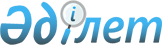 Об утверждении перечня, форм, сроков отчетности страховых (перестраховочных) организаций и страховых брокеров и Правил их представления
					
			Утративший силу
			
			
		
					Постановление Правления Национального Банка Республики Казахстан от 27 мая 2015 года № 81. Зарегистрировано в Министерстве юстиции Республики Казахстан 27 июля 2015 года № 11769. Утратило силу постановлением Правления Национального Банка Республики Казахстан от 22 декабря 2017 года № 245 (вводится в действие по истечении десяти календарных дней после дня его первого официального опубликования)
      Сноска. Утратило силу постановлением Правления Национального Банка РК от 22.12.2017 № 245 (вводится в действие по истечении десяти календарных дней после дня его первого официального опубликования).

      Сноска. В заголовок внесены изменения на государственном языке, текст на русском языке не меняется постановлением Правления Национального Банка РК от 27.03.2017 № 45 (вводится в действие по истечении двадцати одного календарного дня после дня его первого официального опубликования).

      Примечание РЦПИ!

      Порядок введения в действие приказа см. п.8
      В целях реализации Закона Республики Казахстан от 27 апреля 2015 года "О внесении изменений и дополнений в некоторые законодательные акты Республики Казахстан по вопросам страхования и исламского финансирования Правление Национального Банка Республики Казахстан ПОСТАНОВЛЯЕТ:
      1. Утвердить:
      1) перечень отчетности страховых (перестраховочных) организаций и страховых брокеров согласно приложению 1 к настоящему постановлению;
      2) отчет об остатках денег и размещенных вкладов по форме согласно приложению 2 к настоящему постановлению;
      3) отчет об остатках денег и вкладов, размещенных за счет активов исламского страхового фонда, по форме согласно приложению 3 к настоящему постановлению;
      4) отчет о ценных бумагах по форме согласно приложению 4 к настоящему постановлению;
      5) отчет о ценных бумагах, приобретенных за счет исламского страхового фонда, по форме согласно приложению 5 к настоящему постановлению;
      6) отчет об операциях "обратное РЕПО", "РЕПО" по форме согласно  приложению 6 к настоящему постановлению;
      7) отчет об операциях "обратное РЕПО", "РЕПО", совершенных за счет исламского страхового фонда, по форме согласно приложению 7 к настоящему постановлению;
      8) отчет о суммах к получению от перестраховщиков, страховых премиях к получению от страхователей (перестрахователей) и посредников по форме согласно приложению 8 к настоящему постановлению;
      9) отчет об инвестиционном имуществе и основных средствах по форме согласно приложению 9 к настоящему постановлению;
      10) отчет об инвестиционном имуществе и основных средствах, приобретенных за счет исламского страхового фонда, по форме согласно
      приложению 10 к настоящему постановлению;
      11) отчет о расчете страховых резервов по отрасли "общее страхование" по форме согласно приложению 11 к настоящему постановлению;
      12) отчет о расчете страховых резервов по отрасли "страхование жизни" по форме согласно приложению 12 к настоящему постановлению;
      13) отчет о страховых премиях по форме согласно приложению 13 к настоящему постановлению;
      14) отчет о крупных договорах страхования (перестрахования) по форме согласно приложению 14 к настоящему постановлению;
      15) отчет о крупных страховых выплатах и крупных заявленных 
      требованиях по форме согласно приложению 15 к настоящему постановлению;
      16) отчет о доходах и расходах в виде комиссионного вознаграждения по страховой деятельности по форме согласно приложению 16 к настоящему постановлению;
      17) отчет о страховых выплатах по форме согласно приложению 17 к настоящему постановлению;
      18) отчет об объеме обязательств по форме согласно приложению 18 к настоящему постановлению;
      19) отчет о страховых премиях, переданных на перестрахование, по форме согласно приложению 19 к настоящему постановлению;
      20) отчет о заключенных договорах страхования (перестрахования) с нерезидентами Республики Казахстан по форме согласно приложению 20 к настоящему постановлению;
      21) отчет о членах совета по принципам исламского финансирования по форме согласно приложению 21 к настоящему постановлению;
      22) отчет о сделках с аффилиированными лицами страховой (перестраховочной) организации по форме согласно приложению 22 к настоящему постановлению;
      23) отчет о крупных участниках или страховых холдингах по форме согласно приложению 23 к настоящему постановлению;
      24) отчет о сравнении сроков активов и обязательств в национальной и иностранной валютах по форме согласно приложению 24 к настоящему постановлению;
      25) отчет о прочей дебиторской и прочей кредиторской задолженностях по форме согласно приложению 25 к настоящему постановлению;
      26) отчет об инвестициях в капитал других юридических лиц по форме согласно приложению 26 к настоящему постановлению;
      27) отчет об инвестициях в капитал других юридических лиц, инвестированных за счет исламского страхового фонда, по форме согласно приложению 27 к настоящему постановлению;
      28) отчет о полученных займах по форме согласно приложению 28 к настоящему постановлению;
      29) отчет о договорах страхования и перестрахования, заключенных с аффилиированными лицами страховой (перестраховочной) организации, по форме согласно приложению 29 к настоящему постановлению;
      30) отчет о договорах страхования, заключенных с участием банков второго уровня, по форме согласно приложению 30 к настоящему постановлению;
      31) отчет об общих и административных расходах по форме согласно приложению 31 к настоящему постановлению;
      32) отчет об остатках по внебалансовым счетам по форме согласно приложению 32 к настоящему постановлению;
      33) отчет о классификации страховых премий и страховых выплат по видам экономической деятельности по форме согласно приложению 33 к настоящему постановлению;
      34) отчет о сделках с ценными бумагами и иными финансовыми инструментами по форме согласно приложению 34 к настоящему постановлению;
      35) отчет о сделках с ценными бумагами и иными финансовыми инструментами, совершенных за счет исламского страхового фонда, по форме согласно приложению 35 к настоящему постановлению;
      36) отчет о размере собственного удержания страховой (перестраховочной) организации по договорам страхования (перестрахования) по форме согласно приложению 36 к настоящему постановлению;
      37) отчет о страховых премиях и страховых выплатах, принятых и осуществленных по договорам страхования по регионам Республики Казахстан, по форме согласно приложению 37 к настоящему постановлению;
      38) отчет о страховых продуктах по форме согласно приложению 38 к настоящему постановлению;
      39) отчет о заключенных договорах перестрахования с участием страховых брокеров Республики Казахстан по форме согласно приложению 39 к настоящему постановлению;
      40) отчет о перестраховочной деятельности по форме согласно приложению 40 к настоящему постановлению;
      41) отчет о займах, предоставленных страхователям (для страховых (перестраховочных) организаций, осуществляющих деятельность в отрасли "страхование жизни"), по форме согласно приложению 41 к настоящему постановлению;
      42) Правила представления отчетности страховыми (перестраховочными) организациями и страховыми брокерами согласно приложению 42 к настоящему постановлению.
      Сноска. В пункт 1 внесены изменения на государственном языке, текст на русском языке не меняется постановлением Правления Национального Банка РК от 27.03.2017 № 45 (вводится в действие по истечении двадцати одного календарного дня после дня его первого официального опубликования).


      2. Страховые (перестраховочные) организации представляют в Национальный Банк Республики Казахстан в электронном формате:
      1) ежемесячно - отчетность, предусмотренную подпунктами 2), 4), 6), 8), 9), 11), 12), 13), 14), 15), 16), 17), 18), 19) и 20) пункта 1 настоящего постановления, в срок до пятого рабочего дня (включительно) месяца, следующего за отчетным месяцем.
      Исламская страховая (перестраховочная) организация дополнительно к отчетности, предусмотренной подпунктом 1) настоящего пункта, представляет отчетность в соответствии с подпунктами 3), 5), 7), 10) и 21) пункта 1 настоящего постановления в срок до пятого рабочего дня (включительно) месяца, следующего за отчетным месяцем;
      2) ежемесячно - отчетность, предусмотренную подпунктом 22) пункта 1 настоящего постановления, в срок до десятого рабочего дня (включительно) месяца, следующего за отчетным месяцем;
      3) ежеквартально - отчетность, предусмотренную подпунктами 24), 25), 26), 28), 29), 30), 31), 32), 33), 36), 37) и 38) пункта 1 настоящего постановления, в срок до пятого рабочего дня (включительно) месяца, следующего за отчетным кварталом.
      Исламская страховая (перестраховочная) организация дополнительно к отчетности, предусмотренной подпунктом 3) настоящего пункта, представляет отчетность в соответствии с подпунктом 27) пункта 1 настоящего постановления в срок до пятого рабочего дня (включительно) месяца, следующего за отчетным кварталом;
      4) ежеквартально - отчетность, предусмотренную подпунктом 23) пункта 1 настоящего постановления, в срок до десятого числа (включительно) месяца, следующего за отчетным кварталом;
      5) ежеквартально - отчетность, предусмотренную подпунктом 34) пункта 1 настоящего постановления, в срок до последнего рабочего дня (включительно) месяца, следующего за отчетным кварталом.
      Исламская страховая (перестраховочная) организация дополнительно к отчетности, предусмотренной подпунктом 5) настоящего пункта, представляет отчетность в соответствии с подпунктом 35) пункта 1 настоящего постановления в срок до последнего рабочего дня (включительно) месяца, следующего за отчетным кварталом;
      6) ежегодно - отчетность, предусмотренную подпунктами 40), 41) пункта 1 настоящего постановления, в срок до пятого рабочего дня (включительно), следующего за отчетным годом.
      3. Страховые брокеры представляют в Национальный Банк Республики Казахстан ежеквартально отчетность, предусмотренную подпунктом 39) пункта 1 настоящего постановления, в срок до пятого рабочего дня (включительно) месяца, следующего за отчетным кварталом.
      4. Признать утратившими силу нормативные правовые акты Республики Казахстан согласно приложению 43 к настоящему постановлению.
      5. Департаменту платежного баланса, валютного регулирования и статистики (Умбеталиев М.Т.) в установленном законодательством порядке обеспечить:
      1) совместно с Департаментом правового обеспечения (Досмухамбетов Н.М.) государственную регистрацию настоящего постановления в Министерстве юстиции Республики Казахстан;
      2) направление настоящего постановления на официальное опубликование в информационно-правовой системе "Әділет" республиканского государственного предприятия на праве хозяйственного ведения "Республиканский центр правовой информации Министерства юстиции Республики Казахстан" в течение десяти календарных дней после его государственной регистрации в Министерстве юстиции Республики Казахстан;
      3) размещение настоящего постановления на официальном интернет-ресурсе Национального Банка Республики Казахстан после его официального опубликования.
      6. Департаменту международных отношений и связей с общественностью (Казыбаев А.К.) обеспечить направление настоящего постановления на официальное опубликование в периодических печатных изданиях в течение десяти календарных дней после его государственной регистрации в Министерстве юстиции Республики Казахстан.
      7. Контроль за исполнением настоящего постановления возложить на заместителя Председателя Национального Банка Республики Казахстан Смолякова О.А.
      8. Настоящее постановление вводится в действие по истечении десяти календарных дней после дня его первого официального опубликования, за исключением подпунктов 2), 4), 6), 8), 9), 11), 12), 13), 14), 15), 16), 17), 18), 19), 20), 22), 23), 24), 25), 26), 27), 28), 29), 30), 31), 32), 33), 34), 36), 37), 38), 39), 40) и 41) пункта 1 настоящего постановления, которые вводятся в действие с 1 января 2016 года.
      СОГЛАСОВАНО   
      Председатель Комитета по статистике   
      Министерства национальной экономики   
      Республики Казахстан   
      А. Смаилов _________________   
      "____" ________ 2015 года
      Перечень отчетности страховых (перестраховочных) организаций и
      страховых брокеров
      1. Перечень отчетности страховых (перестраховочных) организаций включает:
      1) отчет об остатках денег и размещенных вкладов;
      2) отчет об остатках денег и вкладов, размещенных за счет активов исламского страхового фонда;
      3) отчет о ценных бумагах;
      4) отчет о ценных бумагах, приобретенных за счет исламского страхового фонда;
      5) отчет об операциях "обратное РЕПО", "РЕПО";
      6) отчет об операциях "обратное РЕПО", "РЕПО", совершенных за счет исламского страхового фонда;
      7) отчет о суммах к получению от перестраховщиков, страховых премиях к получению от страхователей (перестрахователей) и посредников;
      8) отчет об инвестиционном имуществе и основных средствах;
      9) отчет об инвестиционном имуществе и основных средствах, приобретенных за счет исламского страхового фонда;
      10) отчет о расчете страховых резервов по отрасли "общее страхование";
      11) отчет о расчете страховых резервов по отрасли "страхование жизни";
      12) отчет о страховых премиях;
      13) отчет о крупных договорах страхования (перестрахования);
      14) отчет о крупных страховых выплатах и крупных заявленных требованиях;
      15) отчет о доходах и расходах в виде комиссионного вознаграждения по страховой деятельности;
      16) отчет о страховых выплатах;
      17) отчет об объеме обязательств;
      18) отчет о страховых премиях, переданных на перестрахование;
      19) отчет о заключенных договорах страхования (перестрахования) с нерезидентами Республики Казахстан;
      20) отчет о членах совета по принципам исламского финансирования;
      21) отчет о сделках с аффилиированными лицами страховой (перестраховочной) организации;
      22) отчет о крупных участниках или страховых холдингах;
      23) отчет о сравнении сроков активов и обязательств в национальной и иностранной валютах;
      24) отчет о прочей дебиторской и прочей кредиторской задолженностях;
      25) отчет об инвестициях в капитал других юридических лиц;
      26) отчет об инвестициях в капитал других юридических лиц, инвестированных за счет исламского страхового фонда;
      27) отчет о полученных займах;
      28) отчет о договорах страхования и перестрахования, заключенных с аффилиированными лицами страховой (перестраховочной) организации;
      29) отчет о договорах страхования, заключенных с участием банков второго уровня;
      30) отчет об общих и административных расходах;
      31) отчет об остатках по внебалансовым счетам;
      32) отчет о классификации страховых премий и страховых выплат по видам экономической деятельности;
      33) отчет о сделках с ценными бумагами и иными финансовыми инструментами;
      34) отчет о сделках с ценными бумагами и иными финансовыми инструментами, совершенных за счет исламского страхового фонда;
      35) отчет о размере собственного удержания страховой (перестраховочной) организации по договорам страхования (перестрахования);
      36) отчет о страховых премиях и страховых выплатах, принятых и осуществленных по договорам страхования по регионам Республики Казахстан;
      37) отчет о страховых продуктах;
      38) отчет о перестраховочной деятельности;
      39) отчет о займах, предоставленных страхователям (для страховых (перестраховочных) организаций, осуществляющих деятельность в отрасли "страхование жизни").
      2. Отчетность страховых брокеров включает отчет о заключенных договорах перестрахования с участием страховых брокеров Республики Казахстан.
      Форма, предназначенная для сбора административных данных
      Отчет об остатках денег и размещенных вкладов
      Отчетный период: на "___"________20__года
      Индекс: 2 - I(R)O_M
      Периодичность: ежемесячная
      Представляют: страховые (перестраховочные) организации
      Куда представляется форма: Национальный Банк Республики Казахстан
      Срок представления: ежемесячно в срок до пятого рабочего дня
      (включительно) месяца, следующего за отчетным месяцем
      Форма          
      ________________________________________________________
      (наименование страховой (перестраховочной) организации)
      по состоянию на 01 _________ 20__ года
                                                           (в тысячах тенге)
      продолжение таблицы:
      Первый руководитель (на период его отсутствия – лицо, его
      замещающее)
      ___________________________________________________   _______________
      фамилия, имя, отчество (при его наличии)        подпись
      Главный бухгалтер ____________________________________   ___________
                     фамилия, имя, отчество (при его наличии)     подпись
      Исполнитель __________________________________ __________ ___________
      фамилия, имя, отчество (при его наличии)  подпись    телефон
      Дата подписания отчета "___" __________ 20___ года
      Место для печати (при наличии)
      Пояснение по заполнению формы,
      предназначенной для сбора административных данных
      Отчет об остатках денег и размещенных вкладов
      1. Общие положения
      1. Настоящее пояснение (далее - Пояснение) определяет единые требования по заполнению формы "Отчет об остатках денег и размещенных вкладов" (далее – Форма).
      2. Форма разработана в соответствии c пунктом 2 статьи 74 Закона Республики Казахстан от 18 декабря 2000 года "О страховой деятельности".
      3. Форма составляется ежемесячно страховыми (перестраховочными) организациями по состоянию на конец отчетного периода. Данные в Форме указываются в тысячах тенге. Сумма менее пятисот тенге округляется до нуля, а сумма, равная пятистам тенге и выше, округляется до тысячи тенге.
      4. Форму подписывают первый руководитель (на период его отсутствия – лицо, его замещающее), главный бухгалтер и исполнитель.
      2. Пояснение по заполнению Формы
      5. В столбце 4 указывается наименование рейтингового агентства в соответствии с постановлением Правления Национального Банка Республики Казахстан от 24 декабря 2012 года № 385 "Об установлении минимального рейтинга для юридических лиц, необходимость наличия которого требуется в соответствии с законодательством Республики Казахстан, регулирующим деятельность финансовых организаций, перечня рейтинговых агентств, присваивающих данный рейтинг", зарегистрированным в Реестре государственной регистрации нормативных правовых актов под № 8318 (далее – Постановление № 385). При отсутствии рейтингового агентства в столбце 4 указывается "нет рейтинга".
      6. В столбце 5 указывается рейтинг, присвоенный одним из рейтинговых агентств в соответствии с Постановлением № 385.
      7. В столбце 8 в строке "Денег всего" указывается итоговая сумма денег, соответствующая статье "Деньги и денежные эквиваленты" бухгалтерского баланса согласно приложению 8 к постановлению Правления Национального Банка Республики Казахстан от 27 мая 2013 года № 130 "Об утверждении форм финансовой отчетности финансовых организаций, специальных финансовых компаний, исламских специальных финансовых компаний, микрофинансовых организаций, акционерного общества "Банк Развития Казахстана" и инвестиционных фондов, а также Правил их представления", зарегистрированному в Реестре государственной регистрации нормативных правовых актов под № 8571 (далее – бухгалтерский баланс), за исключением данных по исламской страховой (перестраховочной) организации.
      8. Общая итоговая сумма в столбцах 11 и 14, за вычетом резервов по сомнительным долгам, соответствует статье "Вклады размещенные (за вычетом резервов на обесценение)" бухгалтерского баланса, за исключением данных по исламской страховой (перестраховочной) организации.
      9. В столбце 16:
      1) если имеется ограничение на право собственности, указываются сумма обременения в тысячах тенге и основание для обременения;
      2) если деньги страховой (перестраховочной) организации переданы в доверительное управление брокеру, проставляется запись "доверительное управление";
      3) если банк второго уровня является аффилиированным лицом
      страховой (перестраховочной) организации, указывается "аффилиированное лицо".
      10. В случае отсутствия сведений Форма представляется с нулевыми остатками.
      Форма, предназначенная для сбора административных данных
      Отчет об остатках денег и вкладов,
      размещенных за счет активов исламского страхового фонда
      Отчетный период: на "___"________20__года
      Индекс: 3 - FI(R)O_M
      Периодичность: ежемесячная
      Представляют: исламские страховые (перестраховочные) организации
      Куда представляется форма: Национальный Банк Республики Казахстан
      Срок представления: ежемесячно в срок до пятого рабочего дня
      (включительно) месяца, следующего за отчетным месяцем
      Форма          
      ___________________________________________________________
        (наименование исламской страховой (перестраховочной) организации)
      по состоянию на 01 _________ 20__ года
                                                           (в тысячах тенге)
      продолжение таблицы:
      Первый руководитель (на период его отсутствия – лицо, его
      замещающее)
      _______________________________________________________ _____________
      фамилия, имя, отчество (при его наличии)           подпись
      Главный бухгалтер _____________________________________ _____________
                      фамилия, имя, отчество (при его наличии)    подпись
      Исполнитель __________________________________ ___________ __________
      фамилия, имя, отчество (при его наличии)   подпись    телефон
      Дата подписания отчета "___" __________ 20___ года
      Место для печати (при наличии)
      Пояснение по заполнению формы,
      предназначенной для сбора административных данных
      Отчет об остатках денег и вкладов, размещенных за счет
      активов исламского страхового фонда
      1. Общие положения
      1. Настоящее пояснение (далее - Пояснение) определяет единые требования по заполнению формы "Отчет об остатках денег и вкладов, размещенных за счет активов исламского страхового фонда" (далее – Форма).
      2. Форма разработана в соответствии c пунктом 2 статьи 74 Закона Республики Казахстан от 18 декабря 2000 года "О страховой деятельности".
      3. Форма составляется ежемесячно исламскими страховыми (перестраховочными) организациями по состоянию на конец отчетного периода. Данные в Форме указываются в тысячах тенге. Сумма менее пятисот тенге округляется до нуля, а сумма, равная пятистам тенге и выше, округляется до тысячи тенге.
      4. Форму подписывают первый руководитель (на период его отсутствия – лицо, его замещающее), главный бухгалтер и исполнитель.
      2. Пояснение по заполнению Формы
      5. В столбце 4 указывается наименование рейтингового агентства в соответствии с Постановлением Правления Национального Банка Республики Казахстан от 24 декабря 2012 года № 385 "Об установлении минимального рейтинга для юридических лиц, необходимость наличия которого требуется в соответствии с законодательством Республики Казахстан, регулирующим деятельность финансовых организаций, перечня рейтинговых агентств, присваивающих данный рейтинг", зарегистрированным в Реестре государственной регистрации нормативных правовых актов под № 8318 (далее – Постановление № 385). При отсутствии рейтингового агентства в столбце 4 указывается "нет рейтинга".
      6. В столбце 5 указывается рейтинг, присвоенный одним из рейтинговых агентств в соответствии с Постановлением № 385.
      7. В случае отсутствия сведений Форма представляется с нулевыми остатками.
      Форма, предназначенная для сбора административных данных
      Отчет о ценных бумагах
      Отчетный период: на "___"________20__года
      Индекс: 4 - I(R)O_M
      Периодичность: ежемесячная
      Представляют: страховые (перестраховочные) организации
      Куда представляется форма: Национальный Банк Республики Казахстан
      Срок представления: ежемесячно в срок до пятого рабочего дня
      (включительно) месяца, следующего за отчетным месяцем
      Форма          
      __________________________________________________________
      (наименование страховой (перестраховочной) организации)
      по состоянию на 01 _________ 20__ года
      продолжение таблицы:
      продолжение таблицы:
      продолжение таблицы:
      Первый руководитель (на период его отсутствия – лицо, его
      замещающее)
      _______________________________________________________ _____________
      фамилия, имя, отчество (при его наличии)           подпись
      Главный бухгалтер _____________________________________ _____________
                      фамилия, имя, отчество (при его наличии)    подпись
      Исполнитель __________________________________ ___________ __________
      фамилия, имя, отчество (при его наличии)   подпись    телефон
      Дата подписания отчета "___" __________ 20___ года
      Место для печати (при наличии)
      Пояснение по заполнению формы,
      предназначенной для сбора административных данных
      Отчет о ценных бумагах
      1. Общие положения
      1. Настоящее пояснение (далее - Пояснение) определяет единые
      требования по заполнению формы "Отчет о ценных бумагах" (далее – Форма).
      2. Форма разработана в соответствии c пунктом 2 статьи 74 Закона Республики Казахстан от 18 декабря 2000 года "О страховой деятельности" (далее – Закон о страховой деятельности).
      3. Форма составляется ежемесячно страховыми (перестраховочными) организациями по состоянию на конец отчетного периода.
      4. Форму подписывают первый руководитель (на период его отсутствия – лицо, его замещающее), главный бухгалтер и исполнитель.
      2. Пояснение по заполнению Формы
      5. В столбце 4 указывается наименование приобретенной ценной бумаги.
      6. В столбце 6 указывается количество приобретенных ценных бумаг.
      7. В столбце 9 по облигациям указывается денежное выражение номинальной/покупной стоимости облигации, определенное при ее выпуске, на которую начисляется выраженное в процентах вознаграждение по купонной облигации, а также сумма, подлежащая выплате держателю облигации при ее погашении. Сумма указывается в валюте выпуска. По акциям указывается покупная стоимость в валюте приобретения акции.
      8. В столбце 10 коды валют указываются в соответствии с национальным классификатором Республики Казахстан НК РК 07 ISO 4217-2012 "Коды для обозначения валют и фондов". По облигациям указывается валюта выпуска, по акциям - валюта приобретения.
      9. В столбце 11 указывается стоимость приобретения ценных бумаг, имеющихся в наличии для продажи по стоимости приобретения.
      10. В столбце 16 указывается стоимость приобретения ценных бумаг, учитываемых по справедливой стоимости через прибыль или убыток по стоимости приобретения.
      11. В столбце 20 указывается стоимость приобретения ценных бумаг, удерживаемых до погашения по стоимости приобретения.
      12. В столбце 25 указывается стоимость обремененных ценных бумаг, отраженная в бухгалтерском учете.
      13. В столбце 26 указывается стоимость ценных бумаг, обремененных договорами РЕПО, отраженная в бухгалтерском учете.
      14. В столбце 29 указывается наименование международной фондовой биржи по акциям юридических лиц - нерезидентов Республики Казахстан.
      15. В столбцах 30 и 31 указывается категория ценных бумаг - резидентов Республики Казахстан согласно официальному списку фондовой биржи Республики Казахстан. При отсутствии категории списка фондовой биржи Республики Казахстан в столбцах 30 и 31 указывается "нет листинга". Данные столбцы не заполняются по ценным бумагам нерезидентов Республики Казахстан и государственным ценным бумагам Республики Казахстан.
      16. При заполнении столбцов 32, 33, 34 и 35 указывается рейтинг, присвоенный одним из рейтинговых агентств, в соответствии с постановлением Правления Национального Банка Республики Казахстан от 24 декабря 2012 года № 385 "Об установлении минимального рейтинга для юридических лиц, необходимость наличия которого требуется в соответствии с законодательством Республики Казахстан, регулирующим деятельность финансовых организаций, перечня рейтинговых агентств, присваивающих данный рейтинг", зарегистрированным в Реестре государственной регистрации нормативных правовых актов под № 8318. При отсутствии рейтинга в столбцах 32, 33, 34 и 35 указывается "нет рейтинга". Данные столбцы не заполняются по государственным ценным бумагам Республики Казахстан.
      17. В случае приобретения страховой (перестраховочной) организацией акций (долей участия в уставном капитале) в размере, предусмотренном подпунктом 1) пункта 3 статьи 48 Закона о страховой деятельности, в столбце 36 указывается слово "да".
      18. В столбце 37, если по ценным бумагам имеется ограничение на право собственности (ценная бумага является обеспечением по договору залога, является объектом сделки "РЕПО"), указываются сумма обременения в тысячах тенге и основание для обременения, и (или) если эмитентом ценной бумаги является юридическое лицо, являющееся аффилиированным страховой (перестраховочной) организации, указывается слово "да".
      19. В случае отсутствия сведений Форма представляется с нулевыми остатками.
      Форма, предназначенная для сбора административных данных
      Отчет о ценных бумагах, приобретенных за счет исламского
      страхового фонда
      Отчетный период: на "___"________20__года
      Индекс: 5 - FI(R)O_M
      Периодичность: ежемесячная
      Представляют: исламские страховые (перестраховочные) организации
      Куда представляется форма: Национальный Банк Республики Казахстан
      Срок представления: ежемесячно в срок до пятого рабочего дня
      (включительно) месяца, следующего за отчетным месяцем
      Форма          
      __________________________________________________________
      (наименование исламской страховой (перестраховочной)
      организации)
                     по состоянию на 01 _________ 20__ года
      продолжение таблицы:
      продолжение таблицы:
      продолжение таблицы:
      Первый руководитель (на период его отсутствия – лицо, его
      замещающее)
      ______________________________________________________ ______________
      фамилия, имя, отчество (при его наличии)           подпись
      Главный бухгалтер ____________________________________ ______________
                     фамилия, имя, отчество (при его наличии)    подпись
      Исполнитель _________________________________ ___________ ___________
      фамилия, имя, отчество (при его наличии) подпись     телефон
      Дата подписания отчета "___" __________ 20___ года
      Место для печати (при наличии)
      Пояснение по заполнению формы,
      предназначенной для сбора административных данных
      Отчет о ценных бумагах, приобретенных за счет исламского
      страхового фонда
      1. Общие положения
      1. Настоящее пояснение (далее – Пояснение) определяет единые требования по заполнению формы "Отчет о ценных бумагах, приобретенных за счет исламского страхового фонда" (далее – Форма).
      2. Форма разработана в соответствии c пунктом 2 статьи 74 Закона Республики Казахстан от 18 декабря 2000 года "О страховой деятельности" (далее – Закон о страховой деятельности).
      3. Форма составляется ежемесячно исламскими страховыми (перестраховочными) организациями по состоянию на конец отчетного периода.
      4. Форму подписывают первый руководитель (на период его отсутствия – лицо, его замещающее), главный бухгалтер и исполнитель.
      2. Пояснение по заполнению Формы
      5. В столбце 4 указывается наименование приобретенной ценной бумаги.
      6. В столбце 6 указывается количество приобретенных ценных бумаг.
      7. В столбце 9 по облигациям указывается денежное выражение номинальной/покупной стоимости облигации, определенное при ее выпуске, на которую начисляется выраженное в процентах вознаграждение по купонной облигации, а также сумма, подлежащая выплате держателю облигации при ее погашении. Сумма указывается в валюте выпуска. По акциям указывается покупная стоимость в валюте приобретения акции.
      8. В столбце 10 коды валют указываются в соответствии с национальным классификатором Республики Казахстан НК РК 07 ISO 4217-2012 "Коды для обозначения валют и фондов". По облигациям указывается валюта выпуска, по акциям - валюта приобретения.
      9. В столбце 11 указывается стоимость приобретения ценных бумаг, имеющихся в наличии для продажи по стоимости приобретения.
      10. В столбце 16 указывается стоимость приобретения ценных бумаг, учитываемых по справедливой стоимости через прибыль или убыток по стоимости приобретения.
      11. В столбце 20 указывается стоимость приобретения ценных бумаг, удерживаемых до погашения по стоимости приобретения.
      12. В столбце 25 указывается стоимость обремененных ценных бумаг, отраженная в бухгалтерском учете.
      13. В столбце 26 указывается балансовая стоимость ценных бумаг, обремененных договорами РЕПО, отраженная в бухгалтерском учете.
      14. В столбце 29 указывается наименование международной фондовой биржи по акциям юридических лиц - нерезидентов Республики Казахстан.
      15. В столбцах 30 и 31 указывается категория ценных бумаг - резидентов Республики Казахстан согласно официальному списку фондовой биржи Республики Казахстан. При отсутствии категории списка фондовой биржи Республики Казахстан в столбцах 30 и 31 указывается "нет листинга". Данные столбцы не заполняются по ценным бумагам нерезидентов Республики  Казахстан и государственным ценным бумагам Республики Казахстан.
      16. При заполнении столбцов 32, 33, 34 и 35 указывается рейтинг, присвоенный одним из рейтинговых агентств в соответствии с постановлением Правления Национального Банка Республики Казахстан от 24 декабря 2012 года № 385 "Об установлении минимального рейтинга для юридических лиц, необходимость наличия которого требуется в соответствии с законодательством Республики Казахстан, регулирующим деятельность финансовых организаций, перечня рейтинговых агентств, присваивающих данный рейтинг", зарегистрированным в Реестре государственной регистрации нормативных правовых актов под № 8318. При отсутствии рейтинга в столбцах 32, 33, 34 и 35 указывается "нет рейтинга". Данные столбцы не заполняются по государственным ценным бумагам Республики Казахстан.
      17. В случае приобретения страховой (перестраховочной) организацией акций (долей участия в уставном капитале) в размере, предусмотренном подпунктом 1) пункта 3 статьи 48 Закона о страховой деятельности, в столбце 36 указывается слово "да".
      18. В столбце 37, если по ценным бумагам имеется ограничение на право собственности (ценная бумага является обеспечением по договору залога, объектом сделки "РЕПО"), указываются сумма обременения в тысячах тенге и основание для обременения, и (или) если эмитентом ценной бумаги является юридическое лицо, являющееся аффилиированным страховой (перестраховочной) организации, указывается слово "да".
      19. В случае отсутствия сведений Форма представляется с нулевыми остатками.
      Форма, предназначенная для сбора административных данных
      Отчет об операциях "обратное РЕПО", "РЕПО"
      Отчетный период: на "___"________20__года
      Индекс: 6 - I(R)O_M
      Периодичность: ежемесячная
      Представляют: страховые (перестраховочные) организации
      Куда представляется форма: Национальный Банк Республики Казахстан
      Срок представления: ежемесячно в срок до пятого рабочего дня
      (включительно) месяца, следующего за отчетным месяцем
      Форма          
      __________________________________________________________
      (наименование страховой (перестраховочной) организации)
      по состоянию на ____________ 20__ года
      (в тысячах тенге)
      продолжение таблицы:
      Первый руководитель (на период его отсутствия – лицо, его
      замещающее)
      ______________________________________________________ ______________
      фамилия, имя, отчество (при его наличии)           подпись
      Главный бухгалтер ____________________________________ ______________
                     фамилия, имя, отчество (при его наличии)    подпись
      Исполнитель _________________________________ ___________ ___________
      фамилия, имя, отчество (при его наличии) подпись     телефон
      Дата подписания отчета "___" __________ 20___ года
      Место для печати (при наличии)
      Пояснение по заполнению формы,
      предназначенной для сбора административных данных
      Отчет об операциях "обратное РЕПО", "РЕПО"
      1. Общие положения
      1. Настоящее пояснение (далее - Пояснение) определяет единые
      требования по заполнению формы "Отчет об операциях "обратное РЕПО", "РЕПО" (далее – Форма).
      2. Форма разработана в соответствии c пунктом 2 статьи 74 Закона Республики Казахстан от 18 декабря 2000 года "О страховой деятельности" (далее – Закон о страховой деятельности).
      3. Форма составляется ежемесячно страховыми (перестраховочными) организациями по состоянию на конец отчетного периода. Данные в Форме указываются в тысячах тенге. Сумма менее пятисот тенге округляется до нуля, а сумма, равная пятистам тенге и выше, округляется до тысячи тенге.
      4. Форму подписывают первый руководитель (на период его отсутствия – лицо, его замещающее), главный бухгалтер и исполнитель.
      2. Пояснение по заполнению Формы
      5. Форма раскрывает статьи "Операции "обратное РЕПО", "Операции "РЕПО" бухгалтерского баланса согласно приложению 8 к постановлению Правления Национального Банка Республики Казахстан от 27 мая 2013 года № 130 "Об утверждении форм финансовой отчетности финансовых организаций, специальных финансовых компаний, исламских специальных финансовых компаний, микрофинансовых организаций, акционерного общества "Банк Развития Казахстана" и инвестиционных фондов, а также Правил их представления", зарегистрированному в Реестре государственной регистрации нормативных правовых актов под № 8571, за исключением данных по исламской страховой (перестраховочной) организации.
      6. В столбце 2 указывается наименование эмитента ценной бумаги, являющейся объектом сделки "РЕПО".
      7. В случае приобретения страховой (перестраховочной) организацией акций (долей участия в уставном капитале) в размере, предусмотренном подпунктом 1) пункта 3 статьи 48 Закона о страховой деятельности, в столбце 3 указывается слово "да".
      8. В столбце 4 указывается вид ценной бумаги, переданной и (или) приобретенной по операциям "РЕПО" и (или) "обратное РЕПО".
      9. В столбце 5 указывается национальный идентификационный номер или международный идентификационный номер ценной бумаги, переданной и (или) приобретенной по операциям "РЕПО" и (или) "обратное РЕПО".
      10. В столбце 6 указывается дата заключения договора РЕПО.
      11. В столбце 8 указывается дата открытия РЕПО.
      12. В столбце 9 указывается дата закрытия РЕПО.
      13. В столбце 10 указывается срок операции РЕПО (дней).
      14. В столбце 11 указывается ставка вознаграждения по операциям "РЕПО" и (или) "обратное "РЕПО", установленная участниками операции "РЕПО" и (или) "обратное "РЕПО" и используемая для расчета цены закрытия и суммы сделки закрытия.
      15. В столбце 12 указывается количество переданных и (или) приобретенных ценных бумаг по операциям "РЕПО" и (или) "обратное РЕПО".
      16. В столбце 13 указывается сумма РЕПО (в тенге).
      17. В столбце 14 указывается сумма РЕПО (в иностранной валюте).
      18. В случае отсутствия сведений Форма представляется с нулевыми остатками.
      Форма, предназначенная для сбора административных данных
      Отчет об операциях "обратное РЕПО", "РЕПО",
      совершенных за счет исламского страхового фонда
      Отчетный период: на "___"________20__года
      Индекс: 7 - FI(R)O_M
      Периодичность: ежемесячная
      Представляют: исламские страховые (перестраховочные) организации
      Куда представляется форма: Национальный Банк Республики Казахстан
      Срок представления: ежемесячно в срок до пятого рабочего дня
      (включительно) месяца, следующего за отчетным месяцем
      Форма          
      _________________________________________________________
        (наименование исламской страховой (перестраховочной) организации)
      по состоянию на ____________ 20__ года
                                                           (в тысячах тенге)
      продолжение таблицы:
      Первый руководитель (на период его отсутствия – лицо, его
      замещающее)
      _____________________________________________________________________
      фамилия, имя, отчество (при его наличии) подпись
      Главный бухгалтер ___________________________________________________
                           фамилия, имя, отчество (при его наличии) подпись
      Исполнитель ____________________________________ __________ _________
      фамилия, имя, отчество (при его наличии)  подпись   телефон
      Дата подписания отчета "___" __________ 20___ года
      Место для печати (при наличии)
      Пояснение по заполнению формы,
      предназначенной для сбора административных данных
      Отчет об операциях "обратное РЕПО", "РЕПО", совершенных
      за счет исламского страхового фонда
      1. Общие положения
      1. Настоящее пояснение (далее - Пояснение) определяет единые требования по заполнению формы "Отчет об операциях "обратное РЕПО", "РЕПО", совершенных за счет исламского страхового фонда (далее – Форма).
      2. Форма разработана в соответствии c пунктом 2 статьи 74 Закона Республики Казахстан от 18 декабря 2000 года "О страховой деятельности" (далее – Закон о страховой деятельности).
      3. Форма составляется ежемесячно исламскими страховыми (перестраховочными) организациями по состоянию на конец отчетного периода. Данные в Форме указываются в тысячах тенге. Сумма менее пятисот тенге округляется до нуля, а сумма, равная пятистам тенге и выше, округляется до тысячи тенге.
      4. Форму подписывают первый руководитель (на период его отсутствия – лицо, его замещающее), главный бухгалтер и исполнитель.
      2. Пояснение по заполнению Формы
      5. В столбце 2 указывается наименование эмитента ценной бумаги, являющейся объектом сделки "РЕПО".
      6. В случае приобретения страховой (перестраховочной) организацией акций (долей участия в уставном капитале) в размере, предусмотренном подпунктом 1) пункта 3 статьи 48 Закона о страховой деятельности, в столбце 3 указывается слово "да".
      7. В столбце 4 указывается вид ценной бумаги, переданной и (или) приобретенной по операциям "РЕПО" и (или) "обратное РЕПО".
      8. В столбце 5 указывается национальный идентификационный номер или международный идентификационный номер ценной бумаги, переданной и (или) приобретенной по операциям "РЕПО" и (или) "обратное РЕПО".
      9. В столбце 6 указывается дата заключения договора РЕПО.
      10. В столбце 8 указывается дата открытия РЕПО.
      11. В столбце 9 указывается дата закрытия РЕПО.
      12. В столбце 10 указывается срок операции РЕПО (в днях).
      13. В столбце 11 указывается ставка вознаграждения по операциям "РЕПО" и (или) "обратное "РЕПО", установленная участниками операции "РЕПО" и (или) "обратное "РЕПО" и используемая для расчета цены закрытия и суммы сделки закрытия.
      14. В столбце 12 указывается количество переданных и (или) приобретенных ценных бумаг по операциям "РЕПО" и (или) "обратное РЕПО".
      15. В столбце 13 указывается сумма РЕПО (в тенге).
      16. В столбце 14 указывается сумма РЕПО (в иностранной валюте).
      17. В случае отсутствия сведений Форма представляется с нулевыми остатками.
      Форма, предназначенная для сбора административных данных
      Отчет о суммах к получению от перестраховщиков,
      страховых премиях к получению от страхователей
      (перестрахователей) и посредников
      Отчетный период: на "___"________20__года
      Индекс: 8 - I(R)O_M
      Периодичность: ежемесячная
      Представляют: страховые (перестраховочные) организации
      Куда представляется форма: Национальный Банк Республики Казахстан
      Срок представления: ежемесячно в срок до пятого рабочего дня
      (включительно) месяца, следующего за отчетным месяцем
      Форма           
      _______________________________________________________________
      (наименование страховой (перестраховочной) организации)
      по состоянию на 01 _________ 20__ года
                                                           (в тысячах тенге)
      Первый руководитель (на период его отсутствия – лицо, его
      замещающее)
      _____________________________________________________________________
      фамилия, имя, отчество (при его наличии) подпись
      Главный бухгалтер ___________________________________________________
                          фамилия, имя, отчество (при его наличии) подпись
      Исполнитель _____________________________________ _________ _________
      фамилия, имя, отчество (при его наличии)  подпись   телефон
      Дата подписания отчета "___" __________ 20___ года
      Место для печати (при наличии)
      Пояснение по заполнению формы, предназначенной для сбора административных данных
      Отчет о суммах к получению от перестраховщиков, страховых премиях к
      получению от страхователей (перестрахователей) и посредников
      1. Общие положения
      1. Настоящее пояснение (далее - Пояснение) определяет единые требования по заполнению формы "Отчет о суммах к получению от перестраховщиков, страховых премиях к получению от страхователей перестрахователей) и посредников" (далее – Форма).
      2. Форма разработана в соответствии c пунктом 2 статьи 74 Закона Республики Казахстан от 18 декабря 2000 года "О страховой деятельности".
      3. Форма составляется ежемесячно страховыми (перестраховочными) организациями по состоянию на конец отчетного периода. Данные в Форме указываются в тысячах тенге. Сумма менее пятисот тенге округляется до нуля, а сумма, равная пятистам тенге и выше, округляется до тысячи тенге.
      4. Форму подписывают первый руководитель (на период его отсутствия – лицо, его замещающее), главный бухгалтер и исполнитель.
      2. Пояснение по заполнению Формы
      5. В Форме указывается сумма задолженности страхователей, перестрахователей (цедентов) и посредников (страховых брокеров и страховых агентов) на конец отчетного периода, общая сумма которых соответствует статье "Страховые премии к получению от страхователей (перестрахователей) и посредников (за вычетом резервов на обесценение)" бухгалтерского баланса согласно приложению 8 к постановлению Правления Национального Банка Республики Казахстан от 27 мая 2013 года № 130 "Об утверждении форм финансовой отчетности финансовых организаций, специальных финансовых компаний, исламских специальных финансовых компаний, микрофинансовых организаций, акционерного общества "Банк Развития Казахстана" иинвестиционных фондов, а также Правил их представления", зарегистрированному в Реестре государственной регистрации нормативных правовых актов под № 8571, за исключением данных по исламской страховой (перестраховочной) организации. В Форме указывается задолженность перестраховщиков по договорам перестрахования на конец отчетного периода.
      6. В столбце 2 указывается наименование перестраховщиков, страховых агентов, страховых брокеров, перестрахователей (цедентов) и страхователей, имеющих задолженность по договорам страхования или перестрахования.
      7. В строках 2.1, 2.2, 2.3, 2.4, 2.5 указываются страховые агенты, имеющие наибольшую долю в сумме общей сумме задолженности страховых агентов, суммарная задолженность остальных страховых агентов указывается в строке 2.6 "Прочие страховые агенты".
      8. В строках 5.1, 5.2, 5.3, 5.4, 5.5 указываются страхователи, имеющие наибольшую долю в общей сумме задолженности страхователей, суммарная задолженность остальных страхователей указывается в строке 5.6 "Прочие страхователи".
      9. В столбце 8 указывается слово "да" если перестраховщик, страховой агент, страховой брокер, перестрахователь или страхователь является крупным участником, дочерней организацией, организацией, в которой страховая (перестраховочная) организация является крупным участником или имеет значительное участие, или является иной аффилиированной организацией.
      10. В случае отсутствия сведений Форма представляется с нулевыми остатками.
      Форма, предназначенная для сбора административных данных
      Отчет об инвестиционном имуществе и основных средствах
      Отчетный период: на "___"________20__года
      Индекс: 9 - I(R)O_M
      Периодичность: ежемесячная
      Представляют: страховые (перестраховочные) организации
      Куда представляется форма: Национальный Банк Республики Казахстан
      Срок представления: ежемесячно в срок до пятого рабочего дня
      (включительно) месяца, следующего за отчетным месяцем
      Форма
      _______________________________________________________________
      (наименование страховой (перестраховочной) организации)
      по состоянию на 01 _________ 20__ года
                                                           (в тысячах тенге)
      Первый руководитель (на период его отсутствия – лицо, его
      замещающее)
      _____________________________________________________ ______________
      фамилия, имя, отчество (при его наличии)          подпись
      Главный бухгалтер ____________________________________ ______________
                     фамилия, имя, отчество (при его наличии)    подпись
      Исполнитель _____________________________________ _________ _________
      фамилия, имя, отчество (при его наличии)  подпись   телефон
      Дата подписания отчета "___" __________ 20___ года
      Место для печати (при наличии)
      Пояснение по заполнению формы, предназначенной для сбора административных данных
      Отчет об инвестиционном имуществе и основных средствах
      1. Общие положения
      1. Настоящее пояснение (далее - Пояснение) определяет единые требования по заполнению формы "Отчет об инвестиционном имуществе и основных средствах" (далее – Форма).
      2. Форма разработана в соответствии c пунктом 2 статьи 74 Закона Республики Казахстан от 18 декабря 2000 года "О страховой деятельности".
      3. Форма составляется ежемесячно страховыми (перестраховочными) организациями по состоянию на конец отчетного периода. Данные в Форме указываются в тысячах тенге. Сумма менее пятисот тенге округляется до нуля, а сумма, равная пятистам тенге и выше, округляется до тысячи тенге.
      4. Форму подписывают первый руководитель (на период его отсутствия – лицо, его замещающее), главный бухгалтер и исполнитель.
      2. Пояснение по заполнению Формы 
      5. В Форме указывается информация об инвестиционном имуществе и основных средствах в соответствии с международными стандартами финансовой отчетности. Общая сумма указанных активов, соответствует сумме статей "Инвестиционное имущество" и "Основные средства (нетто)" бухгалтерского баланса приложению 8 к постановлению Правления Национального Банка Республики Казахстан от 27 мая 2013 года № 130 "Об утверждении форм финансовой отчетности финансовых организаций, специальных финансовых компаний, исламских специальных финансовых компаний, микрофинансовых организаций, акционерного общества "Банк Развития Казахстана" и инвестиционных фондов, а также Правил их представления", зарегистрированному в Реестре государственной регистрации нормативных правовых актов под № 8571, за исключением данных по исламской страховой (перестраховочной) организации.
      6. В столбце 2 указывается информация об инвестиционном имуществе и основных средствах.
      7. Общая сумма инвестиций в основные средства, не являющиеся недвижимым имуществом, указывается в строке 3 "Прочие основные средства".
      8. В столбце 5, если по инвестиционному имуществу/основным средствам в виде недвижимого имущества имеется ограничение права собственности, указывается слово "да" и указывается основание для обременения.
      9. В случае отсутствия сведений Форма представляется с нулевыми остатками.
      Форма, предназначенная для сбора административных данных
      Отчет об инвестиционном имуществе и основных средствах, приобретенных за счет исламского страхового фонда
      Отчетный период: на "___"________20__года
      Индекс: 10 - FI(R)O_M
      Периодичность: ежемесячная
      Представляют: исламские страховые (перестраховочные) организации
      Куда представляется форма: Национальный Банк Республики Казахстан
      Срок представления: ежемесячно в срок до пятого рабочего дня
      (включительно) месяца, следующего за отчетным месяцем
      Форма           
      _______________________________________________________________
        (наименование исламской страховой (перестраховочной) организации)
      по состоянию на 01 _________ 20__ года
                                                           (в тысячах тенге)
      Первый руководитель (на период его отсутствия – лицо, его
      замещающее)
      _______________________________________________________ _____________
                     фамилия, имя, отчество (при его наличии)    подпись
      Главный бухгалтер ____________________________________ ______________
                     фамилия, имя, отчество (при его наличии)    подпись
      Исполнитель ___________________________________ __________ __________
      фамилия, имя, отчество (при его наличии)    подпись    телефон
      Дата подписания отчета "___" __________ 20___ года
      Место для печати (при наличии)
      Пояснение по заполнению формы,
      предназначенной для сбора административных данных
      Отчет об инвестиционном имуществе и основных средствах,
      приобретенных за счет исламского страхового фонда
      1. Общие положения
      1. Настоящее пояснение (далее - Пояснение) определяет единые требования по заполнению формы "Отчет об инвестиционном имуществе и основных средствах, приобретенных за счет исламского страхового фонда" (далее – Форма).
      2. Форма разработана в соответствии c пунктом 2 статьи 74 Закона Республики Казахстан от 18 декабря 2000 года "О страховой деятельности".
      3. Форма составляется ежемесячно исламскими страховыми (перестраховочными) организациями по состоянию на конец отчетного периода. Данные в Форме указываются в тысячах тенге. Сумма менее пятисот тенге округляется до нуля, а сумма, равная пятистам тенге и выше, округляется до тысячи тенге.
      4. Форму подписывают первый руководитель (на период его отсутствия – лицо, его замещающее), главный бухгалтер и исполнитель.
      2. Пояснение по заполнению Формы 
      5. В Форме указывается информация об инвестиционном имуществе и основных средствах в соответствии с международными стандартами финансовой отчетности.
      6. В столбце 2 указывается информация об инвестиционном имуществе и основных средствах.
      7. Общая сумма инвестиций в основные средства, не являющиеся недвижимым имуществом, указывается в строке 3 "Прочие основные средства".
      8. В столбце 5, если по инвестиционному имуществу/основным средствам в виде недвижимого имущества имеется ограничение права собственности, указывается слово "да" и указывается основание для обременения.
      9. В случае отсутствия сведений Форма представляется с нулевыми остатками.
      Форма, предназначенная для сбора административных данных
      Отчет о расчете страховых резервов по отрасли "общее страхование"
      Отчетный период: на "___"________20__года
      Индекс: 11 - I(R)O_M
      Периодичность: ежемесячная
      Представляют: страховые (перестраховочные) организации,
      осуществляющие деятельность по отрасли "общее страхование"
      Куда представляется форма: Национальный Банк Республики Казахстан
      Срок представления: ежемесячно в срок до пятого рабочего дня
      (включительно) месяца, следующего за отчетным месяцем
      Форма           
      _______________________________________________________________
      (наименование страховой (перестраховочной) организации)
      по состоянию на 01 _________ 20__ года
                                                           (в тысячах тенге)
      продолжение таблицы:
      продолжение таблицы:
      Первый руководитель (на период его отсутствия – лицо, его
      замещающее)
      _______________________________________________________ _____________
                     фамилия, имя, отчество (при его наличии)    подпись
      Главный бухгалтер ____________________________________ ______________
                     фамилия, имя, отчество (при его наличии)    подпись
      Исполнитель ___________________________________ __________ __________
      фамилия, имя, отчество (при его наличии)    подпись    телефон
      Дата подписания отчета "___" __________ 20___ года
      Место для печати (при наличии)
      Пояснение по заполнению формы, предназначенной для сбора административных данных
      Отчет о расчете страховых резервов по отрасли "общее страхование"
      1. Общие положения
      1. Настоящее пояснение (далее - Пояснение) определяет единые требования по заполнению формы "Отчет о расчете страховых резервов по отрасли "общее страхование" (далее – Форма).
      2. Форма разработана в соответствии c пунктом 2 статьи 74 Закона Республики Казахстан от 18 декабря 2000 года "О страховой деятельности".
      3. Форма составляется ежемесячно страховыми (перестраховочными) организациями, осуществляющими деятельность по отрасли "общее страхование" по состоянию на конец отчетного периода. Данные в Форме указываются в тысячах тенге. Сумма менее пятисот тенге округляется до нуля, а сумма, равная пятистам тенге и выше, округляется до тысячи тенге.
      4. Форму подписывают первый руководитель (на период его отсутствия – лицо, его замещающее), главный бухгалтер и исполнитель.
      2. Пояснение по заполнению Формы
      5. В Форме указывается сумма страховых резервов в разрезе классов страхования на конец отчетного периода.
      6. Страховые резервы рассчитываются в соответствии с постановлением Правления Национального Банка Республики Казахстан от 6 мая 2014 года № 76 "Об утверждении Требований к формированию, методике расчета страховых резервов и их структуре", зарегистрированным в Реестре государственной регистрации нормативных правовых актов под № 9529.
      7. В столбце 4 доля перестраховщика в резерве незаработанной премии указывается за минусом комиссионного вознаграждения.
      8. Общая сумма страховых резервов указывается в соответствии с данными бухгалтерского баланса согласно приложению 8 к постановлению Правления Национального Банка Республики Казахстан от 27 мая 2013 года № 130 "Об утверждении форм финансовой отчетности финансовых организаций, специальных финансовых компаний, исламских специальных финансовых компаний, микрофинансовых организаций, акционерного общества "Банк Развития Казахстана" и инвестиционных фондов, а также Правил их представления", зарегистрированному в Реестре государственной регистрации нормативных правовых актов под № 8571, за исключением данных по исламской страховой (перестраховочной) организации.
      9. В Форме детально указываются данные о штатном актуарии страховой (перестраховочной) организации.
      10. В случае отсутствия сведений Форма представляется с нулевыми остатками.
      Форма, предназначенная для сбора административных данных
      Отчет о расчете страховых резервов по отрасли "страхование жизни"
      Отчетный период: на "___"________20__года
      Индекс: 12 - I(R)O_M
      Периодичность: ежемесячная
      Представляют: страховые (перестраховочные) организации,
      осуществляющие деятельность по отрасли "страхование жизни"
      Куда представляется форма: Национальный Банк Республики Казахстан
      Срок представления: ежемесячно в срок до пятого рабочего дня
      (включительно) месяца, следующего за отчетным месяцем
      Форма           
      _______________________________________________________________
      (наименование страховой (перестраховочной) организации)
      по состоянию на 01 _________ 20__ года
                                                           (в тысячах тенге)
      продолжение таблицы:
      продолжение таблицы:
      Первый руководитель (на период его отсутствия – лицо, его
      замещающее)
      _______________________________________________________ _____________
                     фамилия, имя, отчество (при его наличии)    подпись
      Главный бухгалтер ____________________________________ ______________
                     фамилия, имя, отчество (при его наличии)    подпись
      Исполнитель ___________________________________ __________ __________
      фамилия, имя, отчество (при его наличии)    подпись    телефон
      Дата подписания отчета "___" __________ 20___ года
      Место для печати (при наличии)
      Пояснение по заполнению формы,
      предназначенной для сбора административных данных
      Отчет о расчете страховых резервов по отрасли "страхование жизни"
      1. Общие положения
      1. Настоящее пояснение (далее - Пояснение) определяет единые требования по заполнению формы "Отчет о расчете страховых резервов по отрасли "страхование жизни" (далее – Форма).
      2. Форма разработана в соответствии c пунктом 2 статьи 74 Закона Республики Казахстан от 18 декабря 2000 года "О страховой деятельности".
      3. Форма составляется ежемесячно страховыми (перестраховочными) организациями, осуществляющими деятельность по отрасли "страхование жизни" по состоянию на конец отчетного периода. Данные в Форме указываются в тысячах тенге. Сумма менее пятисот тенге округляется до нуля, а сумма, равная пятистам тенге и выше, округляется до тысячи тенге.
      4. Форму подписывают первый руководитель (на период его отсутствия – лицо, его замещающее), главный бухгалтер и исполнитель.
      2. Пояснение по заполнению Формы
      5. В Форме указывается сумма страховых резервов в разрезе классов страхования на конец отчетного периода.
      6. Страховые резервы рассчитываются в соответствии с постановлением Правления Национального Банка Республики Казахстан от 6 мая 2014 года № 76 "Об утверждении Требований к формированию, методике расчета страховых резервов и их структуре", зарегистрированным в Реестре государственной регистрации нормативных правовых актов под № 9529.
      7. Общая сумма страховых резервов указывается в соответствии с данными бухгалтерского баланса согласно приложению 8 к постановлению Правления Национального Банка Республики Казахстан от 27 мая 2013 года № 130 "Об утверждении форм финансовой отчетности финансовых организаций, специальных финансовых компаний, исламских специальных финансовых компаний, микрофинансовых организаций, акционерного общества "Банк Развития Казахстана" и инвестиционных фондов, а также Правил их представления", зарегистрированному в Реестре государственной регистрации нормативных правовых актов под № 8571, за исключением данных по исламской страховой (перестраховочной) организации.
      8. В столбце 4 доля перестраховщика в резерве незаработанной премии указывается за минусом комиссионного вознаграждения.
      9. В строке 1.2.1 указываются договоры пенсионного аннуитета, заключенные в соответствии с Законом Республики Казахстан от 21 июня 2013 года "О пенсионном обеспечении в Республике Казахстан".
      10. В строке 1.2.2 указываются договоры аннуитета, заключенные в соответствии с Законом Республики Казахстан от 7 февраля 2005 года "Об обязательном страховании работника от несчастных случаев при исполнении им трудовых (служебных) обязанностей".
      11. В Форме указываются данные о штатном актуарии страховой (перестраховочной) организации.
      12. В случае отсутствия сведений Форма представляется с нулевыми остатками.
      Форма, предназначенная для сбора административных данных
      Отчет о страховых премиях
      Отчетный период: на "___"________20__года
      Индекс: 13 - I(R)O_M
      Периодичность: ежемесячная
      Представляют: страховые (перестраховочные) организации
      Куда представляется форма: Национальный Банк Республики Казахстан
      Срок представления: ежемесячно в срок до пятого рабочего дня
      (включительно) месяца, следующего за отчетным месяцем
      Форма           
      _______________________________________________________________
      (наименование страховой (перестраховочной) организации)
      по состоянию на 01 _________ 20__ года
                                                           (в тысячах тенге)
      продолжение таблицы:
      Первый руководитель (на период его отсутствия – лицо, его
      замещающее)
      _______________________________________________________ _____________
                     фамилия, имя, отчество (при его наличии)    подпись
      Главный бухгалтер ____________________________________ ______________
                     фамилия, имя, отчество (при его наличии)    подпись
      Исполнитель ___________________________________ __________ __________
      фамилия, имя, отчество (при его наличии)    подпись    телефон
      Дата подписания отчета "___" __________ 20___ года
      Место для печати (при наличии)
      Пояснение по заполнению формы,
      предназначенной для сбора административных данных
      Отчет о страховых премиях
      1. Общие положения
      1. Настоящее пояснение (далее - Пояснение) определяет единые требования по заполнению формы "Отчет о страховых премиях" (далее – Форма).
      2. Форма разработана в соответствии c пунктом 2 статьи 74 Закона Республики Казахстан от 18 декабря 2000 года "О страховой деятельности".
      3. Форма составляется ежемесячно страховыми (перестраховочными) организациями по состоянию на конец отчетного периода. Данные в Форме указываются в тысячах тенге. Сумма менее пятисот тенге округляется до нуля, а сумма, равная пятистам тенге и выше, округляется до тысячи тенге.
      4. Форму подписывают первый руководитель (на период его отсутствия – лицо, его замещающее), главный бухгалтер и исполнитель.
      2. Пояснение по заполнению Формы
      5. Итоговая сумма в столбце 4 соответствует статье "Страховые премии, принятые по договорам страхования" отчета о прибылях и убытках согласно приложению 9 к постановлению Правления Национального Банка Республики Казахстан от 27 мая 2013 года № 130 "Об утверждении форм финансовой отчетности финансовых организаций, специальных финансовых компаний, исламских специальных финансовых компаний, микрофинансовых организаций, акционерного общества "Банк Развития Казахстана" и инвестиционных фондов, а также Правил их представления", зарегистрированному в Реестре государственной регистрации нормативных правовых актов под № 8571 (далее – отчет о прибылях и убытках), за исключением данных по исламской страховой (перестраховочной) организации.
      6. Итоговая сумма в столбце 9 соответствует статье "Страховые премии, принятые по договорам перестрахования" отчета о прибылях и убытках, за исключением данных по исламской страховой (перестраховочной) организации.
      7. Итоговая сумма в столбце 12 "соответствует статье "Страховые премии, переданные на перестрахование" отчета о прибылях и убытках, за исключением данных по исламской страховой (перестраховочной) организации.
      8. Итоговая сумма в столбце 15 соответствует статье "Чистая сумма страховых премий" отчета о прибылях и убытках, за исключением данных по исламской страховой (перестраховочной) организации.
      9. Итоговая сумма в столбце 16 соответствует статье "Изменение резерва незаработанной премии" отчета о прибылях и убытках, за исключением данных по исламской страховой (перестраховочной) организации.
      10. В строке 2.2.1 указываются договоры пенсионного аннуитета, заключенные в соответствии с Законом Республики Казахстан от 21 июня 2013 года "О пенсионном обеспечении в Республике Казахстан".
      11. В строке 2.2.2 указываются договоры аннуитета, заключенные в соответствии с Законом Республики Казахстан от 7 февраля 2005 года "Об обязательном страховании работника от несчастных случаев при исполнении им трудовых (служебных) обязанностей".
      12. В случае отсутствия сведений Форма представляется с нулевыми остатками.
      Форма, предназначенная для сбора административных данных
      Отчет о крупных договорах страхования (перестрахования)
      Отчетный период: на "___"________20__года
      Индекс: 14 - I(R)O_M
      Периодичность: ежемесячная
      Представляют: страховые (перестраховочные) организации
      Куда представляется форма: Национальный Банк Республики Казахстан
      Срок представления: ежемесячно в срок до пятого рабочего дня
      (включительно) месяца, следующего за отчетным месяцем
      Форма           
      _______________________________________________________________
      (наименование страховой (перестраховочной) организации)
      по состоянию на 01 _________ 20__ год
                                                           (в тысячах тенге)
      Первый руководитель (на период его отсутствия – лицо, его
      замещающее)
      _______________________________________________________ _____________
                     фамилия, имя, отчество (при его наличии)    подпись
      Главный бухгалтер ____________________________________ ______________
                     фамилия, имя, отчество (при его наличии)    подпись
      Исполнитель ___________________________________ __________ __________
      фамилия, имя, отчество (при его наличии)    подпись    телефон
      Дата подписания отчета "___" __________ 20___ года
      Место для печати (при наличии)
      Пояснение по заполнению формы, предназначенной для
      сбора административных данных
      Отчет о крупных договорах страхования (перестрахования)
      1. Общие положения
      1. Настоящее пояснение (далее - Пояснение) определяет единые требования по заполнению формы "Отчет о крупных договорах страхования (перестрахования)" (далее – Форма).
      2. Форма разработана в соответствии c пунктом 2 статьи 74 Закона Республики Казахстан от 18 декабря 2000 года "О страховой деятельности".
      3. Форма составляется ежемесячно страховыми (перестраховочными) организациями по состоянию на конец отчетного периода. Данные в Форме указываются в тысячах тенге. Сумма менее пятисот тенге округляется до нуля, а сумма, равная пятистам тенге и выше, округляется до тысячи тенге.
      4. Форму подписывают первый руководитель (на период его отсутствия – лицо, его замещающее), главный бухгалтер и исполнитель.
      2. Пояснение по заполнению Формы
      5. В Форме указывается информация по вступившим в силу в отчетном периоде (месяце, декаде) договорам страхования (перестрахования) (за исключением договоров, заключенных по классу обязательного страхования гражданско-правовой ответственности владельцев транспортных средств и по накопительному страхованию жизни), лимит ответственности (страховая сумма) по которым равен или превышает десять процентов от суммы активов страховой (перестраховочной) организации, за вычетом активов, являющихся долей перестраховщика в страховых резервах.
      6. В столбце 3 указывается страхователь.
      7. В столбце 4 указывается выгодоприобретатель.
      8. В столбце 5 указывается сумма страховых премий.
      9. В столбце 6 указывается лимит ответственности (страховая сумма).
      10. В столбце 8 указывается период страховой защиты.
      11. В столбце 9 указывается краткое описание объекта страхования.
      12. В случае отсутствия сведений Форма представляется с нулевыми остатками.
      Форма, предназначенная для сбора административных данных
      Отчет о крупных страховых выплатах и крупных
      заявленных требованиях
      Отчетный период: на "___"________20__года
      Индекс: 15 - I(R)O_M
      Периодичность: ежемесячная
      Представляют: страховые (перестраховочные) организации
      Куда представляется форма: Национальный Банк Республики Казахстан
      Срок представления: ежемесячно в срок до пятого рабочего дня
      (включительно) месяца, следующего за отчетным месяцем
      Форма           
      _______________________________________________________________
      (наименование страховой (перестраховочной) организации)
      по состоянию на 01 _________ 20__ года
                                                           (в тысячах тенге)
      продолжение таблицы:
      Первый руководитель (на период его отсутствия – лицо, его
      замещающее)
      _______________________________________________________ _____________
                     фамилия, имя, отчество (при его наличии)    подпись
      Главный бухгалтер ____________________________________ ______________
                     фамилия, имя, отчество (при его наличии)    подпись
      Исполнитель ___________________________________ __________ __________
      фамилия, имя, отчество (при его наличии)    подпись    телефон
      Дата подписания отчета "___" __________ 20___ года
      Место для печати (при наличии)
      Пояснение по заполнению формы, предназначенной для сбора
      административных данных
      Отчет о крупных страховых выплатах и крупных
      заявленных требованиях
      1. Общие положения
      1. Настоящее пояснение (далее - Пояснение) определяет единые требования по заполнению формы "Отчет о крупных страховых выплатах и крупных заявленных требованиях" (далее – Форма).
      2. Форма разработана в соответствии c пунктом 2 статьи 74 Закона Республики Казахстан от 18 декабря 2000 года "О страховой деятельности".
      3. Форма составляется ежемесячно страховыми (перестраховочными) организациями по состоянию на конец отчетного периода. Данные в Форме указываются в тысячах тенге. Сумма менее пятисот тенге округляется до нуля, а сумма, равная пятистам тенге и выше, округляется до тысячи тенге.
      4. Форму подписывают первый руководитель (на период его отсутствия – лицо, его замещающее), главный бухгалтер и исполнитель.
      2. Пояснение по заполнению Формы
      5. В Форме указывается информация по страховым выплатам, произведенным в отчетном периоде (месяце, декаде) по договорам страхования (перестрахования), по заявленным в отчетном периоде (месяце, декаде), но неурегулированным требованиям по осуществлению страховых выплат (за исключением договоров, заключенных по классу обязательного страхования гражданско-правовой ответственности владельцев транспортных средств и по накопительному страхованию жизни) в размере, равном или превышающем десять процентов от общей суммы чистых страховых резервов, сформированных по соответствующему классу страхования.
      6. В случае отсутствия сведений Форма представляется с нулевыми остатками.
      Форма, предназначенная для сбора административных данных
      Отчет о доходах и расходах в виде комиссионного вознаграждения
      по страховой деятельности
      Отчетный период: на "___"________20__года
      Индекс: 16 - I(R)O_M
      Периодичность: ежемесячная
      Представляют: страховые (перестраховочные) организации
      Куда представляется форма: Национальный Банк Республики Казахстан
      Срок представления: ежемесячно в срок до пятого рабочего дня
      (включительно) месяца, следующего за отчетным месяцем
      Форма           
      _______________________________________________________________
      (наименование страховой (перестраховочной) организации)
      по состоянию на 01 _________ 20__ года
                                                           (в тысячах тенге)
      Первый руководитель (на период его отсутствия – лицо, его
      замещающее)
      _______________________________________________________ _____________
                     фамилия, имя, отчество (при его наличии)    подпись
      Главный бухгалтер ____________________________________ ______________
                     фамилия, имя, отчество (при его наличии)    подпись
      Исполнитель ___________________________________ __________ __________
      фамилия, имя, отчество (при его наличии)    подпись    телефон
      Дата подписания отчета "___" __________ 20___ года
      Место для печати (при наличии)
      Пояснение по заполнению формы, предназначенной
      для сбора административных данных
      Отчет о доходах и расходах в виде комиссионного
      вознаграждения по страховой деятельности
      1. Общие положения
      1. Настоящее пояснение (далее - Пояснение) определяет единые требования по заполнению формы "Отчет о доходах и расходах в виде комиссионного вознаграждения по страховой деятельности" (далее – Форма).
      2. Форма разработана в соответствии c пунктом 2 статьи 74 Закона Республики Казахстан от 18 декабря 2000 года "О страховой деятельности".
      3. Форма составляется ежемесячно страховыми (перестраховочными) организациями по состоянию на конец отчетного периода. Данные в Форме указываются в тысячах тенге. Сумма менее пятисот тенге округляется до нуля, а сумма, равная пятистам тенге и выше, округляется до тысячи тенге.
      4. Форму подписывают первый руководитель (на период его отсутствия – лицо, его замещающее), главный бухгалтер и исполнитель.
      2. Пояснение по заполнению Формы
      5. Итоговая сумма доходов в виде комиссионного вознаграждения по страховой деятельности в столбце 3 соответствует статье "Доходы в виде комиссионного вознаграждения по страховой деятельности" отчета о прибылях и убытках согласно приложению 9 к постановлению Правления Национального Банка Республики Казахстан от 27 мая 2013 года № 130 "Об утверждении форм финансовой отчетности финансовых организаций, специальных финансовых компаний, исламских специальных финансовых компаний, микрофинансовых организаций, акционерного общества "Банк Развития Казахстана" и инвестиционных фондов, а также Правил их представления", зарегистрированному в Реестре государственной регистрации нормативных правовых актов под № 8571 (далее – отчет о прибылях и убытках), за исключением данных по исламской страховой (перестраховочной)организации.
      6. Итоговая сумма расходов в виде комиссионного вознаграждения по страховой деятельности в столбце 6 соответствует статье "Расходы по выплате комиссионного вознаграждения по страховой деятельности" отчета о прибылях и убытках, за исключением данных по исламской страховой (перестраховочной) организации.
      7. В строке 2.2.1 указываются договоры пенсионного аннуитета, заключенные в соответствии с Законом Республики Казахстан от 21 июня 2013 года "О пенсионном обеспечении в Республике Казахстан".
      8. В строке 2.2.2 указываются договоры аннуитета, заключенные в соответствии с Законом Республики Казахстан от 7 февраля 2005 года "Об обязательном страховании работника от несчастных случаев при исполнении им трудовых (служебных) обязанностей".
      9. В случае отсутствия сведений Форма представляется с нулевыми остатками. 
      Форма, предназначенная для сбора административных данных
      Отчет о страховых выплатах
      Отчетный период: на "___"________20__года
      Индекс: 17 - I(R)O_M
      Периодичность: ежемесячная
      Представляют: страховые (перестраховочные) организации
      Куда представляется форма: Национальный Банк Республики Казахстан
      Срок представления: ежемесячно в срок до пятого рабочего дня
      (включительно) месяца, следующего за отчетным месяцем
      Форма           
      _______________________________________________________________
      (наименование страховой (перестраховочной) организации)
      по состоянию на 01 _________ 20__ года
                                                           (в тысячах тенге)
      продолжение таблицы
      продолжение таблицы
      Первый руководитель (на период его отсутствия – лицо, его
      замещающее)
      _______________________________________________________ _____________
                     фамилия, имя, отчество (при его наличии)    подпись
      Главный бухгалтер ____________________________________ ______________
                     фамилия, имя, отчество (при его наличии)    подпись
      Исполнитель ___________________________________ __________ __________
      фамилия, имя, отчество (при его наличии)    подпись    телефон
      Дата подписания отчета "___" __________ 20___ года
      Место для печати (при наличии)
      Пояснение по заполнению формы, предназначенной
      для сбора административных данных
      Отчет о страховых выплатах
      1. Общие положения
      1. Настоящее пояснение (далее - Пояснение) определяет единые требования по заполнению формы "Отчет о страховых выплатах" (далее – Форма).
      2. Форма разработана в соответствии c пунктом 2 статьи 74 Закона Республики Казахстан от 18 декабря 2000 года "О страховой деятельности".
      3. Форма составляется ежемесячно страховыми (перестраховочными) организациями по состоянию на конец отчетного периода. Данные в Форме указываются в тысячах тенге. Сумма менее пятисот тенге округляется до нуля, а сумма, равная пятистам тенге и выше, округляется до тысячи тенге.
      4. Форму подписывают первый руководитель (на период его отсутствия – лицо, его замещающее), главный бухгалтер и исполнитель.
      2. Пояснение по заполнению Формы
      5. Итоговые суммы в столбцах 3, 14, 16, 19 и 20 указываются в соответствии с данными отчета о прибылях и убытках согласно приложению 9 к постановлению Правления Национального Банка Республики Казахстан от 27 мая 2013 года № 130 "Об утверждении форм финансовой отчетности финансовых организаций, специальных финансовых компаний, исламских специальных финансовых компаний, микрофинансовых организаций, акционерного общества "Банк Развития Казахстана" и инвестиционных фондов, а также Правил их представления", зарегистрированному в Реестре государственной регистрации нормативных правовых актов под № 8571, за исключением данных по исламской страховой (перестраховочной) организации.
      6. В столбце 8 указывается количество заявленных претензий, зарегистрированных в журнале учета неурегулированных убытков страховой (перестраховочной) организации с начала отчетного периода.
      7. В столбце 11 указывается количество страховых выплат с начала отчетного периода. Страховые выплаты, осуществленные в виде периодических платежей по договорам аннуитетного страхования одному и тому же выгодоприобретателю по одному страховому случаю, указываются как одна страховая выплата.
      8. В столбце 20 указывается сумма дополнительных расходов страховой (перестраховочной) организации по приобретению услуг (услуг оценщиков и юридических услуг), связанных с осуществлением страховых выплат.
      9. В строке 2.2.1 указываются договоры пенсионного аннуитета, заключенные в соответствии с Законом Республики Казахстан от 21 июня 2013 года "О пенсионном обеспечении в Республике Казахстан".
      10. В строке 2.2.2 указываются договоры аннуитета, заключенные в соответствии с Законом Республики Казахстан от 7 февраля 2005 года "Об обязательном страховании работника от несчастных случаев при исполнении им трудовых (служебных) обязанностей".
      11. В случае отсутствия сведений Форма представляется с нулевыми остатками.
      Форма, предназначенная для сбора административных данных
      Отчет об объеме обязательств
      Отчетный период: на "___"________20__года
      Индекс: 18 - I(R)O_M
      Периодичность: ежемесячная
      Представляют: страховые (перестраховочные) организации
      Куда представляется форма: Национальный Банк Республики Казахстан
      Срок представления: ежемесячно в срок до пятого рабочего дня
      (включительно) месяца, следующего за отчетным месяцем
      Форма          
      _______________________________________________________________
      (наименование страховой (перестраховочной) организации)
      по состоянию на 01 _________ 20__ года
      продолжение таблицы:
      Первый руководитель (на период его отсутствия – лицо, его
      замещающее)
      _______________________________________________________ _____________
                     фамилия, имя, отчество (при его наличии)    подпись
      Главный бухгалтер ____________________________________ ______________
                     фамилия, имя, отчество (при его наличии)    подпись
      Исполнитель ___________________________________ __________ __________
      фамилия, имя, отчество (при его наличии)    подпись    телефон
      Дата подписания отчета "___" __________ 20___ года
      Место для печати (при наличии)
      Пояснение по заполнению формы,
      предназначенной для сбора административных данных
      Отчет об объеме обязательств
      1. Общие положения
      1. Настоящее пояснение (далее - Пояснение) определяет единые требования по заполнению формы "Отчет об объеме обязательств" (далее – Форма).
      2. Форма разработана в соответствии c пунктом 2 статьи 74 Закона Республики Казахстан от 18 декабря 2000 года "О страховой деятельности".
      3. Форма составляется ежемесячно страховыми (перестраховочными) организациями по состоянию на конец отчетного периода. Данные в Форме указываются в тысячах тенге. Сумма менее пятисот тенге округляется до нуля, а сумма, равная пятистам тенге и выше, округляется до тысячи тенге.
      4. Форму подписывают первый руководитель (на период его отсутствия – лицо, его замещающее), главный бухгалтер и исполнитель.
      2. Пояснение по заполнению Формы
      5. В столбцах 4 и 6 указывается количество единиц объектов страхования, исходя из которых, определяется размер страховой премии.
      6. В столбце 7 указывается общий объем ответственности по действующим договорам страхования и входящего перестрахования.
      7. В столбце 10 указывается сумма страховых премий по действующим договорам страхования и входящего перестрахования.
      8. В случае заключения договора добровольного страхования в пределах нескольких классов страхования информация по договору страхования (перестрахования):
      1) в столбцах 3, 4, 5, 6 указывается в соответствии с классом страхования, имеющим наибольшую долю в объеме обязательств по данному договору;
      2) в столбцах 7, 8, 9, 10 указывается отдельно по каждому классу страхования.
      9. По добровольным и обязательным видам страхования гражданско-правовой ответственности, за исключением обязательного страхования гражданско-правовой ответственности владельцев транспортных средств, обязательного страхования гражданско-правовой ответственности перевозчика перед пассажирами, по каждому договору страхования (перестрахования) в столбцах 4 и 6 указывается один объект страхования.
      10. В классе обязательного страхования гражданско-правовой ответственности владельцев транспортных средств, в столбцах 4 и 6 указывается количество транспортных средств.
      11. В классе аннуитетное страхование объем обязательств по действующим договорам страхования (перестрахования) не указывается.
      12. В строке 2.2.1 указываются договоры пенсионного аннуитета, заключенные в соответствии с Законом Республики Казахстан от 21 июня 2013 года "О пенсионном обеспечении в Республике Казахстан".
      13. В строке 2.2.2 указываются договоры аннуитета, заключенные в соответствии с Законом Республики Казахстан от 7 февраля 2005 года "Об обязательном страховании работника от несчастных случаев при исполнении им трудовых (служебных) обязанностей".
      14. В случае отсутствия сведений Форма представляется с нулевыми остатками.
      Форма, предназначенная для сбора административных данных
      Отчет о страховых премиях, переданных на перестрахование
      Отчетный период: на "___"________20__года
      Индекс: 19 - I(R)O_M
      Периодичность: ежемесячная
      Представляют: страховые (перестраховочные) организации
      Куда представляется форма: Национальный Банк Республики Казахстан
      Срок представления: ежемесячно в срок до пятого рабочего дня
      (включительно) месяца, следующего за отчетным месяцем
      Форма           
      _______________________________________________________________
      (наименование страховой (перестраховочной) организации)
      по состоянию на 01 _________ 20__ года
      продолжение таблицы:
      продолжение таблицы:
      Первый руководитель (на период его отсутствия – лицо, его
      замещающее)
      _______________________________________________________ _____________
                     фамилия, имя, отчество (при его наличии)    подпись
      Главный бухгалтер ____________________________________ ______________
                     фамилия, имя, отчество (при его наличии)    подпись
      Исполнитель ___________________________________ __________ __________
      фамилия, имя, отчество (при его наличии)    подпись    телефон
      Дата подписания отчета "___" __________ 20___ года
      Место для печати (при наличии)
      Пояснение по заполнению формы, предназначенной
      для сбора административных данных
      Отчет о страховых премиях, переданных на перестрахование
      1. Общие положения
      1. Настоящее пояснение (далее - Пояснение) определяет единые требования по заполнению формы "Отчет о страховых премиях, переданных на перестрахование" (далее – Форма).
      2. Форма разработана в соответствии c пунктом 2 статьи 74 Закона Республики Казахстан от 18 декабря 2000 года "О страховой деятельности".
      3. Форма составляется ежемесячно страховыми (перестраховочными) организациями по состоянию на конец отчетного периода. Данные в Форме указываются в тысячах тенге. Сумма менее пятисот тенге округляется до нуля, а сумма, равная пятистам тенге и выше, округляется до тысячи тенге.
      4. Форму подписывают первый руководитель (на период его отсутствия – лицо, его замещающее), главный бухгалтер и исполнитель.
      2. Пояснение по заполнению Формы
      5. В столбце 2 указывается полное наименование страховой (перестраховочной) организации (без использования аббревиатур и сокращений).
      6. В столбце 3 указывается рейтинг, присвоенный одним из рейтинговых агентств в соответствии с постановлением Правления Национального Банка Республики Казахстан от 24 декабря 2012 года № 385 "Об установлении минимального рейтинга для юридических лиц, необходимость наличия которого требуется в соответствии с законодательством Республики Казахстан, регулирующим деятельность финансовых организаций, перечня рейтинговых агентств, присваивающих данный рейтинг", зарегистрированным в Реестре государственной регистрации нормативных правовых актов под № 8318. При отсутствии рейтинга в столбце 3 указывается "нет рейтинга".
      7. Объем обязательств в столбце 11 указывается по договорам перестрахования, заключенным за период с начала отчетного периода.
      8. Итоговая сумма обязательств, переданных на перестрахование по действующим договорам страхования (перестрахования) в столбце 12, соответствует сумме столбцов 8 и 9 отчета об объеме обязательств.
      9. Сумма обязательств, переданных на перестрахование по действующим договорам страхования (перестрахования) резидентам
      Республики Казахстан, в столбце 12 соответствует итоговой сумме столбца 8 отчета об объеме обязательств.
      10. Сумма обязательств, переданных на перестрахование по действующим договорам страхования (перестрахования) нерезидентам Республики Казахстан в столбце 12 соответствует итоговой сумме столбца 9 отчета об объеме обязательств.
      11. Итоговая сумма страховых премий, переданных перестраховочной организации в столбце 13 соответствует итоговой сумме столбца 12 отчета о страховых премиях.
      12. Сумма страховых премий переданных резидентам Республики Казахстан в столбце 13 соответствует итоговой сумме столбца 13 отчета о страховых премиях.
      13. Сумма страховых премий, переданных нерезидентам Республики Казахстан, в столбце 13 соответствует итоговой сумме столбца 14 отчета о страховых премиях.
      14. В столбце 17 указывается наименование класса страхования. В случае если одной перестраховочной организации были переданы страховые премии по разным классам страхования, перечень классов страхования указывается в одной строке.
      15. В случае отсутствия сведений Форма представляется с нулевыми остатками.
      Форма, предназначенная для сбора административных данных
      Отчет о заключенных договорах страхования (перестрахования) с
      нерезидентами Республики Казахстан
      Отчетный период: на "___"________20__года
      Индекс: 20 - I(R)O_M
      Периодичность: ежемесячная
      Представляют: страховые (перестраховочные) организации
      Куда представляется форма: Национальный Банк Республики Казахстан
      Срок представления: ежемесячно в срок до пятого рабочего дня
      (включительно) месяца, следующего за отчетным месяцем
      Форма           
      _______________________________________________________________
      (наименование страховой (перестраховочной) организации)
      по состоянию на 01 _________ 20__ года
                                                           (в тысячах тенге)
      Первый руководитель (на период его отсутствия – лицо, его
      замещающее)
      _______________________________________________________ _____________
                     фамилия, имя, отчество (при его наличии)    подпись
      Главный бухгалтер ____________________________________ ______________
                     фамилия, имя, отчество (при его наличии)    подпись
      Исполнитель ___________________________________ __________ __________
      фамилия, имя, отчество (при его наличии)    подпись    телефон
      Дата подписания отчета "___" __________ 20___ года
      Место для печати (при наличии)
      Пояснение по заполнению формы, предназначенной для сбора
      административных данных
      Отчет о заключенных договорах страхования (перестрахования)
      с нерезидентами Республики Казахстан
      1. Общие положения
      1. Настоящее пояснение (далее - Пояснение) определяет единые требования по заполнению формы "Отчет о заключенных договорах страхования (перестрахования) с нерезидентами Республики Казахстан" (далее –Форма).
      2. Форма разработана в соответствии c пунктом 2 статьи 74 Закона Республики Казахстан от 18 декабря 2000 года "О страховой деятельности".
      3. Форма составляется ежемесячно страховыми (перестраховочными) организациями по состоянию на конец отчетного периода. Данные в Форме указываются в тысячах тенге. Сумма менее пятисот тенге округляется до нуля, а сумма, равная пятистам тенге и выше, округляется до тысячи тенге.
      4. Форму подписывают первый руководитель (на период его отсутствия – лицо, его замещающее), главный бухгалтер и исполнитель.
      2. Пояснение по заполнению Формы
      5. В Форме указываются страховые премии, принятые за период с начала отчетного периода по договорам прямого страхования и входящего перестрахования, заключенным с нерезидентами Республики Казахстан.
      6. Итоговая сумма страховых премий в столбце 4 соответствует сумме страховых премий, принятых от нерезидентов Республики Казахстан, указанной в столбцах 7 и 8 отчета о страховых премиях.
      7. Итоговая сумма страховых премий в столбце 5 соответствует сумме перестраховочных премий, принятых по договорам перестрахования от нерезидентов Республики Казахстан, указанной в столбце 11 отчета о страховых премиях.
      8. В случае отсутствия сведений Форма представляется с нулевыми остатками.
      Форма, предназначенная для сбора административных данных
      Отчет о членах совета по принципам исламского финансирования
      Отчетный период: на "___"________20__года
      Индекс: 21 - I(R)O_M
      Периодичность: ежемесячная
      Представляют: исламские страховые (перестраховочные) организации
      Куда представляется форма: Национальный Банк Республики Казахстан
      Срок представления: ежемесячно в срок до пятого рабочего дня
      (включительно) месяца, следующего за отчетным месяцем
      Форма          
      _______________________________________________________________
        (наименование исламской страховой (перестраховочной) организации)
      по состоянию на 01 _________ 20__ года
      Первый руководитель (на период его отсутствия – лицо, его
      замещающее)
      _______________________________________________________ _____________
                     фамилия, имя, отчество (при его наличии)    подпись
      Главный бухгалтер ____________________________________ ______________
                     фамилия, имя, отчество (при его наличии)    подпись
      Исполнитель ___________________________________ __________ __________
      фамилия, имя, отчество (при его наличии)    подпись    телефон
      Дата подписания отчета "___" __________ 20___ года
      Место для печати (при наличии)
      Пояснение по заполнению формы,
      предназначенной для сбора административных данных
      Отчет о членах совета по принципам исламского финансирования
      1. Общие положения
      1. Настоящее пояснение (далее - Пояснение) определяет единые требования по заполнению формы "Отчет о членах совета по принципам исламского финансирования" (далее – Форма).
      2. Форма разработана в соответствии c пунктом 2 статьи 74 Закона Республики Казахстан от 18 декабря 2000 года "О страховой деятельности".
      3. Форма составляется ежемесячно исламскими страховыми (перестраховочными) организациями по состоянию на конец отчетного периода.
      4. Форму подписывают первый руководитель (на период его отсутствия – лицо, его замещающее), главный бухгалтер и исполнитель.
      2. Пояснение по заполнению Формы
      5. В Форме указывается информация о членах совета по принципам исламского финансирования.
      6. В столбце 3 указывается фактическое местонахождение члена совета по принципам исламского финансирования.
      7. В случае отсутствия сведений Форма представляется с нулевыми остатками.
      Сноска. Приложение 22 в редакции постановления Правления Национального Банка РК от 27.03.2017 № 45 (вводится в действие по истечении двадцати одного календарного дня после дня его первого официального опубликования). Форма, предназначенная для сбора административных данных  Отчет о сделках с аффилиированными лицами страховой (перестраховочной) организации Отчетный период: на "___"________20__года
      Индекс: 22 - I(R)O_M
      Периодичность: ежемесячная
      Представляют: страховые (перестраховочные) организации
      Куда представляется форма: Национальный Банк Республики Казахстан
      Срок представления: ежемесячно в срок до десятого рабочего дня (включительно) месяца, следующего за отчетным месяцем _______________________________________________________________
(наименование страховой (перестраховочной) организации)
по состоянию на 1 _________ 20__ года
      Таблица 1. Заключение договора страхования (перестрахования)
      (тысяч тенге)
      продолжение таблицы
      Таблица 2. Иные операции
      (тысяч тенге)
      продолжение таблицы
      Общая сумма сделок страховой (перестраховочной) организации с аффилиированными лицами страховой (перестраховочной) организации (за исключением страховых выплат), суммы которых по каждому виду операций страховой (перестраховочной) организации с аффилиированным лицом страховой (перестраховочной) организации не превышает 0,1 процент в совокупности от размера фактической маржи платежеспособности, рассчитываемой в соответствии с постановлением Правления Национального Банка Республики Казахстан от 26 декабря 2016 года № 304 "Об установлении нормативных значений и методики расчетов пруденциальных нормативов страховой (перестраховочной) организации и страховой группы и иных обязательных к соблюдению норм и лимитов, перечня, форм, сроков представления отчетности о выполнении пруденциальных нормативов страховыми (перестраховочными) организациями и страховыми группами, Правил представления отчетности о выполнении пруденциальных нормативов страховыми (перестраховочными) организациями и страховыми группами, требований к приобретаемым страховыми (перестраховочными) организациями, дочерними организациями страховых (перестраховочных) организаций или страховых холдингов акциям (долям участия в уставном капитале) юридических лиц, перечня облигаций международных финансовых организаций, приобретаемых страховыми холдингами, минимального требуемого рейтинга для облигаций, приобретаемых страховыми холдингами, и перечня рейтинговых агентств, а также перечня финансовых инструментов (за исключением акций и долей участия в уставном капитале), приобретаемых страховыми (перестраховочными) организациями, зарегистрированным в Реестре государственной регистрации нормативных правовых актов под № 14794, по состоянию на "____" ___________ 20 __ года, составляет _____________ тысяч тенге.
      Страховая (перестраховочная) организация подтверждает, что в отчетном периоде льготные условия аффилиированным лицам страховой (перестраховочной) организации не предоставлялись и других сделок с аффилиированными лицами страховой (перестраховочной) организации, кроме, указанных в настоящей Форме, страховой (перестраховочной) организацией не осуществлялось.
             Первый руководитель или лицо, уполномоченное на подписание отчета
       ____________________________________________ __________________
             (фамилия, имя, отчество (при его наличии)       (подпись)
             Главный бухгалтер _________________________________________ __________
                         (фамилия, имя, отчество (при его наличии)       (подпись)
             Исполнитель: ____________________________________ _________ ________________
           (должность, фамилия, имя, отчество (при его наличии) (подпись) (номер телефона)
             Дата подписания отчета "_____" ___________________ 20___ года
             Место для печати (при наличии)
      Примечание: пояснение по заполнению формы, предназначенной для сбора административных данных, приведено в приложении к настоящей форме. Пояснение по заполнению формы, предназначенной для сбора административных данных Отчет о сделках с аффилированными лицами страховой (перестраховочной) организации Глава 1. Общие положения
      1. Настоящее пояснение (далее - Пояснение) определяет единые требования по заполнению формы "Отчет о сделках с аффилированными лицами страховой (перестраховочной) организации" (далее - Форма).
      2. Форма разработана в соответствии c пунктом 2 статьи 74 Закона Республики Казахстан от 18 декабря 2000 года "О страховой деятельности".
      3. Форма составляется ежемесячно страховыми (перестраховочными) организациями по состоянию на конец отчетного периода. Данные в Форме указываются в тысячах тенге. Сумма менее пятисот тенге округляется до нуля, а сумма, равная пятистам тенге и выше, округляется до тысячи тенге.
      4. Форму подписывают первый руководитель или лицо, уполномоченное на подписание отчета, главный бухгалтер и исполнитель. Глава 2. Пояснение по заполнению Формы
      5. В Форме указываются сведения обо всех сделках страховой (перестраховочной) организации с аффилированными лицами страховой (перестраховочной) организации, сумма которых по каждому виду операций страховой (перестраховочной) организации с аффилированным лицом страховой (перестраховочной) организации превышает 0,1 процент в совокупности от размера фактической маржи платежеспособности, рассчитываемой в соответствии с постановлением Правления Национального Банка Республики Казахстан от 26 декабря 2016 года № 304 "Об установлении нормативных значений и методики расчетов пруденциальных нормативов страховой (перестраховочной) организации и страховой группы и иных обязательных к соблюдению норм и лимитов, перечня, форм, сроков представления отчетности о выполнении пруденциальных нормативов страховыми (перестраховочными) организациями и страховыми группами, Правил представления отчетности о выполнении пруденциальных нормативов страховыми (перестраховочными) организациями и страховыми группами, требований к приобретаемым страховыми (перестраховочными) организациями, дочерними организациями страховых (перестраховочных) организаций или страховых холдингов акциям (долям участия в уставном капитале) юридических лиц, перечня облигаций международных финансовых организаций, приобретаемых страховыми холдингами, минимального требуемого рейтинга для облигаций, приобретаемых страховыми холдингами, и перечня рейтинговых агентств, а также перечня финансовых инструментов (за исключением акций и долей участия в уставном капитале), приобретаемых страховыми (перестраховочными) организациями", зарегистрированным в Реестре государственной регистрации нормативных правовых актов под № 14794, по состоянию на соответствующую отчетную дату, в том числе о сделках, указанных в Форме (но не ограничиваясь ими).
      6. При определении суммы сделки по договору страхования (перестрахования) за основу принимается сумма страховых премий или страховых выплат.
      7. Если условия сделки по иным операциям не предполагают наличие обеспечения или выплату вознаграждения, столбцы 10, 11 или 12, 13 не заполняются.
      8. В Форме указываются сведения по сделкам, совершенным за период с начала текущего года.
      9. В случае отсутствия сведений Форма представляется с нулевыми остатками.
      Форма, предназначенная для сбора административных данных
      Отчет о крупных участниках или страховых холдингах
      Отчетный период: на "___"________20__года
      Индекс: 22 - I(R)O_Q
      Периодичность: ежеквартальная
      Представляют: страховые (перестраховочные) организации
      Куда представляется форма: Национальный Банк Республики Казахстан
      Срок представления: ежеквартально в срок до десятого числа 
      (включительно) месяца, следующего за отчетным кварталом
      Форма          
      _______________________________________________________________
      (наименование страховой (перестраховочной) организации)
      по состоянию на 01 _________ 20__ года
      Первый руководитель (на период его отсутствия – лицо, его
      замещающее)
      _______________________________________________________ _____________
                     фамилия, имя, отчество (при его наличии)    подпись
      Главный бухгалтер ____________________________________ ______________
                     фамилия, имя, отчество (при его наличии)    подпись
      Исполнитель ___________________________________ __________ __________
      фамилия, имя, отчество (при его наличии)    подпись    телефон
      Дата подписания отчета "___" __________ 20___ года
      Место для печати (при наличии)
      Пояснение по заполнению формы,
      предназначенной для сбора административных данных
      Отчет о крупных участниках или страховых холдингах
      1. Общие положения
      1. Настоящее пояснение (далее - Пояснение) определяет единые требования по заполнению формы "Отчет о крупных участниках или страховых холдингах" (далее – Форма).
      2. Форма разработана в соответствии c пунктом 2 статьи 74 Закона Республики Казахстан от 18 декабря 2000 года "О страховой деятельности".
      3. Форма составляется ежемесячно страховыми (перестраховочными) организациями по состоянию на конец отчетного периода.
      4. Форму подписывают первый руководитель (на период его отсутствия – лицо, его замещающее), главный бухгалтер и исполнитель.
      2. Пояснение по заполнению Формы
      5. В Форме указывается информация по крупным участникам или страховым холдингам страховой (перестраховочной) организации. Суммарный процент соотношения количества принадлежащих акций к количеству размещенных (за вычетом привилегированных и выкупленных) акций, а также к количеству голосующих акций составляет сто процентов.
      6. Процентное соотношение количества принадлежащих акций к количеству размещенных (за вычетом привилегированных и выкупленных) акций определяется путем деления количества принадлежащих акций на количество размещенных акций.
      7. Процентное соотношение количества принадлежащих акций к количеству голосующих акций определяется путем деления количества принадлежащих акций на количество голосующих акций.
      8. В случае отсутствия сведений Форма представляется с нулевыми остатками.
      Форма, предназначенная для сбора административных данных
      Отчет о сравнении сроков активов и обязательств в национальной
      и иностранной валютах
      Отчетный период: на "___"________20__года
      Индекс: 24 - I(R)O_Q
      Периодичность: ежеквартальная
      Представляют: страховые (перестраховочные) организации
      Куда представляется форма: Национальный Банк Республики Казахстан
      Срок представления: ежеквартально в срок до пятого рабочего дня
      (включительно) месяца, следующего за отчетным кварталом
      Форма           
      _______________________________________________________________
      (наименование страховой (перестраховочной) организации)
      по состоянию на 01 _________ 20__ года
                                                           (в тысячах тенге)
      продолжение таблицы:
      продолжение таблицы:
      продолжение таблицы:
      Первый руководитель (на период его отсутствия – лицо, его
      замещающее)
      _______________________________________________________ _____________
                     фамилия, имя, отчество (при его наличии)    подпись
      Главный бухгалтер ____________________________________ ______________
                     фамилия, имя, отчество (при его наличии)    подпись
      Исполнитель ___________________________________ __________ __________
      фамилия, имя, отчество (при его наличии)    подпись    телефон
      Дата подписания отчета "___" __________ 20___ года
      Место для печати (при наличии)
      Пояснение по заполнению формы, предназначенной для сбора
      административных данных
      Отчет о сравнении сроков активов и обязательств в национальной
      и иностранной валютах
      1. Общие положения
      1. Настоящее пояснение (далее - Пояснение) определяет единые требования по заполнению формы "Отчет о сравнении сроков активов и обязательств в национальной и иностранной валютах" (далее – Форма).
      2. Форма разработана в соответствии c пунктом 2 статьи 74 Закона Республики Казахстан от 18 декабря 2000 года "О страховой деятельности".
      3. Форма составляется ежеквартально страховыми (перестраховочными) организациями по состоянию на конец отчетного периода. Данные в Форме указываются в тысячах тенге. Сумма менее пятисот тенге округляется до нуля, а сумма, равная пятистам тенге и выше, округляется до тысячи тенге.
      4. Форму подписывают первый руководитель (на период его отсутствия – лицо, его замещающее), главный бухгалтер и исполнитель.
      2. Пояснение по заполнению Формы
      5. При заполнении Формы для каждого актива (обязательства) предусматривается наименьший срок, по истечении которого страховая (перестраховочная) организация требует исполнение обязательств дебиторов и исполняет требования кредиторов.
      6. Активы включаются за вычетом сформированных резервов по сомнительным долгам.
      7. В случае отсутствия сведений Форма представляется с нулевыми остатками.
      Форма, предназначенная для сбора административных данных
      Отчет о прочей дебиторской и прочей кредиторской задолженностях
      Отчетный период: на "___"________20__года
      Индекс: 25 - I(R)O_Q
      Периодичность: ежеквартальная
      Представляют: страховые (перестраховочные) организации
      Куда представляется форма: Национальный Банк Республики Казахстан
      Срок представления: ежеквартально в срок до пятого рабочего дня
      (включительно) месяца, следующего за отчетным кварталом
      Форма           
      _______________________________________________________________
      (наименование страховой (перестраховочной) организации)
      по состоянию на 01 _________ 20__ года
                                                           (в тысячах тенге)
      Первый руководитель (на период его отсутствия – лицо, его
      замещающее)
      _______________________________________________________ _____________
                     фамилия, имя, отчество (при его наличии)    подпись
      Главный бухгалтер ____________________________________ ______________
                     фамилия, имя, отчество (при его наличии)    подпись
      Исполнитель ___________________________________ __________ __________
      фамилия, имя, отчество (при его наличии)    подпись    телефон
      Дата подписания отчета "___" __________ 20___ года
      Место для печати (при наличии)
      Пояснение по заполнению формы, предназначенной для сбора
      административных данных
      Отчет о прочей дебиторской и прочей кредиторской задолженностях
      1. Общие положения
      1. Настоящее пояснение (далее - Пояснение) определяет единые требования по заполнению формы "Отчет о прочей дебиторской и прочей кредиторской задолженностях" (далее – Форма).
      2. Форма разработана в соответствии c пунктом 2 статьи 74 Закона Республики Казахстан от 18 декабря 2000 года "О страховой деятельности".
      3. Форма составляется ежеквартально страховыми (перестраховочными) организациями по состоянию на конец отчетного периода. Данные в Форме указываются в тысячах тенге. Сумма менее пятисот тенге округляется до нуля, а сумма, равная пятистам тенге и выше, округляется до тысячи тенге.
      4. Форму подписывают первый руководитель (на период его отсутствия – лицо, его замещающее), главный бухгалтер и исполнитель.
      2. Пояснение по заполнению Формы
      5. Форма раскрывает статьи "Прочая дебиторская задолженность (за вычетом резервов на обесценение)" и "Прочая кредиторская задолженность" бухгалтерского баланса согласно приложению 8 к постановлению Правления Национального Банка Республики Казахстан от 27 мая 2013 года № 130 "Об утверждении форм финансовой отчетности финансовых организаций, специальных финансовых компаний, исламских специальных финансовых компаний, микрофинансовых организаций, акционерного общества "Банк Развития Казахстана" и инвестиционных фондов, а также Правил их представления", зарегистрированному в Реестре государственной регистрации нормативных правовых актов под № 8571, за исключением данных по исламской страховой (перестраховочной) организации.
      6. Сумма задолженности в строке 1.17 "Прочие" раскрывается в пояснительной записке к Форме.
      7. Сумма задолженности в строке 2.12 "Прочие" раскрывается в пояснительной записке к Форме.
      8. В случае отсутствия сведений Форма представляется с нулевыми остатками.
      Форма, предназначенная для сбора административных данных
      Отчет об инвестициях в капитал других юридических лиц
      Отчетный период: на "___"________20__года
      Индекс: 26- I(R)O_Q
      Периодичность: ежеквартальная
      Представляют: страховые (перестраховочные) организации
      Куда представляется форма: Национальный Банк Республики Казахстан
      Срок представления: ежеквартально в срок до пятого рабочего дня
      (включительно) месяца, следующего за отчетным кварталом
      Форма          
      _______________________________________________________________
      (наименование страховой (перестраховочной) организации)
      по состоянию на 01 _________ 20__ года
      Первый руководитель (на период его отсутствия – лицо, его
      замещающее)
      _______________________________________________________ _____________
                     фамилия, имя, отчество (при его наличии)    подпись
      Главный бухгалтер ____________________________________ ______________
                     фамилия, имя, отчество (при его наличии)    подпись
      Исполнитель ___________________________________ __________ __________
      фамилия, имя, отчество (при его наличии)    подпись    телефон
      Дата подписания отчета "___" __________ 20___ года
      Место для печати (при наличии)
      Пояснение по заполнению формы, предназначенной для сбора
      административных данных
      Отчет об инвестициях в капитал других юридических лиц
      1. Общие положения
      1. Настоящее пояснение (далее - Пояснение) определяет единые требования по заполнению формы "Отчет об инвестициях в капитал других юридических лиц" (далее – Форма).
      2. Форма разработана в соответствии c пунктом 2 статьи 74 Закона Республики Казахстан от 18 декабря 2000 года "О страховой деятельности".
      3. Форма составляется ежеквартально страховыми (перестраховочными) организациями по состоянию на конец отчетного периода. Данные в Форме указываются в тысячах тенге. Сумма менее пятисот тенге округляется до нуля, а сумма, равная пятистам тенге и выше, округляется до тысячи тенге.
      4. Форму подписывают первый руководитель (на период его отсутствия – лицо, его замещающее), главный бухгалтер и исполнитель.
      2. Пояснение по заполнению Формы
      5. В Форме указывается сумма инвестиций в дочерние и ассоциированные организации в соответствии с международными стандартами финансовой отчетности.
      6. Общая сумма инвестиций в капитал других юридических лиц соответствует статье "Инвестиции в капитал других юридических лиц" бухгалтерского баланса согласно приложению 8 к постановлению Правления Национального Банка Республики Казахстан от 27 мая 2013 года № 130 "Об утверждении форм финансовой отчетности финансовых организаций, специальных финансовых компаний, исламских специальных финансовых компаний, микрофинансовых организаций, акционерного общества "Банк Развития Казахстана" и инвестиционных фондов, а также Правил их представления", зарегистрированному в Реестре государственной регистрации нормативных правовых актов под № 8571 (далее – бухгалтерский баланс), за исключением данных по исламской страховой (перестраховочной) организации.
      7. В строках "простые акции" и "привилегированные акции" указывается информация по участию страховой (перестраховочной) организации в юридических лицах, созданных в форме акционерного общества.
      8. В строке "доли участия в уставном капитале" указывается информация по участию страховой (перестраховочной) организации в юридических лицах, созданных в форме хозяйственного товарищества или иной организационно-правовой форме, за исключением акционерного общества.
      9. В столбце 3 указывается покупная стоимость акций на дату приобретения.
      10. В столбце 4 указывается балансовая стоимость инвестиций в капитал других юридических лиц, отраженная в бухгалтерском балансе.
      11. В столбце 6 указывается количество приобретенных акций.
      12. В столбце 9 указывается дата первоначального признания в бухгалтерском учете.
      13. В случае отсутствия сведений Форма представляется с нулевыми остатками.
      Форма, предназначенная для сбора административных данных
      Отчет об инвестициях в капитал других юридических лиц,
      инвестированных за счет исламского страхового фонда
      Отчетный период: на "___"________20__года
      Индекс: 27- FI(R)O_Q
      Периодичность: ежеквартальная
      Представляют: исламские страховые (перестраховочные) организации
      Куда представляется форма: Национальный Банк Республики Казахстан
      Срок представления: ежеквартально в срок до пятого рабочего дня
      (включительно) месяца, следующего за отчетным кварталом
      Форма           
      _______________________________________________________________
        (наименование исламской страховой (перестраховочной) организации)
      по состоянию на 01 _________ 20__ года
      Первый руководитель (на период его отсутствия – лицо, его
      замещающее)
      _______________________________________________________ _____________
                     фамилия, имя, отчество (при его наличии)    подпись
      Главный бухгалтер ____________________________________ ______________
                     фамилия, имя, отчество (при его наличии)    подпись
      Исполнитель ___________________________________ __________ __________
      фамилия, имя, отчество (при его наличии)    подпись    телефон
      Дата подписания отчета "___" __________ 20___ года
      Место для печати (при наличии)
      Пояснение по заполнению формы, предназначенной для сбора
      административных данных
      Отчет об инвестициях в капитал других юридических лиц,
      инвестированных за счет исламского страхового фонда
      1. Общие положения
      1. Настоящее пояснение (далее - Пояснение) определяет единые требования по заполнению формы "Отчет об инвестициях в капитал других юридических лиц, инвестированных за счет исламского страхового фонда" (далее – Форма).
      2. Форма разработана в соответствии c пунктом 2 статьи 74 Закона Республики Казахстан от 18 декабря 2000 года "О страховой деятельности".
      3. Форма составляется ежеквартально исламскими страховыми (перестраховочными) организациями по состоянию на конец отчетного периода. Данные в Форме указываются в тысячах тенге. Сумма менее пятисот тенге округляется до нуля, а сумма, равная пятистам тенге и выше, округляется до тысячи тенге.
      4. Форму подписывают первый руководитель (на период его отсутствия – лицо, его замещающее), главный бухгалтер и исполнитель.
      2. Пояснение по заполнению Формы
      5. В Форме указывается сумма инвестиций в дочерние и ассоциированные организации в соответствии с международными стандартами финансовой отчетности.
      6. В строках "простые акции" и "привилегированные акции" указывается информация по участию страховой (перестраховочной) организации в юридических лицах, созданных в форме акционерного общества.
      7. В строке "доли участия в уставном капитале" указывается информация по участию страховой (перестраховочной) организации в юридических лицах, созданных в форме хозяйственного товарищества или иной организационно-правовой форме, за исключением акционерного общества.
      8. В столбце 3 указывается покупная стоимость акций на дату приобретения.
      9. В столбце 4 указывается балансовая стоимость инвестиций в капитал других юридических лиц, отраженная в бухгалтерском учете.
      10. В столбце 6 указывается количество приобретенных акций.
      11. В столбце 9 указывается дата первоначального признания в бухгалтерском учете.
      12. В случае отсутствия сведений Форма представляется с нулевыми остатками.
      Форма, предназначенная для сбора административных данных
      Отчет о полученных займах
      Отчетный период: на "___"________20__года
      Индекс: 28 - I(R)O_Q
      Периодичность: ежеквартальная
      Представляют: страховые (перестраховочные) организации
      Куда представляется форма: Национальный Банк Республики Казахстан
      Срок представления: ежеквартально в срок до пятого рабочего дня
      (включительно) месяца, следующего за отчетным кварталом
      Форма           
      _______________________________________________________________
      (наименование страховой (перестраховочной) организации)
      по состоянию на 01 _________ 20__ года
                                                           (в тысячах тенге)
      Первый руководитель (на период его отсутствия – лицо, его
      замещающее)
      _______________________________________________________ _____________
                     фамилия, имя, отчество (при его наличии)    подпись
      Главный бухгалтер ____________________________________ ______________
                     фамилия, имя, отчество (при его наличии)    подпись
      Исполнитель ___________________________________ __________ __________
      фамилия, имя, отчество (при его наличии)    подпись    телефон
      Дата подписания отчета "___" __________ 20___ года
      Место для печати (при наличии)
      Пояснение по заполнению формы, предназначенной для сбора
      административных данных
      Отчет о полученных займах
      1. Общие положения
      1. Настоящее пояснение (далее - Пояснение) определяет единые требования по заполнению формы "Отчет о полученных займах" (далее – Форма).
      2. Форма разработана в соответствии c пунктом 2 статьи 74 Закона Республики Казахстан от 18 декабря 2000 года "О страховой деятельности".
      3. Форма составляется ежеквартально страховыми (перестраховочными) организациями по состоянию на конец отчетного периода. Данные в Форме указываются в тысячах тенге. Сумма менее пятисот тенге округляется до нуля, а сумма, равная пятистам тенге и выше, округляется до тысячи тенге.
      4. Форму подписывают первый руководитель (на период его отсутствия – лицо, его замещающее), главный бухгалтер и исполнитель.
      2. Пояснение по заполнению Формы
      5. В Форме указывается информация о полученных страховой (перестраховочной) организацией займах от банков второго уровня и организаций, осуществляющих отдельные виды банковских операций, на конец отчетного периода.
      6. Общая сумма задолженности в столбце 7 соответствует статье "Займы полученные" бухгалтерского баланса согласно приложению 8 к постановлению Правления Национального Банка Республики Казахстан от 27 мая 2013 года № 130 "Об утверждении форм финансовой отчетности финансовых организаций, специальных финансовых компаний, исламских специальных финансовых компаний, микрофинансовых организаций, акционерного общества "Банк Развития Казахстана" и инвестиционных фондов, а также Правил их представления", зарегистрированному в Реестре государственной регистрации нормативных правовых актов под № 8571, за исключением данных по исламской страховой (перестраховочной) организации.
      7. В случае отсутствия сведений Форма представляется с нулевыми остатками.
      Форма, предназначенная для сбора административных данных
      Отчет о договорах страхования и перестрахования, заключенных с
      аффилиированными лицами страховой (перестраховочной) организации
      Отчетный период: на "___"________20__года
      Индекс: 29 - I(R)O_Q
      Периодичность: ежеквартальная
      Представляют: страховые (перестраховочные) организации
      Куда представляется форма: Национальный Банк Республики Казахстан
      Срок представления: ежеквартально в срок до пятого рабочего дня
      (включительно) месяца, следующего за отчетным кварталом
      Форма           
      _______________________________________________________________
      (наименование страховой (перестраховочной) организации)
      по состоянию на 01 _________ 20__ года
                                                           (в тысячах тенге)
      продолжение таблицы
      Первый руководитель (на период его отсутствия – лицо, его
      замещающее)
      _______________________________________________________ _____________
                     фамилия, имя, отчество (при его наличии)    подпись
      Главный бухгалтер ____________________________________ ______________
                     фамилия, имя, отчество (при его наличии)    подпись
      Исполнитель ___________________________________ __________ __________
      фамилия, имя, отчество (при его наличии)    подпись    телефон
      Дата подписания отчета "___" __________ 20___ года
      Место для печати (при наличии)
      Пояснение по заполнению формы, предназначенной для сбора
      административных данных
      Отчет о договорах страхования и перестрахования, заключенных с
      аффилиированными лицами страховой (перестраховочной) организации
      1. Общие положения
      1. Настоящее пояснение (далее - Пояснение) определяет единые требования по заполнению формы "Отчет о договорах страхования и перестрахования, заключенных с аффилиированными лицами страховой (перестраховочной) организации" (далее – Форма).
      2. Форма разработана в соответствии c пунктом 2 статьи 74 Закона Республики Казахстан от 18 декабря 2000 года "О страховой деятельности".
      3. Форма составляется ежеквартально страховыми (перестраховочными) организациями по состоянию на конец отчетного периода. Данные в Форме указываются в тысячах тенге. Сумма менее пятисот тенге округляется до нуля, а сумма, равная пятистам тенге и выше, округляется до тысячи тенге.
      4. Форму подписывают первый руководитель (на период его отсутствия – лицо, его замещающее), главный бухгалтер и исполнитель.
      2. Пояснение по заполнению Формы
      5. В Форме указывается информация по договорам страхования и перестрахования, заключенным с аффилиированными лицами страховой (перестраховочной) организации за период с начала текущего года (с нарастающим итогом).
      6. В столбце 3 указывается сумма страховых премий, принятых по договорам прямого страхования, заключенным с аффилиированными лицами страховой (перестраховочной) организации.
      7. В столбце 10 указывается сумма страховых выплат, осуществленных по договорам прямого страхования, заключенным с аффилиированными лицами страховой (перестраховочной) организации.
      8. В столбце 17 указывается сумма страховых премий, принятых по договорам входящего перестрахования, заключенным с аффилиированными лицами страховой (перестраховочной) организации.
      9. В столбце 18 указывается сумма страховых выплат, осуществленных по договорам входящего перестрахования, заключенным с аффилиированными лицами страховой (перестраховочной) организации.
      10. В столбце 20 указывается сумма страховых премий, переданных на перестрахование аффилиированным страховым (перестраховочным) организациям страховой (перестраховочной) организации.
      11. В столбце 21 указывается сумма возмещения, полученного от аффилиированных страховых (перестраховочных) организаций страховой (перестраховочной) организации.
      12. В строке 2.2.1 указываются договоры пенсионного аннуитета, заключенные в соответствии с Законом Республики Казахстан от 21 июня 2013 года "О пенсионном обеспечении в Республике Казахстан".
      13. В строке 2.2.2 указываются договоры аннуитета, заключенные в соответствии с Законом Республики Казахстан от 7 февраля 2005 года "Об обязательном страховании работника от несчастных случаев при исполнении им трудовых (служебных) обязанностей".
      14. В случае отсутствия сведений Форма представляется с нулевыми остатками.
      Форма, предназначенная для сбора административных данных
      Отчет о договорах страхования, заключенных с участием
      банков второго уровня
      Отчетный период: на "___"________20__года
      Индекс: 30 - I(R)O_Q
      Периодичность: ежеквартальная
      Представляют: страховые (перестраховочные) организации
      Куда представляется форма: Национальный Банк Республики Казахстан
      Срок представления: ежеквартально в срок до пятого рабочего дня
      (включительно) месяца, следующего за отчетным кварталом
      Форма           
      _______________________________________________________________
      (наименование страховой (перестраховочной) организации)
      по состоянию на 01 _________ 20__ года
      Таблица 1
                                                           (в тысячах тенге)
      продолжение таблицы:
      Таблица 2
      (в тысячах тенге)
      продолжение таблицы:
      Первый руководитель (на период его отсутствия – лицо, его
      замещающее)
      _______________________________________________________ _____________
                     фамилия, имя, отчество (при его наличии)    подпись
      Главный бухгалтер ____________________________________ ______________
                     фамилия, имя, отчество (при его наличии)    подпись
      Исполнитель ___________________________________ __________ __________
      фамилия, имя, отчество (при его наличии)    подпись    телефон
      Дата подписания отчета "___" __________ 20___ года
      Место для печати (при наличии)
      Пояснение по заполнению формы, предназначенной для сбора
      административных данных
      Отчет о договорах страхования, заключенных с участием
      банков второго уровня
      1. Общие положения
      1. Настоящее пояснение (далее - Пояснение) определяет единые требования по заполнению формы "Отчет о договорах страхования, заключенных с участием банков второго уровня" (далее – Форма).
      2. Форма разработана в соответствии c пунктом 2 статьи 74 Закона Республики Казахстан от 18 декабря 2000 года "О страховой деятельности" (далее – Закон о страховой деятельности).
      3. Форма составляется ежеквартально страховыми (перестраховочными) организациями по состоянию на конец отчетного периода. Данные в Форме указываются в тысячах тенге. Сумма менее пятисот тенге округляется до нуля, а сумма, равная пятистам тенге и выше, округляется до тысячи тенге.
      4. Форму подписывают первый руководитель (на период его отсутствия – лицо, его замещающее), главный бухгалтер и исполнитель.
      2. Пояснение по заполнению Формы
      5. В Форме указывается информация по договорам страхования, заключенным с участием банков второго уровня за период с начала отчетного года (с нарастающим итогом), по которым страхователем (застрахованным) или выгодоприобретателем является банк второго уровня.
      6. Таблица 1 Формы заполняется в разбивке по классам страхования в соответствии со статьей 6 Закона о страховой деятельности.
      7. Таблица 2 Формы заполняется в разбивке по банкам второго уровня.
      8. В строке 2.2.1 указываются договоры пенсионного аннуитета, заключенные в соответствии с Законом Республики Казахстан от 21 июня 2013 года "О пенсионном обеспечении в Республике Казахстан".
      9. В строке 2.2.2 указываются договоры аннуитета, заключенные в соответствии с Законом Республики Казахстан от 7 февраля 2005 года "Об обязательном страховании работника от несчастных случаев при исполнении им трудовых (служебных) обязанностей".
      10. В случае отсутствия сведений Форма представляется с нулевыми остатками.
      Форма, предназначенная для сбора административных данных
      Отчет об общих и административных расходах
      Отчетный период: на "___"________20__года
      Индекс: 31 - I(R)O_Q
      Периодичность: ежеквартальная
      Представляют: страховые (перестраховочные) организации
      Куда представляется форма: Национальный Банк Республики Казахстан
      Срок представления: ежеквартально в срок до пятого рабочего дня
      (включительно) месяца, следующего за отчетным кварталом
      Форма           
      _______________________________________________________________
      (наименование страховой (перестраховочной) организации)
      по состоянию на 01 _________ 20__ года
                                                           (в тысячах тенге)
      Первый руководитель (на период его отсутствия – лицо, его
      замещающее)
      _______________________________________________________ _____________
                     фамилия, имя, отчество (при его наличии)    подпись
      Главный бухгалтер ____________________________________ ______________
                     фамилия, имя, отчество (при его наличии)    подпись
      Исполнитель ___________________________________ __________ __________
      фамилия, имя, отчество (при его наличии)    подпись    телефон
      Дата подписания отчета "___" __________ 20___ года
      Место для печати (при наличии)
      Пояснение по заполнению формы, предназначенной для сбора
      административных данных
      Отчет об общих и административных расходах
      1. Общие положения
      1. Настоящее пояснение (далее - Пояснение) определяет единые требования по заполнению формы "Отчет об общих и административных расходах" (далее – Форма).
      2. Форма разработана в соответствии c пунктом 2 статьи 74 Закона Республики Казахстан от 18 декабря 2000 года "О страховой деятельности".
      3. Форма составляется ежеквартально страховыми (перестраховочными) организациями по состоянию на конец отчетного периода. Данные в Форме указываются в тысячах тенге. Сумма менее пятисот тенге округляется до нуля, а сумма, равная пятистам тенге и выше, округляется до тысячи тенге.
      4. Форму подписывают первый руководитель (на период его отсутствия – лицо, его замещающее), главный бухгалтер и исполнитель.
      2. Пояснение по заполнению Формы
      5. Итоговая сумма общих и административных расходов в строке 34 "Всего" соответствует сумме статьи "Общие и административные расходы" отчета о прибылях и убытках согласно приложению 9 к постановлению Правления Национального Банка Республики Казахстан от 27 мая 2013 года № 130 "Об утверждении форм финансовой отчетности финансовых организаций, специальных финансовых компаний, исламских специальных финансовых компаний, микрофинансовых организаций, акционерного общества "Банк Развития Казахстана" и инвестиционных фондов, а также Правил их представления", зарегистрированному в Реестре государственной регистрации нормативных правовых актов под № 8571, за исключением данных по исламской страховой (перестраховочной) организации.
      6. Информация в строке 33 "Прочие" раскрывается в пояснительной
      записке к Форме.
      7. В случае отсутствия сведений Форма представляется с нулевыми остатками.
      Форма, предназначенная для сбора административных данных
      Отчет об остатках по внебалансовым счетам
      Отчетный период: на "___"________20__года
      Индекс: 32 - I(R)O_Q
      Периодичность: ежеквартальная
      Представляют: страховые (перестраховочные) организации
      Куда представляется форма: Национальный Банк Республики Казахстан
      Срок представления: ежеквартально в срок до пятого рабочего дня
      (включительно) месяца, следующего за отчетным кварталом
      Форма          
      _______________________________________________________________
      (наименование страховой (перестраховочной) организации)
      по состоянию на 01 _________ 20__ года
      (в тысячах тенге)
      Первый руководитель (на период его отсутствия – лицо, его
      замещающее)
      _______________________________________________________ _____________
                     фамилия, имя, отчество (при его наличии)    подпись
      Главный бухгалтер ____________________________________ ______________
                     фамилия, имя, отчество (при его наличии)    подпись
      Исполнитель ___________________________________ __________ __________
      фамилия, имя, отчество (при его наличии)    подпись    телефон
      Дата подписания отчета "___" __________ 20___ года
      Место для печати (при наличии)
      Пояснение по заполнению формы, предназначенной для сбора
      административных данных
      Отчет об остатках по внебалансовым счетам
      1. Общие положения
      1. Настоящее пояснение (далее - Пояснение) определяет единые требования по заполнению формы "Отчет об остатках по внебалансовым счетам" (далее – Форма).
      2. Форма разработана в соответствии c пунктом 2 статьи 74 Закона Республики Казахстан от 18 декабря 2000 года "О страховой деятельности".
      3. Форма составляется ежеквартально страховыми (перестраховочными) организациями по состоянию на конец отчетного периода. Данные в Форме указываются в тысячах тенге. Сумма менее пятисот тенге округляется до нуля, а сумма, равная пятистам тенге и выше, округляется до тысячи тенге.
      4. Форму подписывают первый руководитель (на период его отсутствия – лицо, его замещающее), главный бухгалтер и исполнитель.
      2. Пояснение по заполнению Формы
      5. В столбце 2 указываются наименования внебалансовых счетов в соответствии с постановлением Правления Национального Банка Республики Казахстан от 22 сентября 2008 года № 79 "Об утверждении Типового плана счетов бухгалтерского учета для отдельных субъектов финансового рынка Республики Казахстан", зарегистрированным в Реестре государственной регистрации нормативных правовых актов под № 5348.
      6. В столбце 3 указывается итоговая сумма на конец отчетного периода по внебалансовым счетам.
      7. В столбце 4 указывается итоговая сумма на конец предыдущего года по внебалансовым счетам.
      8. В случае отсутствия сведений Форма представляется с нулевыми остатками.
      Форма, предназначенная для сбора административных данных
      Отчет о классификации страховых премий и страховых выплат по
      видам экономической деятельности
      Отчетный период: на "___"________20__года
      Индекс: 33 - I(R)O_Q
      Периодичность: ежеквартальная
      Представляют: страховые (перестраховочные) организации
      Куда представляется форма: Национальный Банк Республики Казахстан
      Срок представления: ежеквартально в срок до пятого рабочего дня
      (включительно) месяца, следующего за отчетным кварталом
      Форма           
      _______________________________________________________________
      (наименование страховой (перестраховочной) организации)
      по состоянию на 01 _________ 20__ года
                                                           (в тысячах тенге)
      Первый руководитель (на период его отсутствия – лицо, его
      замещающее)
      _______________________________________________________ _____________
                     фамилия, имя, отчество (при его наличии)    подпись
      Главный бухгалтер ____________________________________ ______________
                     фамилия, имя, отчество (при его наличии)    подпись
      Исполнитель ___________________________________ __________ __________
      фамилия, имя, отчество (при его наличии)    подпись    телефон
      Дата подписания отчета "___" __________ 20___ года
      Место для печати (при наличии)
      Пояснение по заполнению формы, предназначенной для сбора
      административных данных
      Отчет о классификации страховых премий и страховых выплат
      по видам экономической деятельности
      1. Общие положения
      1. Настоящее пояснение (далее - Пояснение) определяет единые требования по заполнению формы "Отчет о классификации страховых премий и страховых выплат по видам экономической деятельности" (далее – Форма).
      2. Форма разработана в соответствии c пунктом 2 статьи 74 Закона Республики Казахстан от 18 декабря 2000 года "О страховой деятельности".
      3. Форма составляется ежеквартально страховыми (перестраховочными) организациями по состоянию на конец отчетного периода. Данные в Форме указываются в тысячах тенге. Сумма менее пятисот тенге округляется до нуля, а сумма, равная пятистам тенге и выше, округляется до тысячи тенге.
      4. Форму подписывают первый руководитель (на период его отсутствия – лицо, его замещающее), главный бухгалтер и исполнитель.
      2. Пояснение по заполнению Формы
      5. В Форме используются наименования видов экономической деятельности в соответствии с Общим классификатором видов экономической деятельности, утвержденным приказом Комитета по техническому регулированию и метрологии Министерства индустрии и торговли Республики Казахстан от 14 декабря 2007 года № 683-од.
      6. В Форме указываются страховые премии и страховые выплаты, осуществленные за период с начала отчетного периода по договорам прямого страхования.
      7. Страховые премии и страховые выплаты классифицируются по основному виду экономической деятельности страхователя.
      8. Итоговая сумма страховых премий в столбце 3 соответствует сумме страховых премий, принятых по договорам страхования, указанной в столбце 4 отчета о страховых премиях.
      9. Итоговая сумма страховых выплат в столбце 4 соответствует сумме страховых выплат за вычетом страховых выплат, осуществленных по договорам, принятым на перестрахование отчета о страховых выплатах.
      10. В случае отсутствия сведений Форма представляется с нулевыми остатками.
      Форма, предназначенная для сбора административных данных
      Отчет о сделках с ценными бумагами и иными финансовыми инструментами
      Отчетный период: на "___"________20__года
      Индекс: 34 - I(R)O_Q
      Периодичность: ежеквартальная
      Представляют: страховые (перестраховочные) организации
      Куда представляется форма: Национальный Банк Республики Казахстан
      Срок представления: ежеквартально в срок до последнего рабочего дня
      (включительно) месяца, следующего за отчетным кварталом
      Форма           
      _______________________________________________________________
      (наименование страховой (перестраховочной) организации)
      по состоянию на 01 _________ 20__ года
      Таблица 1 (сделки, заключенные на неорганизованном рынке ценных бумаг
      Республики Казахстан)
      Таблица 2 (сделки, заключенные на международных рынках ценных бумаг)
      продолжение таблицы:
      Первый руководитель (на период его отсутствия – лицо, его
      замещающее)
      _______________________________________________________ _____________
                     фамилия, имя, отчество (при его наличии)    подпись
      Главный бухгалтер ____________________________________ ______________
                     фамилия, имя, отчество (при его наличии)    подпись
      Исполнитель ___________________________________ __________ __________
      фамилия, имя, отчество (при его наличии)    подпись    телефон
      Дата подписания отчета "___" __________ 20___ года
      Место для печати (при наличии)
      Пояснение по заполнению формы, предназначенной для сбора
      административных данных
      Отчет о сделках с ценными бумагами и иными финансовыми инструментами
      1. Общие положения
      1. Настоящее пояснение (далее - Пояснение) определяет единые требования по заполнению формы "Отчет о сделках с ценными бумагами и иными финансовыми инструментами" (далее – Форма).
      2. Форма разработана в соответствии c пунктом 2 статьи 74 Закона Республики Казахстан от 18 декабря 2000 года "О страховой деятельности".
      3. Форма составляется ежеквартально страховыми (перестраховочными) организациями по состоянию на конец отчетного периода.
      4. Форму подписывают первый руководитель (на период его отсутствия – лицо, его замещающее), главный бухгалтер и исполнитель.
      2. Пояснение по заполнению Формы
      5. Пояснения по заполнению Таблицы 1 (сделки, заключенные на неорганизованном рынке ценных бумаг Республики Казахстан):
      1) в столбце 2 указывается дата сделки в формате "дата/месяц/год";
      2) в столбце 3 указывается вид ценной бумаги (финансового инструмента);
      3) в столбце 4 указывается вид сделки;
      4) в столбце 5 указывается присвоенный идентификационный номер ценной бумаги;
      5) в столбце 6 указывается наименование эмитента, с ценными бумагами (финансовыми инструментами) которого были заключены сделки;
      6) в столбце 7 указывается количество ценных бумаг (финансовых инструментов) (в штуках), по которым заключена сделка;
      7) в столбце 8 указывается цена за одну ценную бумагу (финансовый инструмент) (в тенге) до четырех знаков после запятой.
      В случае заключения сделки в иностранной валюте указывается цена в тенге по официальному курсу, установленному Национальным Банком Республики Казахстан, на дату заключения сделки.
      В случае осуществления расчетов по сделке не в день заключения сделки указывается цена сделки в тенге по официальному курсу, установленному Национальным Банком Республики Казахстан, на дату осуществления расчетов;
      8) в столбце 9 указывается объем сделок (в тенге) до двух знаков после запятой;
      9) в столбце 10 указывается наименование профессионального участника рынка ценных бумаг, с использованием услуг которого заключена сделка;
      10) в столбце 11 указывается сторона сделки (при наличии информации);
      11) в столбце 12 используются следующие символы:
      "1" - первичное размещение ценных бумаг;
      "2" - вторичное обращение ценных бумаг.
      6. Пояснения по заполнению Таблицы 2 (сделки, заключенные на международных рынках ценных бумаг):
      1) в столбце 2 указываются дата и время заключения сделки в формате "время/дата/месяц/год";
      2) в столбце 3 указывается вид ценной бумаги (финансового
      инструмента);
      3) в столбце 5 указывается вид сделки;
      4) в столбце 6 указывается наименование фондовой биржи, в торговой системе которой осуществлена сделка, и страна ее резидентства в формате "наименование фондовой биржи/страна" либо то, что сделка совершена не на фондовой бирже в формате "неорганизованный рынок";
      5) в столбце 7 указывается наименование посредника (услуг профессиональных участников рынка ценных бумаг), с использованием услуг которого осуществлена сделка. В случае если сделку исполнил другой брокер (в том числе иностранный брокер), совершивший сделку по поручению организации, обладающей лицензией на осуществление брокерской и дилерской деятельности на рынке ценных бумаг, то указывается данный брокер и страна его резидентства в формате "наименование брокера/страна";
      6) в столбце 11 указывается рейтинг, присвоенный долговой ценной бумаге/рейтинг долевой ценной бумаги, или рейтинг эмитента долевой ценной бумаги (в случае отсутствия рейтинга у долевой ценной бумаги указывается рейтинг эмитента долевой ценной бумаги), рейтинг финансового инструмента.
      В случае если долговой ценной бумаге/долевой ценной бумаге (эмитенту долевой ценной бумаги), финансовому инструменту присвоены рейтинги несколькими рейтинговыми агентствами, то указываются все присвоенные рейтинги. Рейтинги указываются в формате "рейтинг (рейтинговое агентство)/рейтинг (рейтинговое агентство)". В случае если у долговой ценной бумаги/долевой ценной бумаги (эмитента долевой ценной бумаги), финансового инструмента рейтинги отсутствуют, то используется слово "нет";
      8) в столбце 12 указывается наименование эмитента и страна его резидентства в формате "наименование эмитента/страна";
      9) в столбце 15 указываются коды валют в соответствии с национальным классификатором Республики Казахстан НК РК 07 ISO 4217-2012 "Коды для обозначения валют и фондов". Валюта номинальной стоимости ценных бумаг (финансового инструмента) и валюта платежа по данным ценным бумагам (финансовому инструменту) указываются в формате "Валюта номинальной стоимости/Валюта платежа";
      10) в столбцах 16, 17, 18, 19 указываются цены с точностью до четырех знаков после запятой, объем сделок до двух знаков после запятой, отраженные в первичном документе, который подтверждает осуществление сделки, с учетом выплаченного продавцу вознаграждения.
      При осуществлении расчетов по сделке не в день заключения сделки указываются цена сделки и объем сделки в тенге по официальному курсу, установленному Национальным Банком Республики Казахстан, на дату осуществления расчетов. При оплате ценной бумаги в иностранной валюте заполняется столбец "в иностранной валюте", в котором указывается сумма в валюте сделки.
      7. В случае отсутствия сведений Форма представляется с нулевыми остатками.
      Форма, предназначенная для сбора административных данных
      Отчет о сделках с ценными бумагами и иными финансовыми инструментами,
      совершенных за счет исламского страхового фонда
      Отчетный период: на "___"________20__года
      Индекс: 34 - I(R)O_Q
      Периодичность: ежеквартальная
      Представляют: исламские страховые (перестраховочные) организации
      Куда представляется форма: Национальный Банк Республики Казахстан
      Срок представления: ежеквартально в срок до последнего рабочего дня
      (включительно) месяца, следующего за отчетным кварталом
      Форма          
      _______________________________________________________________
        (наименование исламской страховой (перестраховочной) организации)
      по состоянию на 01 _________ 20__ года
      Таблица 1 (сделки, заключенные на неорганизованном рынке ценных бумаг Республики Казахстан)
      Таблица 2 (сделки, заключенные на международных рынках ценных бумаг)
      продолжение таблицы:
      Первый руководитель (на период его отсутствия – лицо, его
      замещающее)
      _______________________________________________________ _____________
                     фамилия, имя, отчество (при его наличии)    подпись
      Главный бухгалтер ____________________________________ ______________
                     фамилия, имя, отчество (при его наличии)    подпись
      Исполнитель ___________________________________ __________ __________
      фамилия, имя, отчество (при его наличии)    подпись    телефон
      Дата подписания отчета "___" __________ 20___ года
      Место для печати (при наличии)
      Пояснение по заполнению формы, предназначенной для сбора административных данных
      Отчет о сделках с ценными бумагами и иными финансовыми инструментами,
      совершенных за счет исламского страхового фонда
      1. Общие положения
      1. Настоящее пояснение (далее - Пояснение) определяет единые требования по заполнению формы "Отчет о сделках с ценными бумагами и иными финансовыми инструментами, совершенных за счет исламского страхового фонда" (далее – Форма).
      2. Форма разработана в соответствии c пунктом 2 статьи 74 Закона Республики Казахстан от 18 декабря 2000 года "О страховой деятельности".
      3. Форма составляется ежеквартально страховыми (перестраховочными) организациями по состоянию на конец отчетного периода.
      4. Форму подписывают первый руководитель (на период его отсутствия – лицо, его замещающее), главный бухгалтер и исполнитель.
      2. Пояснение по заполнению Формы
      5. Пояснения по заполнению Таблицы 1 (сделки, заключенные на неорганизованном рынке ценных бумаг Республики Казахстан):
      1) в столбце 2 указывается дата сделки в формате "дата/месяц/год";
      2) в столбце 3 указывается вид ценной бумаги (финансового инструмента);
      3) в столбце 4 указывается вид сделки;
      4) в столбце 5 указывается присвоенный идентификационный номер ценной бумаги;
      5) в столбце 6 указывается наименование эмитента, с ценными бумагами (финансовыми инструментами) которого были заключены сделки;
      6) в столбце 7 указывается количество ценных бумаг (финансовых инструментов) (в штуках), по которым заключена сделка;
      7) в столбце 8 указывается цена за одну ценную бумагу (финансовый инструмент) (в тенге) до четырех знаков после запятой.
      В случае заключения сделки в иностранной валюте указывается цена в тенге по официальному курсу, установленному Национальным Банком Республики Казахстан, на дату заключения сделки.
      В случае осуществления расчетов по сделке не в день заключения сделки указывается цена сделки в тенге по официальному курсу, установленному Национальным Банком Республики Казахстан, на дату осуществления расчетов;
      8) в столбце 9 указывается объем сделок (в тенге) до двух знаков после запятой;
      9) в столбце 10 указывается наименование профессионального участника рынка ценных бумаг, с использованием услуг которого заключена сделка;
      10) в столбце 11 указывается сторона сделки (при наличии информации);
      11) в столбце 12 используются следующие символы:
      "1" - первичное размещение ценных бумаг;
      "2" - вторичное обращение ценных бумаг.
      6. Пояснения по заполнению Таблицы 2 (сделки, заключенные на международных рынках ценных бумаг):
      1) в столбце 2 указываются дата и время заключения сделки в формате "время/дата/месяц/год";
      2) в столбце 3 указывается вид ценной бумаги (финансового инструмента);
      3) в столбце 5 указывается вид сделки;
      4) в столбце 6 указывается наименование фондовой биржи, в торговой системе которой осуществлена сделка, и страна ее резидентства в формате "наименование фондовой биржи/страна" либо то, что сделка совершена не на фондовой бирже в формате "неорганизованный рынок";
      5) в столбце 7 указывается наименование посредника (услуг профессиональных участников рынка ценных бумаг), с использованием услуг которого осуществлена сделка. В случае если сделку исполнил другой брокер (в том числе иностранный брокер), совершивший сделку по поручению организации, обладающей лицензией на осуществление брокерской и дилерской деятельности на рынке ценных бумаг, указываются данный брокер и страна его резидентства в формате "наименование брокера/страна";
      6) в столбце 11 указывается рейтинг, присвоенный долговой ценной бумаге/рейтинг долевой ценной бумаги, или рейтинг эмитента долевой ценной бумаги (в случае отсутствия рейтинга у долевой ценной бумаги указывается рейтинг эмитента долевой ценной бумаги), рейтинг финансового инструмента.
      В случае если долговой ценной бумаге/долевой ценной бумаге (эмитенту долевой ценной бумаги), финансовому инструменту присвоены рейтинги несколькими рейтинговыми агентствами, то указываются все присвоенные рейтинги. Рейтинги указываются в формате "рейтинг (рейтинговое агентство)/рейтинг (рейтинговое агентство)". В случае если у долговой ценной бумаги/долевой ценной бумаги (эмитента долевой ценной бумаги), финансового инструмента рейтинги отсутствуют, то используется слово "нет";
      8) в столбце 12 указывается наименование эмитента и страна его резидентства в формате "наименование эмитента/страна";
      9) в столбце 15 указываются коды валют в соответствии с национальным классификатором Республики Казахстан НК РК 07 ISO 4217-2012 "Коды для обозначения валют и фондов". Валюта номинальной стоимости ценных бумаг (финансового инструмента) и валюта платежа по данным ценным бумагам (финансовому инструменту) указываются в формате "Валюта номинальной стоимости/Валюта платежа";
      10) в столбцах 16, 17, 18, 19 указываются цены с точностью до четырех знаков после запятой, объем сделок до двух знаков после запятой, отраженные в первичном документе, который подтверждает осуществление сделки с учетом выплаченного продавцу вознаграждения.
      При осуществлении расчетов по сделке не в день заключения сделки указываются цена сделки и объем сделки в тенге по официальному курсу, установленному Национальным Банком Республики Казахстан, на дату осуществления расчетов. При оплате ценной бумаги в иностранной валюте заполняется столбец "в иностранной валюте", в котором указывается сумма в валюте сделки.
      7. В случае отсутствия сведений Форма представляется с нулевыми остатками.
      Форма, предназначенная для сбора административных данных
      Отчет о размере собственного удержания страховой (перестраховочной)
      организации по договорам страхования (перестрахования)
      Отчетный период: на "___"________20__года
      Индекс: 36 - I(R)O_Q
      Периодичность: ежеквартальная
      Представляют: страховые (перестраховочные) организации
      Куда представляется форма: Национальный Банк Республики Казахстан
      Срок представления: ежеквартально в срок до пятого рабочего дня
      (включительно) месяца, следующего за отчетным кварталом
      Форма           
      _______________________________________________________________
      (наименование страховой (перестраховочной) организации)
      по состоянию на 01 _________ 20__ года
      Первый руководитель (на период его отсутствия – лицо, его
      замещающее)
      _______________________________________________________ _____________
                     фамилия, имя, отчество (при его наличии)    подпись
      Главный бухгалтер ____________________________________ ______________
                     фамилия, имя, отчество (при его наличии)    подпись
      Исполнитель ___________________________________ __________ __________
      фамилия, имя, отчество (при его наличии)    подпись    телефон
      Дата подписания отчета "___" __________ 20___ года
      Место для печати (при наличии)
      Пояснение по заполнению формы, предназначенной для сбора
      административных данных
      Отчет о размере собственного удержания страховой (перестраховочной)
      организации по договорам страхования (перестрахования)
      1. Общие положения
      1. Настоящее пояснение (далее - Пояснение) определяет единые требования по заполнению формы "Отчет о размере собственного удержания страховой (перестраховочной) организации по договорам страхования (перестрахования)" (далее – Форма).
      2. Форма разработана в соответствии c пунктом 2 статьи 74 Закона Республики Казахстан от 18 декабря 2000 года "О страховой деятельности".
      3. Форма составляется ежеквартально страховыми (перестраховочными) организациями по состоянию на конец отчетного периода. Данные в Форме указываются в тысячах тенге. Сумма менее пятисот тенге округляется до нуля, а сумма, равная пятистам тенге и выше, округляется до тысячи тенге.
      4. Форму подписывают первый руководитель (на период его отсутствия – лицо, его замещающее), главный бухгалтер и исполнитель.
      2. Пояснение по заполнению Формы
      5. В столбцах 3, 4 указывается максимальный размер собственного удержания по отдельному договору страхования (перестрахования).
      6. В столбцах 5, 6 указывается минимальный размер собственного удержания по договорам страхования (перестрахования), по которым страховая сумма (объем обязательств) составляет не менее одного миллиарда тенге.
      7. В столбцах 7, 8 указывается минимальный размер собственного удержания по договорам страхования (перестрахования).
      8. В строке 2.2.1 указываются договоры пенсионного аннуитета,
      заключенные в соответствии с Законом Республики Казахстан от 21 июня 2013 года "О пенсионном обеспечении в Республике Казахстан".
      9. В строке 2.2.2 указываются договоры аннуитета, заключенные в соответствии с Законом Республики Казахстан от 7 февраля 2005 года "Об обязательном страховании работника от несчастных случаев при исполнении им трудовых (служебных) обязанностей".
      10. В случае отсутствия сведений Форма представляется с нулевыми остатками.
      Форма, предназначенная для сбора административных данных
      Отчет о страховых премиях и страховых выплатах, принятых
      и осуществленных по договорам страхования по регионам
      Республики Казахстан
      Отчетный период: на "___"________20__года
      Индекс: 37 - I(R)O_Q
      Периодичность: ежеквартальная
      Представляют: страховые (перестраховочные) организации
      Куда представляется форма: Национальный Банк Республики Казахстан
      Срок представления: ежеквартально в срок до пятого рабочего дня
      (включительно) месяца, следующего за отчетным кварталом
      Форма          
      _______________________________________________________________
      (наименование страховой (перестраховочной) организации)
      по состоянию на 01 _________ 20__ года
                                                           (в тысячах тенге)
      продолжение таблицы:
      продолжение таблицы:
      продолжение таблицы:
      продолжение таблицы:
      Первый руководитель (на период его отсутствия – лицо, его
      замещающее)
      _______________________________________________________ _____________
                     фамилия, имя, отчество (при его наличии)    подпись
      Главный бухгалтер ____________________________________ ______________
                     фамилия, имя, отчество (при его наличии)    подпись
      Исполнитель ___________________________________ __________ __________
      фамилия, имя, отчество (при его наличии)    подпись    телефон
      Дата подписания отчета "___" __________ 20___ года
      Место для печати (при наличии)
      Пояснение по заполнению формы, предназначенной для сбора
      административных данных
      Отчет о страховых премиях и страховых выплатах, принятых и
      осуществленных по договорам страхования по регионам
      Республики Казахстан
      1. Общие положения
      1. Настоящее пояснение (далее - Пояснение) определяет единые требования по заполнению формы "Отчет о страховых премиях и страховых выплатах, принятых и осуществленных по договорам страхования по регионам Республики Казахстан" (далее – Форма).
      2. Форма разработана в соответствии c пунктом 2 статьи 74 Закона Республики Казахстан от 18 декабря 2000 года "О страховой деятельности".
      3. Форма составляется ежеквартально страховыми (перестраховочными) организациями по состоянию на конец отчетного периода. Данные в Форме указываются в тысячах тенге. Сумма менее пятисот тенге округляется до нуля, а сумма, равная пятистам тенге и выше, округляется до тысячи тенге.
      4. Форму подписывают первый руководитель (на период его отсутствия – лицо, его замещающее), главный бухгалтер и исполнитель.
      2. Пояснение по заполнению Формы
      5. В Форме указывается сумма страховых премий, принятых по договорам страхования.
      6. В Форме указывается сумма страховых выплат за вычетом страховых выплат, осуществленных по договорам, принятым на перестрахование.
      7. Итоговая сумма страховых премий соответствует столбцу 4 отчета о страховых премиях.
      8. Классификация страховых премий по территориальному признаку в Форме осуществляется по местонахождению объекта страхования (риска). Под объектом страхования понимается имущество или лицо, которое непосредственно связано со страховым случаем, указанным в договоре страхования. Также учитывается наличие или отсутствие регистрационных документов по объекту страхования.
      9. Для отнесения по территориальному признаку страховых премий учитывается следующее:
      1) по личному страхованию - место постоянного проживания (регистрации), юридический адрес застрахованного;
      2) по имущественным видам страхования - место регистрации имущества или место регистрации страхователя;
      3) по классам страхования гражданско-правовой ответственности - место регистрации имущества или место регистрации страхователя;
      4) для отнесения страховых премий по территориальному признаку под страхованием профессиональной ответственности понимаются виды страхования, связанные со страхованием гражданско-правовой ответственности лица, в связи с причинением вреда другим лицам в процессе или в результате деятельности, проводимой им на основании специального разрешения и требующей специальных знаний, опыта и квалификации, в том числе, при наличии, и у работников данного лица.
      В случае страхования имущества, не подлежащего регистрации, страховая премия указывается согласно месту регистрации страхователя.
      10. При страховании имущества, находящегося в разных регионах
      Республики Казахстан, страховые премии в Форме указываются согласно месту регистрации имущества (в случае если имущество подлежит регистрации) или страхователя (в случае если имущество не подлежит регистрации).
      11. В случае если транспортные средства зарегистрированы в других государствах и временно ввезены на территорию Республики Казахстан, то сумма премий и/или выплат указывается по месту временной регистрации транспортного средства в Республике Казахстан.
      12. Для отнесения объекта страхования по территориальному признаку применяются следующие критерии:
      1) по классам обязательного и добровольного страхования гражданско-правовой ответственности владельцев автомобильного транспорта, по классу страхования автомобильного транспорта - место регистрации автомобильного транспорта;
      2) по классам страхования гражданско-правовой ответственности владельцев воздушного, железнодорожного, водного транспорта – место регистрации владельца транспортного средства;
      3) по классам страхования воздушного, водного и железнодорожного транспорта - по месту регистрации транспортного средства;
      4) по другим классам обязательного страхования, по личному страхованию, по классам страхования от прочих финансовых убытков, займов, грузов, гарантий и поручительств, судебных расходов - место регистрации страхователя (застрахованного);
      по классу страхования имущества - место регистрации имущества;
      по классу ипотечного страхования - место регистрации страхователя;
      в отношении нерезидентов Республики Казахстан - место заключения договора страхования.
      13. В строке 2.2.1 указываются договоры пенсионного аннуитета, заключенные в соответствии с Законом Республики Казахстан от 21 июня 2013 года "О пенсионном обеспечении в Республике Казахстан".
      14. В строке 2.2.2 указываются договоры аннуитета, заключенные в соответствии с Законом Республики Казахстан от 7 февраля 2005 года "Об обязательном страховании работника от несчастных случаев при исполнении им трудовых (служебных) обязанностей".
      15. В случае отсутствия сведений Форма представляется с нулевыми остатками.
      Форма, предназначенная для сбора административных данных
      Отчет о страховых продуктах
      Отчетный период: на "___"________20__года
      Индекс: 38 - I(R)O_Q
      Периодичность: ежеквартальная
      Представляют: страховые (перестраховочные) организации
      Куда представляется форма: Национальный Банк Республики Казахстан
      Срок представления: ежеквартально в срок до пятого рабочего дня
      (включительно) месяца, следующего за отчетным кварталом
      Форма          
      _______________________________________________________________
      (наименование страховой (перестраховочной) организации)
      по состоянию на 01 _________ 20__ года
      продолжение таблицы:
      Первый руководитель (на период его отсутствия – лицо, его
      замещающее)
      _______________________________________________________ _____________
                     фамилия, имя, отчество (при его наличии)    подпись
      Главный бухгалтер ____________________________________ ______________
                     фамилия, имя, отчество (при его наличии)    подпись
      Исполнитель ___________________________________ __________ __________
      фамилия, имя, отчество (при его наличии)    подпись    телефон
      Дата подписания отчета "___" __________ 20___ года
      Место для печати (при наличии)
      Пояснение по заполнению формы, предназначенной для сбора
      административных данных
      Отчет о страховых продуктах
      1. Общие положения
      1. Настоящее пояснение (далее - Пояснение) определяет единые требования по заполнению формы "Отчет о страховых продуктах" (далее – Форма).
      2. Форма разработана в соответствии c пунктом 2 статьи 74 Закона Республики Казахстан от 18 декабря 2000 года "О страховой деятельности".
      3. Форма составляется ежеквартально страховыми (перестраховочными) организациями по состоянию на конец отчетного периода.
      4. Форму подписывают первый руководитель (на период его отсутствия – лицо, его замещающее), главный бухгалтер и исполнитель.
      2. Пояснение по заполнению Формы
      5. Форма заполняется только по классам добровольного страхования по каждому страховому продукту отдельно. Под страховым продуктом понимается, разрабатываемая и предоставляемая страховой (перестраховочной) организацией страхователю, совокупность услуг в пределах одного или нескольких классов страхования посредством заключения договора страхования.
      6. Сведения в отношении страхового продукта заполняются независимо от прекращения страхования на условиях данного продукта при наличии действующих за отчетный период договоров страхования.
      7. Для заполнения столбца 8 сведения указываются согласно нижеуказанной кодификации.
      8. Информация в столбце 8, неподпадающая ни под одну категорию кода и относящаяся к Прочему, указывается в Форме в текстовом формате.
      9. В столбце 10 доля по отдельному страховому продукту рассчитывается от общего количества договоров страхования, заключенных за отчетный период.
      10. В случае отсутствия сведений Форма представляется с нулевыми остатками.
      Форма, предназначенная для сбора административных данных
      Отчет о заключенных договорах перестрахования с участием страховых
      брокеров Республики Казахстан
      Отчетный период: на "___"________20__года
      Индекс: 39 - I(R)O_Q
      Периодичность: ежеквартальная
      Представляют: страховые брокеры
      Куда представляется форма: Национальный Банк Республики Казахстан
      Срок представления: ежеквартально в срок до пятого рабочего дня
      (включительно) месяца, следующего за отчетным кварталом
      Форма          
      _______________________________________________________________
      (наименование страхового брокера)
                    по состоянию на 01 _________ 20__ года
      продолжение таблицы
      Первый руководитель (на период его отсутствия – лицо, его
      замещающее)
      _______________________________________________________ _____________
                     фамилия, имя, отчество (при его наличии)    подпись
      Главный бухгалтер ____________________________________ ______________
                     фамилия, имя, отчество (при его наличии)    подпись
      Исполнитель ___________________________________ __________ __________
      фамилия, имя, отчество (при его наличии)    подпись    телефон
      Дата подписания отчета "___" __________ 20___ года
      Место для печати (при наличии)
      Пояснение по заполнению формы, предназначенной для сбора
      административных данных
      Отчет о заключенных договорах перестрахования с участием страховых
      брокеров Республики Казахстан
      1. Общие положения
      1. Настоящее пояснение (далее - Пояснение) определяет единые требования по заполнению формы "Отчет о заключенных договорах перестрахования с участием страховых брокеров Республики Казахстан" (далее – Форма).
      2. Форма разработана в соответствии c пунктом 2 статьи 74 Закона Республики Казахстан от 18 декабря 2000 года "О страховой деятельности".
      3. Форма составляется ежеквартально страховыми брокерами по состоянию на конец отчетного периода. Данные в Форме указываются в тысячах тенге. Сумма менее пятисот тенге округляется до нуля, а сумма, равная пятистам тенге и выше, округляется до тысячи тенге.
      4. Форму подписывают первый руководитель (на период его отсутствия – лицо, его замещающее), главный бухгалтер и исполнитель.
      2. Пояснение по заполнению Формы
      5. В Форме указывается информация по договорам перестрахования, заключенным с начала отчетного периода при посредничестве страховых брокеров - резидентов Республики Казахстан (с участием страхового брокера).
      6. В случае отсутствия сведений Форма представляется с нулевыми остатками.
      Форма, предназначенная для сбора административных данных
      Отчет о перестраховочной деятельности
      Отчетный период: на "___"________20__года
      Индекс: 40 - I(R)O_Y
      Периодичность: ежегодно
      Представляют: страховые (перестраховочные) организации
      Куда представляется форма: Национальный Банк Республики Казахстан
      Срок представления: ежегодно в срок до пятого рабочего дня
      (включительно), следующего за отчетным годом
      Форма          
      _______________________________________________________________
      (наименование страховой (перестраховочной) организации)
      по состоянию на 01 _________ 20__ года
                                                           (в тысячах тенге)
      Первый руководитель (на период его отсутствия – лицо, его
      замещающее)
      _______________________________________________________ _____________
                     фамилия, имя, отчество (при его наличии)    подпись
      Главный бухгалтер ____________________________________ ______________
                     фамилия, имя, отчество (при его наличии)    подпись
      Исполнитель ___________________________________ __________ __________
      фамилия, имя, отчество (при его наличии)    подпись    телефон
      Дата подписания отчета "___" __________ 20___ года
      Место для печати (при наличии)
      Пояснение по заполнению формы, предназначенной для сбора
      административных данных
      Отчет о перестраховочной деятельности
      1. Общие положения
      1. Настоящее пояснение (далее - Пояснение) определяет единые требования по заполнению формы "Отчет о перестраховочной деятельности" (далее – Форма).
      2. Форма разработана в соответствии c пунктом 2 статьи 74 Закона Республики Казахстан от 18 декабря 2000 года "О страховой деятельности".
      3. Форма составляется ежегодно страховыми (перестраховочными) организациями по состоянию на конец отчетного периода. Данные в Форме указываются в тысячах тенге. Сумма менее пятисот тенге округляется до нуля, а сумма, равная пятистам тенге и выше, округляется до тысячи тенге.
      4. Форму подписывают первый руководитель (на период его отсутствия – лицо, его замещающее), главный бухгалтер и исполнитель.
      2. Пояснение по заполнению Формы
      5. В столбце 3 указываются суммы страховых премий, переданных страховой (перестраховочной) организации.
      6. В столбце 4 указываются данные о возмещении по рискам, полученным по договорам перестрахования.
      7. В столбце 5 указываются суммы страховых премий, принятых по договорам перестрахования.
      8. В столбце 6 указываются суммы страховых выплат по договорам, принятым на перестрахование.
      9. В случае отсутствия сведений Форма представляется с нулевыми остатками.
      Форма, предназначенная для сбора административных данных
      Отчет о займах, предоставленных страхователям (для страховых
      (перестраховочных) организаций, осуществляющих деятельность
      в отрасли "страхование жизни")
      Отчетный период: на "___"________20__года
      Индекс: 41 - I(R)O_Y
      Периодичность: ежегодно
      Представляют: страховые (перестраховочные) организации,
      осуществляющие деятельность в отрасли "страхование жизни"
      Куда представляется форма: Национальный Банк Республики Казахстан
      Срок представления: ежегодно в срок до пятого рабочего дня
      (включительно), следующего за отчетным годом
      Форма           
      _______________________________________________________________
      (наименование страховой (перестраховочной) организации)
      по состоянию на 01 _________ 20__ года
                                                           (в тысячах тенге)
      продолжение таблицы:
      Первый руководитель (на период его отсутствия – лицо, его
      замещающее)
      _______________________________________________________ _____________
                     фамилия, имя, отчество (при его наличии)    подпись
      Главный бухгалтер ____________________________________ ______________
                     фамилия, имя, отчество (при его наличии)    подпись
      Исполнитель ___________________________________ __________ __________
      фамилия, имя, отчество (при его наличии)    подпись    телефон
      Дата подписания отчета "___" __________ 20___ года
      Место для печати (при наличии)
      Пояснение по заполнению формы, предназначенной для сбора
      административных данных
      Отчет о займах, предоставленных страхователям (для страховых
      (перестраховочных) организаций, осуществляющих деятельность
      в отрасли "страхование жизни")
      1. Общие положения
      1. Настоящее пояснение (далее - Пояснение) определяет единые требования по заполнению формы "Отчет о займах, предоставленных страхователям (для страховых (перестраховочных) организаций, осуществляющих деятельность в отрасли "страхование жизни") (далее – Форма).
      2. Форма разработана в соответствии c пунктом 2 статьи 74 Закона Республики Казахстан от 18 декабря 2000 года "О страховой деятельности".
      3. Форма составляется ежегодно страховыми (перестраховочными) организациями, осуществляющими деятельность в отрасли "страхование жизни", по состоянию на конец отчетного периода. Данные в Форме указываются в тысячах тенге. Сумма менее пятисот тенге округляется до нуля, а сумма, равная пятистам тенге и выше, округляется до тысячи тенге.
      4. Форму подписывают первый руководитель (на период его отсутствия – лицо, его замещающее), главный бухгалтер и исполнитель.
      2. Пояснение по заполнению Формы
      5. В Форме указывается информация о займах, предоставленных страхователям страховыми (перестраховочными) организациями, осуществляющими деятельность по отрасли "страхование жизни".
      6. Итоговая сумма задолженности по балансу в столбце 10 соответствует сумме статьи "Займы, предоставленные страхователям (за вычетом резервов на обесценение)" бухгалтерского баланса согласно приложению 8 к постановлению Правления Национального Банка Республики Казахстан от 27 мая 2013 года № 130 "Об утверждении форм финансовой отчетности финансовых организаций, специальных финансовых компаний, исламских специальных финансовых компаний, микрофинансовых организаций, акционерного общества "Банк Развития Казахстана" и инвестиционных фондов, а также Правил их представления", зарегистрированному в Реестре государственной регистрации нормативных правовых актов под № 8571, за исключением данных по исламской страховой (перестраховочной) организации.
      7. В случае отсутствия сведений Форма представляется с нулевыми остатками. Правила представления отчетности страховыми (перестраховочными)
организациями и страховыми брокерами
      Сноска. В заголовок Правила внесены изменения на государственном языке, текст на русском языке не меняется постановлением Правления Национального Банка РК от 27.03.2017 № 45 (вводится в действие по истечении двадцати одного календарного дня после дня его первого официального опубликования).
      1. Правила представления отчетности страховыми (перестраховочными) организациями и страховыми брокерами (далее – Правила) разработаны в соответствии с Законом Республики Казахстан от 18 декабря 2000 года "О страховой деятельности" и определяют порядок представления отчетности страховыми (перестраховочными) организациями и страховыми брокерами (далее – Организация) в Национальный Банк Республики Казахстан (далее - уполномоченный орган).
      Сноска. В пункт 1 внесены изменения на государственном языке, текст на русском языке не меняется постановлением Правления Национального Банка РК от 27.03.2017 № 45 (вводится в действие по истечении двадцати одного календарного дня после дня его первого официального опубликования).


      2. Данные в отчетности указываются в национальной валюте Республики Казахстан – тенге.
      3. В целях формирования отчетности активы в иностранной валюте указываются в пересчете по рыночному курсу обмена валют, определенному приказом Министра финансов Республики Казахстан от 22 февраля 2013 года № 99 и постановлением Правления Национального Банка Республики Казахстан от 25 января 2013 года № 15 "Об установлении порядка определения и применения рыночного курса обмена валют", зарегистрированными в Реестре государственной регистрации нормативных правовых актов под № 8378.
      4. Организация ежеквартально в срок до пятого рабочего дня (включительно) месяца, следующего за отчетным кварталом, представляет в уполномоченный орган пояснительную записку к отчетности. В пояснительной записке указывается следующая информация:
      1) об изменениях, произошедших за отчетный период (раскрывается по каждой статье с описанием суммарных величин согласно учетной политике Организации);
      2) об участии Организации в страховом пуле, в том числе: наименование участников страхового пула, дата заключения договора о совместной деятельности, информация о заключенных договорах сострахования (количество договоров, объем и доля ответственности, сумма страховых премий и страховых выплат по договорам сострахования);
      3) об управлении Организацией с указанием дат проведенных заседаний (собраний) органами управления Организации в течение отчетного периода, повестки дня и о принятых решениях;
      4) о доходах от инвестиционной и иной деятельности и прочих
      расходах.
      5. В пояснительной записке за 1 квартал отчетного года, в срок до пятого рабочего дня (включительно), следующего за отчетным годом, указывается следующая информация об аудите страховой (перестраховочной) организации, страхового брокера за прошедший финансовый год:
      1) полное наименование аудиторской организации;
      2) дата начала аудита;
      3) дата окончания аудита;
      4) номер и дата выдачи лицензии;
      5) соответствие квалификационным требованиям по проведению обязательного аудита (да/нет);
      6) местонахождение (адрес юридический и фактический);
      7) контактные телефоны;
      8) факс;
      9) электронная почта.
      6. Отчетность представляется в уполномоченный орган в электронном формате.
      7. Идентичность данных, представляемых в электронном формате, данным на бумажном носителе обеспечивается первым руководителем Организации (на период его отсутствия – лицом, его замещающим) и главным бухгалтером Организации.
      8. Отчетность на бумажном носителе по состоянию на отчетную дату подписывается первым руководителем Организации (на период его отсутствия – лицом его замещающим), главным бухгалтером Организации и исполнителем, заверяется печатью и хранится у Организации. Перечень
нормативных правовых актов Республики Казахстан,
утративших силу
      1. Постановление Правления Агентства Республики Казахстан по регулированию и надзору финансового рынка и финансовых организаций от 28 ноября 2008 года № 183 "Об утверждении формы представления
      информации о сделках с аффилиированными лицами страховой (перестраховочной) организации" (зарегистрированное в Реестре государственной регистрации нормативных правовых актов под № 5474).
      2. Пункт 21 Перечня изменений и дополнений, которые вносятся в некоторые нормативные правовые акты Республики Казахстан по вопросам идентификационных номеров, утвержденного постановлением Правления Агентства Республики Казахстан по регулированию и надзору финансового рынка и финансовых организаций от 29 марта 2010 года № 50 "О внесении изменений и дополнений в некоторые нормативные правовые акты Республики Казахстан по вопросам идентификационных номеров" (зарегистрированное в Реестре государственной регистрации нормативных правовых актов под № 6219, опубликованное 25 сентября 2010 года в газете "Казахстанская правда" 253-254 (26314-26315) и 26 августа 2010 года в Собрании актов центральных исполнительных и иных центральных государственных органов Республики Казахстан № 14).
      3. Постановление Правления Агентства Республики Казахстан по регулированию и надзору финансового рынка и финансовых организаций от 3 сентября 2010 года № 128 "Об утверждении Правил представления отчетности страховыми (перестраховочными) организациями и страховыми брокерами" (зарегистрированное в Реестре государственной регистрации нормативных правовых актов под № 6551).
      4. Пункт 21 Перечня изменений и дополнений, которые вносятся в некоторые нормативные правовые акты Республики Казахстан по вопросам регулирования и надзора финансового рынка и финансовых организаций, утвержденного постановлением Правления Агентства Республики Казахстан по регулированию и надзору финансового рынка и финансовых организаций от 3 сентября 2010 года № 131 "О внесении изменений и дополнений в некоторые нормативные правовые акты Республики Казахстан по вопросам регулирования и надзора финансового рынка и финансовых организаций" (зарегистрированное в Реестре государственной регистрации нормативных правовых актов под № 6554).
      5. Постановление Правления Национального Банка Республики Казахстан от 24 февраля 2012 года № 63 "О внесении изменений в постановление Правления Агентства Республики Казахстан по регулированию и надзору финансового рынка и финансовых организаций от 3 сентября 2010 года № 128 "Об утверждении Правил представления отчетности страховыми (перестраховочными) организациями и страховыми брокерами" (зарегистрированное в Реестре государственной регистрации нормативных правовых актов под № 7508, опубликованное 24 мая 2012 года в газете "Казахстанская правда" № 150-151 (26969-26970).
      6. Пункт 6 Перечня нормативных правовых актов Республики Казахстан по вопросам официального списка ценных бумаг фондовой биржи, в которые вносятся изменения, утвержденного постановлением Правления Национального Банка Республики Казахстан от 24 декабря 2014 года № 244 "О внесении изменений в некоторые нормативные правовые акты Республики Казахстан по вопросам официального списка ценных бумаг фондовой биржи" (зарегистрированное в Реестре государственной регистрации нормативных правовых актов под № 10339, опубликованное 18 марта 2015 года в информационно-правовой системе нормативных правовых актов Республики Казахстан "Әділет" республиканского государственного предприятия на праве хозяйственного ведения "Республиканский центр правовой информации Министерства юстиции Республики Казахстан".
					© 2012. РГП на ПХВ «Институт законодательства и правовой информации Республики Казахстан» Министерства юстиции Республики Казахстан
				
Председатель
Национального Банка
К. КелимбетовПриложение 1
к постановлению Правления
Национального Банка
Республики Казахстан
от 27 мая 2015 года № 81 Приложение 2
к постановлению Правления
Национального Банка
Республики Казахстан
от 27 мая 2015 года № 81 
№ п/п
Наименования статьи (в разрезе банков и прочих юридических лиц)
Код банка
Наименование рейтингового агентства
Рейтинг 
Сумма денег
Сумма денег
Сумма денег
№ п/п
Наименования статьи (в разрезе банков и прочих юридических лиц)
Код банка
Наименование рейтингового агентства
Рейтинг 
в тенге
остаток денег в иностранной валюте, пересчитанных в тенге
итого 
1
2
3
4
5
6
7
8
Сумма денег
1
Деньги в кассе
2
Деньги в пути
2.1
3
Деньги на текущих счетах
3.1
4
Деньги на сберегательных счетах
4.1
5
Прочие
5.1
6
Денег всего
Вклады
х
х
х
7
Вклады до востребования
х
х
х
7.1
х
х
х
х
х
х
8
Срочные вклады
х
х
х
8.1
х
х
х
х
х
х
9
Условные вклады
х
х
х
9.1
х
х
х
х
х
х
10
Вкладов всего
х
х
х
Основной долг по вкладу
Основной долг по вкладу
Основной долг по вкладу
Вознаграждение по вкладу
Вознаграждение по вкладу
Вознаграждение по вкладу
Резерв по сомнительным долгам
Примечание
в тенге
остаток денег в иностранной валюте, пересчитанных в тенге
итого сумма вклада
в тенге
остаток денег в иностранной валюте, пересчитанных в тенге
итого сумма вознаграждения
Резерв по сомнительным долгам
Примечание
9
10
11
12
13
14
15
16
х
х
х
х
х
х
х
х
х
х
х
х
х
х
х
х
х
х
х
х
х
х
х
х
х
х
х
х
х
х
х
х
х
х
х
х
х
х
х
х
х
х
х
х
х
х
х
х
х
х
х
х
х
х
х
х
х
х
х
х
х
х
х
х
х
х
х
х
х
х
х
х
х
х
х
х
х
х
х
х
х
х
х
х
х
х
х
х
х
х
х
х
х
х
х
х
х
х
х
х
х
х
х
х
хПриложение 3
к постановлению Правления
Национального Банка
Республики Казахстан
от 27 мая 2015 года № 81 
№ п/п
Наименования статьи (в разрезе банков и прочих юридических лиц)
Код банка
Наименование рейтингового агентства
Рейтинг 
Сумма денег
Сумма денег
Сумма денег
№ п/п
Наименования статьи (в разрезе банков и прочих юридических лиц)
Код банка
Наименование рейтингового агентства
Рейтинг 
в тенге
остаток денег в иностранной валюте, пересчитанных в тенге
итого
1
2
3
4
5
6
7
8
Сумма денег
1
Деньги в кассе
2
Деньги в пути
2.1
3
Деньги на текущих счетах
3.1
4
Деньги на сберегательных счетах
4.1
5
Прочие
5.1
6
Денег всего
Вклады
х
х
х
7
Вклады до востребования
х
х
х
7.1
х
х
х
х
х
х
8
Срочные вклады
х
х
х
8.1
х
х
х
х
х
х
9
Условные вклады
х
х
х
9.1
х
х
х
х
х
х
10
Вкладов всего
х
х
х
Основной долг по вкладу
Основной долг по вкладу
Основной долг по вкладу
Вознаграждение по вкладу
Вознаграждение по вкладу
Вознаграждение по вкладу
Резерв по сомнительным долгам
Примечание
в тенге
остаток денег в иностранной валюте, пересчитанных в тенге
итого сумма вклада
в тенге
остаток денег в иностранной валюте, пересчитанных в тенге
итого сумма вознаграждения
Резерв по сомнительным долгам
Примечание
9
10
11
12
13
14
15
16
х
х
х
х
х
х
х
х
х
х
х
х
х
х
х
х
х
х
х
х
х
х
х
х
х
х
х
х
х
х
х
х
х
х
х
х
х
х
х
х
х
х
х
х
х
х
х
х
х
х
х
х
х
х
х
х
х
х
х
х
х
х
х
х
х
х
х
х
х
х
х
х
х
х
х
х
х
х
х
х
х
х
х
х
х
х
х
х
х
х
х
х
х
х
х
х
х
х
х
х
х
х
х
х
хПриложение 4
к постановлению Правления
Национального Банка
Республики Казахстан
от 27 мая 2015 года № 81 
№ п/п
Наименование эмитента
Наименование страны-эмитента
Наименование ценной бумаги
Национальный идентификационный номер или международный идентификационный номер
Количество ценных бумаг (штук)
Количество ценных бумаг (штук)
Количество ценных бумаг (штук)
Номинальная стоимость/покупная стоимость ценной бумаги
Валюта ценной бумаги
№ п/п
Наименование эмитента
Наименование страны-эмитента
Наименование ценной бумаги
Национальный идентификационный номер или международный идентификационный номер
Всего
в том числе обремененные ценные бумаги
в том числе обремененные ценные бумаги
Номинальная стоимость/покупная стоимость ценной бумаги
Валюта ценной бумаги
№ п/п
Наименование эмитента
Наименование страны-эмитента
Наименование ценной бумаги
Национальный идентификационный номер или международный идентификационный номер
Всего
Обремененные ценные бумаги, всего
в том числе ценные бумаги, переданные в РЕПО
Номинальная стоимость/покупная стоимость ценной бумаги
Валюта ценной бумаги
1
2
3
4
5
6
7
8
9
10
1
Государственные ценные бумаги Республики Казахстан
1.1
2
Негосударственные эмисионные ценные бумаги организаций Республики Казахстан
2.1
банки второго уровня
2.1.1
2.2
юридические лица, за исключением банков второго уровня
2.2.1
2.3
облигации акционерного общества "Банк Развития Казахстана"
2.3.1
3
Ценные бумаги иностранных государств 
3.1
4
Негосударственные ценные бумаги - эмитентов – нерезидентов Республики Казахстан
4.1
5
Ценные бумаги международных финансовых организаций
5.1
6
Паи инвестиционных фондов
6.1
7
Прочие
7.1
8
Всего
Ценные бумаги, имеющиеся в наличии для продажи
Ценные бумаги, имеющиеся в наличии для продажи
Ценные бумаги, имеющиеся в наличии для продажи
Ценные бумаги, имеющиеся в наличии для продажи
Ценные бумаги, имеющиеся в наличии для продажи
Ценные бумаги, учитываемые по справедливой стоимости через прибыль или убыток
Ценные бумаги, учитываемые по справедливой стоимости через прибыль или убыток
Ценные бумаги, учитываемые по справедливой стоимости через прибыль или убыток
Ценные бумаги, учитываемые по справедливой стоимости через прибыль или убыток
Балансовая стоимость (нетто) в тысячах тенге
Балансовая стоимость (нетто) в тысячах тенге
Балансовая стоимость (нетто) в тысячах тенге
Балансовая стоимость (нетто) в тысячах тенге
Балансовая стоимость (нетто) в тысячах тенге
Балансовая стоимость (нетто) в тысячах тенге
Балансовая стоимость (нетто) в тысячах тенге
Балансовая стоимость (нетто) в тысячах тенге
Балансовая стоимость (нетто) в тысячах тенге
Стоимость приобретения
Дисконт, премия
Начисленное вознаграждение
Положительная /отрицательная корректировка
Размер резервов (провизий)
Стоимость приобретения
Дисконт, премия
Начисленное вознаграждение
Положительная /отрицательная корректировка
11
12
13
14
15
16
17
18
19
..... 
Ценные бумаги, удерживаемые до погашения
Ценные бумаги, удерживаемые до погашения
Ценные бумаги, удерживаемые до погашения
Ценные бумаги, удерживаемые до погашения
Ценные бумаги, удерживаемые до погашения
Балансовая стоимость (нетто) по обремененным ценным бумагам, в тысячах тенге
Балансовая стоимость (нетто) по обремененным ценным бумагам, в тысячах тенге
Дата приобретения
Дата погашения
Наименование международной фондовой биржи
Балансовая стоимость (нетто), в тысячах тенге
Балансовая стоимость (нетто), в тысячах тенге
Балансовая стоимость (нетто), в тысячах тенге
Балансовая стоимость (нетто), в тысячах тенге
Дисконтированная стоимость будущих денежных потоков
Всего
в том числе ценные бумаги, обремененные договорами РЕПО
Дата приобретения
Дата погашения
Наименование международной фондовой биржи
Стоимость приобретения
Дисконт, премия
Начисленное вознаграждение
Размер резервов (провизий)
Дисконтированная стоимость будущих денежных потоков
Всего
в том числе ценные бумаги, обремененные договорами РЕПО
Дата приобретения
Дата погашения
Наименование международной фондовой биржи
20
21
22
23
24
25
26
27
28
29
…..
Категория списка фондовой биржи
Категория списка фондовой биржи
Рейтинг
Рейтинг
Рейтинг
Рейтинг
Соответствие требованиям подпункта 1) пункта 3 статьи 48 Закона Республики Казахстан "О страховой деятельности"
Примечание
на дату приобретения
на отчетную дату
Эмитента на дату приобретения
Эмитента на отчетную дату
Ценной бумаги на дату приобретения
Ценной бумаги на отчетную дату
Соответствие требованиям подпункта 1) пункта 3 статьи 48 Закона Республики Казахстан "О страховой деятельности"
Примечание
30
31
32
33
34
35
36
37
….. Приложение 5
к постановлению Правления
Национального Банка
Республики Казахстан
от 27 мая 2015 года № 81 
№ п/п
Наименование эмитента
Наименование страны-эмитента
Наименование ценной бумаги
Национальный идентификационный номер или международный идентификационный номер 
Количество ценных бумаг (штук)
Количество ценных бумаг (штук)
Количество ценных бумаг (штук)
Номинальная стоимость/покупная стоимость ценной бумаги
Валюта ценной бумаги
№ п/п
Наименование эмитента
Наименование страны-эмитента
Наименование ценной бумаги
Национальный идентификационный номер или международный идентификационный номер 
Всего
в том числе обремененные ценные бумаги
в том числе обремененные ценные бумаги
Номинальная стоимость/покупная стоимость ценной бумаги
Валюта ценной бумаги
№ п/п
Наименование эмитента
Наименование страны-эмитента
Наименование ценной бумаги
Национальный идентификационный номер или международный идентификационный номер 
Всего
Обремененные ценные бумаги, всего
в том числе ценные бумаги, переданные в РЕПО 
Номинальная стоимость/покупная стоимость ценной бумаги
Валюта ценной бумаги
1
2
3
4
5
6
7
8
9
10
1
Государственные ценные бумаги Республики Казахстан 
1.1
2
Негосударственные эмисионные ценные бумаги организаций Республики Казахстан
2.1
банки второго уровня
2.1.1
2.2
юридические лица, за исключением банков второго уровня
2.2.1
2.3
облигации акционерного общества "Банк Развития Казахстана"
2.3.1
3
Ценные бумаги иностранных государств 
3.1
4
Негосударственные ценные бумаги - эмитентов – нерезидентов Республики Казахстан
4.1
5
Ценные бумаги международных финансовых организаций
5.1
6
Паи инвестиционных фондов
6.1
7
Прочие
7.1
8
Всего
Ценные бумаги, имеющиеся в наличии для продажи
Ценные бумаги, имеющиеся в наличии для продажи
Ценные бумаги, имеющиеся в наличии для продажи
Ценные бумаги, имеющиеся в наличии для продажи
Ценные бумаги, имеющиеся в наличии для продажи
Ценные бумаги, учитываемые по справедливой стоимости через прибыль или убыток
Ценные бумаги, учитываемые по справедливой стоимости через прибыль или убыток
Ценные бумаги, учитываемые по справедливой стоимости через прибыль или убыток
Ценные бумаги, учитываемые по справедливой стоимости через прибыль или убыток
Балансовая стоимость (нетто) в тысячах тенге
Балансовая стоимость (нетто) в тысячах тенге
Балансовая стоимость (нетто) в тысячах тенге
Балансовая стоимость (нетто) в тысячах тенге
Балансовая стоимость (нетто) в тысячах тенге
Балансовая стоимость (нетто) в тысячах тенге
Балансовая стоимость (нетто) в тысячах тенге
Балансовая стоимость (нетто) в тысячах тенге
Балансовая стоимость (нетто) в тысячах тенге
Стоимость приобретения
Дисконт, премия
Начисленное вознаграждение
Положительная /отрицательная корректировка
Размер резервов (провизий)
Стоимость приобретения
Дисконт, премия
Начисленное вознаграждение
Положительная /отрицательная корректировка
11
12
13
14
15
16
17
18
19
….. 
Ценные бумаги, удерживаемые до погашения
Ценные бумаги, удерживаемые до погашения
Ценные бумаги, удерживаемые до погашения
Ценные бумаги, удерживаемые до погашения
Ценные бумаги, удерживаемые до погашения
Балансовая стоимость (нетто) по обремененным ценным бумагам, в тысячах тенге
Балансовая стоимость (нетто) по обремененным ценным бумагам, в тысячах тенге
Дата приобретения
Дата погашения
Наименование международной фондовой биржи
Балансовая стоимость (нетто), в тысячах тенге
Балансовая стоимость (нетто), в тысячах тенге
Балансовая стоимость (нетто), в тысячах тенге
Балансовая стоимость (нетто), в тысячах тенге
Дисконтированная стоимость будущих денежных потоков
Всего
в том числе ценные бумаги, обремененные договорами РЕПО
Дата приобретения
Дата погашения
Наименование международной фондовой биржи
Стоимость приобретения
Дисконт, премия
Начисленное вознаграждение
Размер резервов (провизий)
Дисконтированная стоимость будущих денежных потоков
Всего
в том числе ценные бумаги, обремененные договорами РЕПО
Дата приобретения
Дата погашения
Наименование международной фондовой биржи
20
21
22
23
24
25
26
27
28
29
…..
Категория списка фондовой биржи
Категория списка фондовой биржи
Рейтинг
Рейтинг
Рейтинг
Рейтинг
Соответствие требованиям подпункта 1) пункта 3 статьи 48 Закона Республики Казахстан "О страховой деятельности"
Примечание
на дату приобретения
на отчетную дату
Эмитента на дату приобретения
Эмитента на отчетную дату
Ценной бумаги на дату приобретения
Ценной бумаги на отчетную дату
Соответствие требованиям подпункта 1) пункта 3 статьи 48 Закона Республики Казахстан "О страховой деятельности"
Примечание
30
31
32
33
34
35
36
37
…..Приложение 6
к постановлению Правления
Национального Банка
Республики Казахстан
от 27 мая 2015 года № 81 
№ п/п
Содержание операции/наименование эмитента ценной бумаги
Соответствие требованиям подпункта 1) пункта 3 статьи 48 Закона Республики Казахстан "О страховой деятельности"
Вид ценных бумаг
Национальный идентификационный номер, международный идентификационный номер
Дата заключения договора РЕПО
Номер договора РЕПО
Дата
Дата
№ п/п
Содержание операции/наименование эмитента ценной бумаги
Соответствие требованиям подпункта 1) пункта 3 статьи 48 Закона Республики Казахстан "О страховой деятельности"
Вид ценных бумаг
Национальный идентификационный номер, международный идентификационный номер
Дата заключения договора РЕПО
Номер договора РЕПО
Открытия РЕПО
Закрытия РЕПО
1
2
3
4
5
6
7
8
9
1
Операции "обратное "РЕПО", совершаемые "Автоматическим" способом 
1.1
2
Операции "РЕПО" 
2.1
"Прямой" способ 
2.1.1
2.2
"Автоматический" способ 
2.2.1
Срок операции РЕПО (дней)
Ставка вознаграждения (в процентах)
Количество ценных бумаг в РЕПО
Сумма РЕПО
Сумма РЕПО
Примечание
Срок операции РЕПО (дней)
Ставка вознаграждения (в процентах)
Количество ценных бумаг в РЕПО
в тенге
в иностранной валюте
10
11
12
13
14
15
…..Приложение 7
к постановлению Правления
Национального Банка
Республики Казахстан
от 27 мая 2015 года № 81 
№ п/п
Содержание операции/наименование эмитента ценной бумаги
Соответствие требованиям подпункта 1) пункта 3 статьи 48 Закона Республики Казахстан "О страховой деятельности"
Вид ценных бумаг
Национальный идентификационный номер, международный идентификационный номер
Дата заключения договора РЕПО
Номер договора РЕПО
Дата
Дата
№ п/п
Содержание операции/наименование эмитента ценной бумаги
Соответствие требованиям подпункта 1) пункта 3 статьи 48 Закона Республики Казахстан "О страховой деятельности"
Вид ценных бумаг
Национальный идентификационный номер, международный идентификационный номер
Дата заключения договора РЕПО
Номер договора РЕПО
Открытия РЕПО
Закрытия РЕПО
1
2
3
4
5
6
7
8
9
1
Операции "обратное "РЕПО", совершаемые "Автоматическим" способом 
1.1
2
Операции "РЕПО" 
2.1
"Прямой" способ 
2.1.1
2.2
"Автоматический" способ 
2.2.1
Срок операции РЕПО (дней)
Ставка вознаграждения (в процентах)
Количество ценных бумаг в РЕПО
Сумма РЕПО
Сумма РЕПО
Примечание
Срок операции РЕПО (дней)
Ставка вознаграждения (в процентах)
Количество ценных бумаг в РЕПО
в тенге
в иностранной валюте
10
11
12
13
14
15
…..Приложение 8
к постановлению Правления
Национального Банка
Республики Казахстан
от 27 мая 2015 года № 81 
№ п/п
Наименование перестраховщика/страхового агента/перестрахователя (цедента)/страхового брокера/страхователя
Сумма задолженности
Сумма задолженности
Сумма задолженности
Сумма задолженности
Резервы по сомнительным долгам
Примечание
№ п/п
Наименование перестраховщика/страхового агента/перестрахователя (цедента)/страхового брокера/страхователя
Всего
в том числе
в том числе
в том числе
Резервы по сомнительным долгам
Примечание
№ п/п
Наименование перестраховщика/страхового агента/перестрахователя (цедента)/страхового брокера/страхователя
Всего
задолженность не просроченная
задолженность, просроченная на срок до 90 дней
прочая задолженность
Резервы по сомнительным долгам
Примечание
1
2
3
4
5
6
7
8
1
Перестраховщики 
1.1
1.n
2
Страховые агенты 
2.1
2.2
2.3
2.4
2.5
2. 6
Прочие страховые агенты 
3
Страховые брокеры 
3.1
3.n
4
Перестрахователи (цеденты) 
4.1
4.n
5
Страхователи 
5.1
5.2
5.3
5.4
5.5
5. 6
Прочие страхователи 
6
Всего Приложение 9
к постановлению Правления
Национального Банка
Республики Казахстан
от 27 мая 2015 года № 81 
№ п/п
Информация об инвестиционном имуществе и основных средствах
Покупная стоимость
Балансовая стоимость
Примечание
1
2
3
4
5
1
Инвестиционное имущество 
1.1
2
Основные средства в виде недвижимого имущества 
2.1
3
Прочие основные средства 
4
Всего Приложение 10
к постановлению Правления
Национального Банка
Республики Казахстан
от 27 мая 2015 года № 81 
№ п/п
Информация об инвестиционном имуществе и основных средствах
Покупная стоимость
Балансовая стоимость
Примечание
1
2
3
4
5
1
Инвестиционное имущество 
1.1
2
Основные средства в виде недвижимого имущества 
2.1
3
Прочие основные средства 
4
Всего Приложение 11
к постановлению Правления
Национального Банка
Республики Казахстан
от 27 мая 2015 года № 81 
№ п/п
Наименование классов страхования
Резерв незаработанной премии, общая сумма
Доля перестраховщика в резерве незаработанной премии
Чистая сумма резерва незаработанной премии
Резерв произошедших, но незаявленных убытков
Доля перестраховщика в резерве произошедших, но незаявленных убытков
1
2
3
4
5
6
7
1
Обязательное страхование
1.1
страхование гражданско-правовой ответственности владельцев транспортных средств
1.2
страхование гражданско-правовой ответственности перевозчика перед пассажирами
1.3
страхование в растениеводстве
1.4
страхование гражданско-правовой ответственности частных нотариусов
1.5
экологическое страхование
1.6
гражданско-правовая ответственность аудиторских организаций
1.7
страхование гражданско-правовой ответственности туроператора и турагента
1.8
страхование гражданско-правовой ответственности владельцев объектов, деятельность которых связана с опасностью причинения вреда третьим лицам
1.9
страхование работника от несчастных случаев при исполнении им трудовых (служебных) обязанностей
1.10
иные виды (классы) страхования
2
Добровольное личное страхование
2.1
страхование от несчастных случаев
2.2
страхование на случай болезни
2.3
иные виды (классы) страхования
3
Добровольное имущественное страхование
3.1
страхование автомобильного транспорта
3.2
страхование железнодорожного транспорта
3.3
страхование воздушного транспорта
3.4
страхование водного транспорта
3.5
страхование грузов
3.6
страхование имущества от ущерба, за исключением классов, указанных в строках 3.1-3.5 настоящей Формы
3.7
страхование гражданско-правовой ответственности владельцев автомобильного транспорта
3.8
страхование гражданско-правовой ответственности владельцев воздушного транспорта
3.9
страхование гражданско-правовой ответственности владельцев водного транспорта
3.10
страхование гражданско-правовой ответственности, за исключением классов, указанных в строках 3.7-3.9 настоящей Формы
3.11
страхование займов
3.12
ипотечное страхование
3.13
страхование гарантий и поручительств
3.14
страхование от прочих финансовых убытков
3.15
страхование убытков финансовых организаций за исключением классов, указанных в строках 3.11-3.14 настоящей Формы
3.16
титульное страхование
3.17
страхование судебных расходов
3.18
иные виды (классы) страхования
4
Всего
Чистая сумма резерва произошедших, но незаявленных убытков
Резерв заявленных, но неурегулированных убытков, общая сумма
Доля перестраховщика в резерве заявленных, но неурегулированных убытков
8
9
10
…..
Чистая сумма резерва заявленных, но неурегулированных убытков
Общая сумма страховых резервов
Доля перестраховщика в общей сумме страховых резервов
Чистая сумма общих страховых резервов
11
12
13
14
…..
Информация о штатном актуарии страховой (перестраховочной) организации
Информация о штатном актуарии страховой (перестраховочной) организации
Информация о штатном актуарии страховой (перестраховочной) организации
№ п/п
Наименование
Информация
1
2
3
1
Фамилия, имя, отчество (при его наличии) актуария
2
Номер и дата выдачи лицензии
3
Сведения о прохождении минимальной обязательной программы обучения актуариев
4
Сведения о сдаче квалификационного экзамена
5
Адрес проживания
6
Контактные телефоны
7
Факс
8
Электронная почтаПриложение 12
к постановлению Правления
Национального Банка
Республики Казахстан
от 27 мая 2015 года № 81 
№ п/п
Наименование классов страхования
Резерв незаработанной премии, общая сумма
Доля перестраховщика в резерве незаработанной премии
Чистая сумма резерва незаработанной премии
Резерв непроизошедших убытков по договорам страхования (перестрахования) жизни
1
2
3
4
5
6
1
Всего
1.1
страхование жизни
1.2
аннуитетное страхование, в том числе
1.2.1
договоры пенсионного аннуитета
1.2.2
договоры аннуитета
1.2.3
Иные виды аннуитетного страхования
1.3
страхование от несчастных случаев
1.4
страхование на случай болезни
1.5
страхование работника от несчастных случаев при исполнении им трудовых (служебных) обязанностей
1.6
иные виды (классы) страхования
Доля перестраховщика в резерве непроизошедших убытков по договорам страхования (перестрахования) жизни
Чистая сумма резерва непроизошедших убытков по договорам страхования (перестрахования) жизни
Резерв непроизошедших убытков по договорам аннуитета
Доля перестраховщика в резерве непроизошедших убытков по договорам аннуитета
Чистая сумма резерва непроизошедших убытков по договорам аннуитета
Резерв произошедших, но незаявленных убытков
Доля перестраховщика в резерве произошедших, но незаявленных убытков
7
8
9
10
11
12
13
…..
Чистая сумма резерва произошедших, но незаявленных убытков
Резерв заявленных, но неурегулированных убытков
Доля перестраховщика в резерве заявленных, но неурегулированных убытков
Чистая сумма резерва заявленных, но неурегулированных убытков
Всего доли перестраховщика в страховых резервах
Всего страховых резервов
14
15
16
17
18
19
…..
Информация о штатном актуарии страховой (перестраховочной) организации
Информация о штатном актуарии страховой (перестраховочной) организации
Информация о штатном актуарии страховой (перестраховочной) организации
№ п/п
Наименование
Информация
1
2
3
1
Фамилия, имя, отчество (при его наличии) актуария
2
Номер и дата выдачи лицензии
3
Сведения о прохождении минимальной обязательной программы обучения актуариев
4
Сведения о сдаче квалификационного экзамена
5
Адрес проживания
6
Контактные телефоны
7
Факс
8
Электронная почтаПриложение 13
к постановлению Правления
Национального Банка
Республики Казахстан
от 27 мая 2015 года № 81 
№ п/п
Наименование классов страхования
Страховые премии, принятые по договорам страхования (перестрахования)
Страховые премии, принятые по договорам страхования (перестрахования)
Страховые премии, принятые по договорам страхования (перестрахования)
Страховые премии, принятые по договорам страхования (перестрахования)
Страховые премии, принятые по договорам страхования (перестрахования)
Страховые премии, принятые по договорам страхования (перестрахования)
Страховые премии, принятые по договорам страхования (перестрахования)
Страховые премии, принятые по договорам страхования (перестрахования)
Страховые премии, принятые по договорам страхования (перестрахования)
№ п/п
Наименование классов страхования
всего
в том числе
в том числе
в том числе
в том числе
в том числе
в том числе
в том числе
в том числе
№ п/п
Наименование классов страхования
всего
страховые премии, принятые по договорам страхования
страховые премии, принятые по договорам страхования
страховые премии, принятые по договорам страхования
страховые премии, принятые по договорам страхования
страховые премии, принятые по договорам страхования
страховые премии, принятые по договорам перестрахования
страховые премии, принятые по договорам перестрахования
страховые премии, принятые по договорам перестрахования
№ п/п
Наименование классов страхования
всего
всего
в том числе
в том числе
в том числе
в том числе
всего
в том числе
в том числе
№ п/п
Наименование классов страхования
всего
всего
от резидента
от резидента
от нерезидента
от нерезидента
всего
от резидента
от нерезидента
№ п/п
Наименование классов страхования
всего
всего
физические лица
юридические лица
физические лица
юридические лица
всего
от резидента
от нерезидента
1
2
3
4
5
6
7
8
9
10
11
1
Обязательное страхование
1.1
гражданско-правовая ответственность владельцев транспортных средств
1.2
гражданско-правовая ответственность перевозчика перед пассажирами
1.3
страхование в растениеводстве
1.4
страхование гражданско-правовой ответственности частных нотариусов
1.5
экологическое страхование
1.6
гражданско-правовая ответственность аудиторских организаций
х
х
1.7
гражданско-правовая ответственность туроператора и турагента
1.8
гражданско-правовая ответственность владельцев объектов, деятельность которых связана с опасностью причинения вреда третьим лицам
1.9
страхование работника от несчастных случаев при исполнении им трудовых (служебных) обязанностей
1.10
иные виды (классы) страхования
2
Добровольное личное страхование
2.1
страхование жизни
2.2
аннуитетное страхование, в том числе
2.2.1
договоры пенсионного аннуитета
х
х
2.2.2
договоры аннуитета
2.2.3
иные виды аннуитетного страхования
2.3
страхование от несчастных случаев
2.4
страхование на случай болезни
2.5
иные виды (классы) страхования
3
Добровольное имущественное страхование
3.1
страхование автомобильного транспорта
3.2
страхование железнодорожного транспорта
3.3
страхование воздушного транспорта
3.4
страхование водного транспорта
3.5
страхование грузов
3.6
страхование имущества от ущерба, за исключением классов, указанных в строках 3.1-3.5 настоящей Формы
3.7
страхование гражданско-правовой ответственности владельцев автомобильного транспорта
3.8
страхование гражданско-правовой ответственности владельцев воздушного транспорта
3.9
страхование гражданско-правовой ответственности владельцев водного транспорта
3.10
страхование гражданско-правовой ответственности, за исключением классов, указанных в строках 3.7-3.9 настоящей Формы
3.11
страхование займов
3.12
ипотечное страхование
3.13
страхование гарантий и поручительств
3.14
страхование от прочих финансовых убытков
3.15
страхование убытков финансовых организаций, за исключением классов, указанных в строках 3.11-3.14 настоящей Формы
3.16
титульное страхование
3.17
страхование судебных расходов
3.18
иные виды (классы) страхования
4
Всего
Страховые премии, переданные на перестрахование
Страховые премии, переданные на перестрахование
Страховые премии, переданные на перестрахование
Чистая сумма страховых премий
Изменение резерва незаработанной премии
Изменение активов перестрахования в резерве незаработанной премии
Изменение активов перестрахования в резерве незаработанной премии
Изменение активов перестрахования в резерве незаработанной премии
Чистая сумма резерва незаработанной премии
Чистая сумма заработанных страховых премий
всего 
в том числе
в том числе
Чистая сумма страховых премий
Изменение резерва незаработанной премии
всего
в том числе
в том числе
Чистая сумма резерва незаработанной премии
Чистая сумма заработанных страховых премий
всего 
резиденту
нерезиденту
Чистая сумма страховых премий
Изменение резерва незаработанной премии
всего
резиденту
нерезиденту
Чистая сумма резерва незаработанной премии
Чистая сумма заработанных страховых премий
12
13
14
15
16
17
18
19
20
21
….. Приложение 14
к постановлению Правления
Национального Банка
Республики Казахстан
от 27 мая 2015 года № 81 
№ п/п
Наименование классов страхования
Страхователь
Выгодоприобретатель
Сумма страховой премии
Лимит ответственности (страховая сумма)
в том числе переданный в перестрахование
Период страховой защиты
Краткое описание объекта страхования
1
2
3
4
5
6
7
8
9
1
2
ИтогоПриложение 15
к постановлению Правления
Национального Банка
Республики Казахстан
от 27 мая 2015 года № 81 
№ п/п
Наименование классов страхования
Страхователь (выгодоприобретатель)
Лимит ответственности (страховая сумма)
Сумма страховой выплаты
1
2
3
4
5
1
2
3
Итого
Размер ожидаемого возмещения от перестраховщика
Сумма заявленного требования
Краткое описание страхового случая
6
7
8
….. Приложение 16
к постановлению Правления
Национального Банка
Республики Казахстан
от 27 мая 2015 года № 81 
№ п/п
Наименование классов страхования
Доходы в виде комиссионного вознаграждения по страховой деятельности
Доходы в виде комиссионного вознаграждения по страховой деятельности
Доходы в виде комиссионного вознаграждения по страховой деятельности
Расходы в виде комиссионного вознаграждения по страховой деятельности
Расходы в виде комиссионного вознаграждения по страховой деятельности
Расходы в виде комиссионного вознаграждения по страховой деятельности
№ п/п
Наименование классов страхования
всего
в том числе
в том числе
всего
в том числе
в том числе
№ п/п
Наименование классов страхования
всего
от резидентов
от нерезидентов
всего
резидентам
нерезидентам
1
2
3
4
5
6
7
8
1
Обязательное страхование: 
1.1
гражданско-правовая ответственность владельцев транспортных средств
1.2
гражданско-правовая ответственность перевозчика перед пассажирами
1.3
страхование в растениеводстве 
1.4
страхование гражданско-правовой ответственности частных нотариусов 
1.5
экологическое страхование 
1.6
гражданско-правовая ответственность аудиторских организаций 
1.7
гражданско-правовая ответственность туроператора и турагента 
1.8
гражданско-правовая ответственность владельцев объектов, деятельность которых связана с опасностью причинения вреда третьим лицам 
1.9
страхование работника от несчастных случаев при исполнении им трудовых (служебных) обязанностей
1.10
иные виды (классы) страхования 
2
Добровольное личное страхование: 
2.1
страхование жизни 
2.2
аннуитетное страхование, в том числе:
2.2.1
договоры пенсионного аннуитета 
2.2.2
договоры аннуитета
2.2.3
иные виды аннуитетного страхования 
2.3
страхование от несчастных случаев 
2.4
страхование на случай болезни 
2.5
иные виды (классы) страхования 
3
Добровольное имущественное страхование: 
3.1
страхование автомобильного транспорта 
3.2
страхование железнодорожного транспорта 
3.3
страхование воздушного транспорта 
3.4
страхование водного транспорта 
3.5
страхование грузов 
3.6
страхование имущества от ущерба, за исключением классов, указанных в строках 3.1-3.5 настоящей Формы
3.7
страхование гражданско-правовой ответственности владельцев автомобильного транспорта 
3.8
страхование гражданско-правовой ответственности владельцев воздушного транспорта 
3.9
страхование гражданско-правовой ответственности владельцев водного транспорта 
3.10
страхование гражданско-правовой ответственности, за исключением классов, указанных в строках 3.7-3.9 настоящей Формы
3.11
страхование займов 
3.12
ипотечное страхование 
3.13
страхование гарантий и поручительств 
3.14
страхование от прочих финансовых убытков 
3.15
страхование убытков финансовых организаций, за исключением классов, указанных в строках 3.11-3.14 настоящей Формы
3.16
титульное страхование
3.17
страхование судебных расходов 
3.18
иные виды (классы) страхования 
4
Всего Приложение 17
к постановлению Правления
Национального Банка
Республики Казахстан
от 27 мая 2015 года № 81 
№ п/п
Наименование классов страхования
Расходы по осуществлению страховых выплат 
Расходы по осуществлению страховых выплат 
Расходы по осуществлению страховых выплат 
Расходы по осуществлению страховых выплат 
Расходы по осуществлению страховых выплат 
№ п/п
Наименование классов страхования
всего
в том числе расходы по осуществлению страховых выплат 
в том числе расходы по осуществлению страховых выплат 
в том числе расходы по осуществлению страховых выплат 
в том числе расходы по осуществлению страховых выплат 
№ п/п
Наименование классов страхования
всего
физическим лицам
юридическим лицам
по договорам, принятым на перестрахование
по договорам, принятым на перестрахование
№ п/п
Наименование классов страхования
всего
физическим лицам
юридическим лицам
от резидентов
от нерезидентов
1
2
3
4
5
6
7
1
Обязательное страхование
1.1
гражданско-правовая ответственность владельцев транспортных средств
1.2
гражданско-правовая ответственность перевозчика перед пассажирами
1.3
страхование в растениеводстве
1.4
страхование гражданско-правовой ответственности частных нотариусов
1.5
экологическое страхование
1.6
гражданско-правовая ответственность аудиторских организаций
х
1.7
гражданско-правовая ответственность туроператора и турагента
1.8
гражданско-правовая ответственность владельцев объектов, деятельность которых связана с опасностью причинения вреда третьим лицам
1.9
страхование работника от несчастных случаев при исполнении им трудовых (служебных) обязанностей
1.10
иные виды (классы) страхования
2
Добровольное личное страхование
2.1
страхование жизни
2.2
аннуитетное страхование, в том числе
2.2.1
договоры пенсионного аннуитета
х
2.2.2
договоры аннуитета
2.2.3
иные виды аннуитетного страхования
2.3
страхование от несчастных случаев
2.4
страхование на случай болезни
2.5
иные виды (классы) страхования
3
Добровольное имущественное страхование
3.1
страхование автомобильного транспорта
3.2
страхование железнодорожного транспорта
3.3
страхование воздушного транспорта
3.4
страхование водного транспорта
3.5
страхование грузов
3.6
страхование имущества от ущерба, за исключением классов, указанных в строках 3.1-3.5 настоящей Формы
3.7
страхование гражданско-правовой ответственности владельцев автомобильного транспорта
3.8
страхование гражданско-правовой ответственности владельцев воздушного транспорта
3.9
страхование гражданско-правовой ответственности владельцев водного транспорта
3.10
страхование гражданско-правовой ответственности, за исключением классов, указанных в строках 3.7-3.9 настоящей Формы
3.11
страхование займов
3.12
ипотечное страхование
3.13
страхование гарантий и поручительств
3.14
страхование от прочих финансовых убытков
3.15
страхование убытков финансовых организаций, за исключением классов, указанных в строках 3.11-3.14 настоящей Формы
3.16
титульное страхование
3.17
страхование судебных расходов
3.18
иные виды (классы) страхования
4
Всего
Количество заявленных претензий
Количество заявленных претензий
Количество заявленных претензий
Количество страховых выплат
Количество страховых выплат
Количество страховых выплат
всего
в том числе
в том числе
всего
в том числе
в том числе
всего
физические лица
юридические лица
всего
физические лица
юридические лица
8
9
10
11
12
13
х
х
х
х
Возмещение по регрессному требованию
Возмещение по регрессному требованию
Возмещение по рискам, полученное по договорам перестрахования
Возмещение по рискам, полученное по договорам перестрахования
Возмещение по рискам, полученное по договорам перестрахования
Чистые расходы по осуществлению страховых выплат
Расходы по урегулированию страховых убытков
всего
в том числе возмещение, переданное перестраховщику по регрессу
всего
в том числе 
в том числе 
Чистые расходы по осуществлению страховых выплат
Расходы по урегулированию страховых убытков
всего
в том числе возмещение, переданное перестраховщику по регрессу
всего
от резидентов
от нерезидентов
Чистые расходы по осуществлению страховых выплат
Расходы по урегулированию страховых убытков
14
15
16
17
18
19
20Приложение 18
к постановлению Правления
Национального Банка
Республики Казахстан
от 27 мая 2015 года № 81 
№ п/п
Наименование классов страхования
Количество заключенных договоров за период с начала текущего года (с нарастающим итогом) (в единицах)
Количество объектов страхования по заключенным договорам за период с начала текущего года (в единицах)
Количество действующих договоров (в единицах)
Количество объектов страхования по действующим договорам (в единицах)
1
2
3
4
5
6
1
Обязательное страхование: 
1.1
гражданско-правовая ответственность владельцев транспортных средств, в том числе: 
1.1.1
физические лица 
1.1.2
юридические лица 
1.2
гражданско-правовая ответственность перевозчика перед пассажирами, в том числе: 
1.2.1
физические лица 
1.2.2
юридические лица 
1.3
страхование в растениеводстве, 
в том числе: 
1.3.1
физические лица 
1.3.2
юридические лица 
1.4
страхование гражданско-правовой ответственности частных нотариусов, в том числе: 
1.4.1
физические лица 
1.4.2
юридические лица 
1.5
экологическое страхование, в том числе: 
1.5.1
физические лица 
1.5.2
юридические лица 
1.6
гражданско-правовая ответственность аудиторских организаций, в том числе: 
1.6.1
физические лица 
х
х
х
х
1.6.2
юридические лица 
1.7
гражданско-правовая ответственность туроператора и турагента, в том числе: 
1.7.1
физические лица 
1.7.2
юридические лица 
1.8
гражданско-правовая ответственность владельцев объектов, деятельность которых связана с опасностью причинения вреда третьим лицам, в том числе: 
1.8.1
физические лица 
1.8.2
юридические лица 
1.9
страхование работника от несчастных случаев при исполнении им трудовых (служебных) обязанностей, в том числе: 
1.9.1
физические лица 
1.9.2
юридические лица 
1.10
иные виды (классы) страхования, в том числе: 
1.10.1
физические лица 
1.10.2
юридические лица 
1.11
Итого по обязательному страхованию физических лиц 
1.12
Итого по обязательному страхованию юридических лиц 
2
Добровольное личное страхование: 
2.1
страхование жизни, в том числе: 
2.1.1
физические лица 
2.1.2
юридические лица 
2.2
аннуитетное страхование, в том числе: 
2.2.1
договоры пенсионного аннуитета
2.2.1.1
физические лица
2.2.1.2
юридические лица
х
х
х
х
2.2.2
договоры аннуитета
2.2.1.1
физические лица
2.2.1.2
юридические лица
2.2.3
иные виды аннуитетного страхования, в том числе
2.2.3.1
физические лица
2.2.3.2
юридические лица
2.3
страхование от несчастных случаев, в том числе: 
2.3.1
физические лица 
2.3.2
юридические лица 
2.4
страхование на случай болезни, в том числе: 
2.4.1
физические лица 
2.4.2
юридические лица 
2.5
иные виды (классы) страхования, в том числе: 
2.5.1
физические лица 
2.5.2
юридические лица 
2.6
Итого по добровольному личному страхованию физических лиц 
2.7
Итого по добровольному личному страхованию юридических лиц 
3
Добровольное имущественное страхование: 
3.1
страхование автомобильного транспорта, в том числе: 
3.1.1
физические лица 
3.1.2
юридические лица 
3.2
страхование железнодорожного транспорта, в том числе: 
3.2.1
физические лица 
3.2.2
юридические лица 
3.3
страхование воздушного транспорта, в том числе: 
3.3.1
физические лица 
3.3.2
юридические лица 
3.4
страхование водного транспорта, в том числе: 
3.4.1
физические лица 
3.4.2
юридические лица 
3.5
страхование грузов, в том числе: 
3.5.1
физические лица 
3.5.2
юридические лица 
3.6
страхование имущества от ущерба, за исключением классов, указанных в строках 3.1-3.5 настоящей Формы: в том числе: 
3.6.1
физические лица 
3.6.2
юридические лица 
3.7
страхование гражданско- правовой ответственности владельцев автомобильного транспорта, в том числе: 
3.7.1
физические лица 
3.7.2
юридические лица 
3.8
страхование гражданско- правовой ответственности владельцев воздушного транспорта, в том числе: 
3.8.1
физические лица 
3.8.2
юридические лица 
3.9
страхование гражданско-правовой ответственности владельцев водного транспорта, в том числе: 
3.9.1
физические лица 
3.9.2
юридические лица 
3.10
страхование гражданско-правовой ответственности, за исключением классов, указанных в строках 3.7-3.9 настоящей Формы, в том числе: 
3.10.1
физические лица 
3.10.2
юридические лица 
3.11
страхование займов, в том числе: 
3.11.1
физические лица 
3.11.2
юридические лица 
3.12
ипотечное страхование, в том числе: 
3.12.1
физические лица 
3.12.2
юридические лица 
3.13
страхование гарантий и поручительств, в том числе: 
3.13.1
физические лица 
3.13.2
юридические лица 
3.14
страхование от прочих финансовых убытков, в том числе: 
3.14.1
физические лица 
3.14.2
юридические лица 
3.15
страхование убытков финансовых организаций, за исключением классов, указанных в строках 3.11-3.14 настоящей Формы
3.15.1
физические лица
3.15.2
юридические лица
3.16
титульное страхование
3.16.1
физические лица
3.16.2
юридические лица
3.17
страхование судебных расходов, в том числе: 
3.17.1
физические лица 
3.17.2
юридические лица 
3.18
иные виды (классы) страхования, в том числе: 
3.18.1
физические лица 
3.18.2
юридические лица 
3.19
Итого по добровольному имущественному страхованию физических лиц 
3.20
Итого по добровольному имущественному страхованию юридических лиц 
4
Всего в том числе: 
4.1
физические лица 
4.2
юридические лица 
Объем обязательств по действующим договорам страхования (перестрахования) (в тысячах тенге)
Объем обязательств по действующим договорам страхования (перестрахования) (в тысячах тенге)
Объем обязательств по действующим договорам страхования (перестрахования) (в тысячах тенге)
Сумма страховых премий по действующим договорам страхования (перестрахования) (в тысячах тенге)
Сумма страховых премий по действующим договорам страхования (перестрахования) (в тысячах тенге)
Сумма страховых премий по действующим договорам страхования (перестрахования) (в тысячах тенге)
всего
в том числе, переданные на перестрахование
в том числе, переданные на перестрахование
всего
в том числе, переданные на перестрахование
в том числе, переданные на перестрахование
всего
резидентам
нерезидентам
всего
резидентам
нерезидентам
7
8
9
10
11
12
х
х
х
х
х
х
х
х
х
х
х
х
х
х
х
х
х
х
х
х
х
х
х
х
х
х
х
х
х
х
х
х
х
х
х
х
х
х
х
…..Приложение 19
к постановлению Правления
Национального Банка
Республики Казахстан
от 27 мая 2015 года № 81 
№ п/п
Наименование перестраховочной организации
Рейтинг
Наименование рейтингового агентства
Местонахождение (страна) перестраховочной организации
Местонахождение (страна) перестраховочной организации
Наименование страхового брокера Республики Казахстан
Наименование страхового брокера нерезидента
№ п/п
Наименование перестраховочной организации
Рейтинг
Наименование рейтингового агентства
наименование
код страны
Наименование страхового брокера Республики Казахстан
Наименование страхового брокера нерезидента
1
2
3
4
5
6
7
8
1
Страховые (перестраховочные) организации нерезиденты 
1.1
2
Страховые (перестраховочные) организации резиденты 
2.1
3
Всего 
Местонахождение (страна) страхового брокера - нерезидента
Местонахождение (страна) страхового брокера - нерезидента
Объем обязательств, переданных на перестрахование (за период с начала текущего года) (в тысячах тенге)
Объем обязательств, переданных на перестрахование по действующим договорам страхования (перестрахования) (в тысячах тенге)
Страховые премии, переданные перестраховочной организации (за период с начала текущего года) (в тысячах тенге)
наименование
код страны
Объем обязательств, переданных на перестрахование (за период с начала текущего года) (в тысячах тенге)
Объем обязательств, переданных на перестрахование по действующим договорам страхования (перестрахования) (в тысячах тенге)
Страховые премии, переданные перестраховочной организации (за период с начала текущего года) (в тысячах тенге)
9
10
11
12
13
…..
Страховые премии, переданные перестраховочной организации по действующим договорам страхования (перестрахования) (в тысячах тенге)
Вид перестрахования (факультативное/облигаторное)
Форма перестрахования (пропорциональное/непропорциональное)
Наименование класса страхования
14
15
16
17
….. Приложение 20
к постановлению Правления
Национального Банка
Республики Казахстан
от 27 мая 2015 года № 81 
№ п/п
Наименование
Код
страны
Страховая премия по договорам страхования (перестрахования)
Страховая премия по договорам страхования (перестрахования)
Объем обязательств по договорам страхования (перестрахования)
Объем обязательств по договорам страхования (перестрахования)
№ п/п
Наименование
Код
страны
страхования
перестрахования
страхования
перестрахования
1
2
3
4
5
6
7
1
Страховые (перестраховочные) организации 
1.1
2
Юридические лица 
2.1
3
Физические лица 
3.1
4
Всего Приложение 21
к постановлению Правления
Национального Банка
Республики Казахстан
от 27 мая 2015 года № 81 
№ п/п
Члены совета
Местонахождение (страна)
Дата назначения
1
2
3
4
1
2
nПриложение 22
к постановлению Правления
Национального Банка
Республики Казахстан
от 27 мая 2015 года № 81Форма 
№ 
Наименование (фамилия, имя, отчество (при его наличии) страхователя (перестрахователя)
Бизнес-идентификационный номер (для юридического лица), Индивидуальный идентификационный номер (при наличии для физического лица)
Признак, в соответствии с которым лицо отнесено к лицу, связанному особыми отношениями со страховой (перестраховочной) организацией
Вид (класс) страхования (перестрахования)
Сумма страховых премий (в тысячах тенге)
Страховая сумма (в тысячах тенге)
Страховой тариф (в процентах от страховой суммы)
1
2
3
4
5
6
7
8
1
2
3
4
Итого
Комиссионные вознаграждения по договору страхования (перестрахования) (в тысячах тенге)
Дата заключения (дата начала выполнения условий) договора
Дата окончания действия (дата окончания выполнения условий) договора
Сумма страховой выплаты по договору страхования (перестрахования) (в тысячах тенге)
Наименование (фамилия, имя, отчество (при его наличии) выгодоприобретателя
Реквизиты решения совета директоров страховой (перестраховочной) организации либо общего собрания акционеров (в случае отсутствия совета директоров) о заключении сделки с аффилиированными лицами
Примечание
9
10
11
12
13
14
15
 …..
№
Наименование (фамилия, имя, отчество (при его наличии) лица
Бизнес-идентификационный номер (для юридического лица), Индивидуальный идентификационный номер (при наличии для физического лица)
Признак, в соответствии с которым лицо отнесено к лицу, связанному особыми отношениями со страховой (перестраховочной) организацией
Вид операции
Вид валюты
Сумма сделки по договору (в тысячах тенге)
Дата заключения (дата начала выполнения условий) договора
Дата окончания действия (дата окончания выполнения условий) договора
№
Наименование (фамилия, имя, отчество (при его наличии) лица
Бизнес-идентификационный номер (для юридического лица), Индивидуальный идентификационный номер (при наличии для физического лица)
Признак, в соответствии с которым лицо отнесено к лицу, связанному особыми отношениями со страховой (перестраховочной) организацией
Вид операции
Вид валюты
Сумма сделки по договору (в тысячах тенге)
Дата заключения (дата начала выполнения условий) договора
Дата окончания действия (дата окончания выполнения условий) договора
1
2
3
4
5
6
7
8
9
Обеспечение по условиям договора
Обеспечение по условиям договора
Выплачиваемое вознаграждение (в процентах годовых)
Выплачиваемое вознаграждение (в процентах годовых)
Реквизиты решения совета директоров страховой (перестраховочной) организации либо общего собрания акционеров (в случае отсутствия совета директоров) о заключении сделки с аффилиированными лицами
Текущий остаток на отчетную дату (в тысячах тенге)
Примечание
Вид

 
стоимость (в тысячах тенге)
аффилиированным лицом в пользу страховой (перестраховочной) организации
страховой (перестраховочной) организацией в пользу аффилиированного лица
Реквизиты решения совета директоров страховой (перестраховочной) организации либо общего собрания акционеров (в случае отсутствия совета директоров) о заключении сделки с аффилиированными лицами
Текущий остаток на отчетную дату (в тысячах тенге)
Примечание
10
11
12
13
14
15
16Приложение
 к форме отчета о сделках
с аффилированными лицами
страховой (перестраховочной) организацииПриложение 23
к постановлению Правления
Национального Банка
Республики Казахстан
от 27 мая 2015 года № 81 
№ п/п
Список всех крупных участников или страховых холдингов
Местонахождение (страна)
Количество принадлежащих акций (штук)
Количество размещенных акций (штук)
Количество голосующих акций (штук)
Процентное соотношение количества принадлежащих акций к количеству размещенных (за вычетом привилегированных и выкупленных) акций
1
2
3
4
5
6
7
1
2
n
ИтогоПриложение 24
к постановлению Правления
Национального Банка
Республики Казахстан
от 27 мая 2015 года № 81 
№ п/п
Наименование показателя
До востребования
До востребования
До востребования
До востребования
До востребования
До 30 дней
До 30 дней
До 30 дней
До 30 дней
До 30 дней
№ п/п
Наименование показателя
Всего
В том числе
В том числе
В том числе
В том числе
Всего
В том числе
В том числе
В том числе
В том числе
№ п/п
Наименование показателя
Всего
в долларах США
в евро
в российских рублях
в прочей иностранной валюте
Всего
в долларах США
в евро
в российских рублях
в прочей иностранной валюте
1
2
3
4
5
6
7
8
9
10
11
12
Активы
1
Денежные средства
2
Вклады, размещенные в банках второго уровня
3
Ценные бумаги, в том числе:
3.1
ценные бумаги, имеющиеся в наличии для продажи (за вычетом резервов на обесценение)
3.2
ценные бумаги, удерживаемые до погашения (за вычетом резервов на обесценение)
3.3
ценные бумаги, оцениваемые по справедливой стоимости, изменения которой отражаются в составе прибыли или убытка
4
Активы перестрахования
5
Страховые премии к получению от страхователей (перестрахователей) и посредников (за вычетом резервов на обесценение), в том числе:
5.1
задолженность с просрочкой свыше 90 дней
5.2
Резервы по сомнительным долгам
6
Прочая дебиторская задолженность
7
Прочие активы
8
Прочие активы, не имеющие срока
х
х
х
х
х
х
х
х
х
х
Обязательства
9
Резервы, в том числе:
9.1
резерв незаработанной премии
9.2
резерв непроизошедших убытков по договорам страхования (перестрахования) жизни
9.3
резерв непроизошедших убытков по договорам аннуитета
9.4
резерв произошедших, но незаявленных убытков
9.5
резерв заявленных, но неурегулированных убытков
10
Расчеты с перестраховщиками
11
Прочие обязательства
12
Прочие обязательства, не имеющие срока
До 3 месяцев
До 3 месяцев
До 3 месяцев
До 3 месяцев
До 3 месяцев
До 6 месяцев
До 6 месяцев
До 6 месяцев
До 6 месяцев
До 6 месяцев
До 1 года
До 1 года
До 1 года
До 1 года
До 1 года
Всего
В том числе
В том числе
В том числе
В том числе
Всего
В том числе
В том числе
В том числе
В том числе
Всего
В том числе
В том числе
В том числе
В том числе
Всего
в долларах США
в евро
в российских рублях
в прочей иностранной валюте
Всего
в долларах США
в евро
в российских рублях
в прочей иностранной валюте
Всего
в долларах США
в евро
в российских рублях
в прочей иностранной валюте
13
14
15
16
17
18
19
20
21
22
23
24
25
26
27
х
х
х
х
х
х
х
х
х
х
х
х
х
х
х
…..
…..
До 3 лет
До 3 лет
До 3 лет
До 3 лет
До 3 лет
До 5 лет
До 5 лет
До 5 лет
До 5 лет
До 5 лет
Всего
в том числе
в том числе
в том числе
в том числе
Всего
в том числе
в том числе
в том числе
в том числе
Всего
в долларах США
в евро
в российских рублях
в прочей иностранной валюте
Всего
в долларах США
в евро
в российских рублях
в прочей иностранной валюте
28
29
30
31
32
33
34
35
36
37
х
х
х
х
х
х
х
х
х
х
…..
…..
До 10 лет
До 10 лет
До 10 лет
До 10 лет
До 10 лет
Свыше 10 лет
Свыше 10 лет
Свыше 10 лет
Свыше 10 лет
Свыше 10 лет
Итого
Итого
Всего
в том числе
в том числе
в том числе
в том числе
Всего
в том числе
в том числе
в том числе
в том числе
Всего
из них в иностранной валюте
Всего
в долларах США
в евро
в российских рублях
в прочей иностранной валюте
Всего
в долларах США
в евро
в российских рублях
в прочей иностранной валюте
Всего
из них в иностранной валюте
38
39
40
41
42
43
44
45
46
47
48
49
х
х
х
х
х
х
х
х
х
х
.….
…..Приложение 25
к постановлению Правления
Национального Банка
Республики Казахстан
от 27 мая 2015 года № 81 
№ п/п
Вид задолженности
Сумма задолженности
Резервы по сомнительным долгам
Примечание
1
2
3
4
5
1
Прочая дебиторская задолженность, в том числе по видам: 
1.1
незавершенное строительство 
1.2
задолженность по регрессу 
1.3
задолженность, связанная с реализацией активов 
1.4
финансовый лизинг 
1.5
реализация залогового имущества 
1.6
задолженность по гарантийным взносам 
1.7
задолженность по пенсионным отчислениям 
1.8
задолженность по заработной плате 
1.9
задолженность по авансам, оплаченным поставщикам и подрядчикам 
1.10
задолженность по хищениям, растратам и прочим злоупотреблениям 
1.11
задолженность по штрафу, пени и неустойке 
1.12
выданная финансовая помощь
1.13
начисленные доходы по аренде 
1.14
продажа инвестиции в капитал других юридических лиц 
1.15
капитальный ремонт арендованного имущества 
1.16
авансы, выданные посредникам по страховой (перестраховочной) деятельности
1.17
прочие 
2
Прочая кредиторская задолженность, в том числе по видам: 
2.1
начисленные расходы за ремонт 
2.2
начисленные расходы за рекламу 
2.3
начисленные представительские расходы 
2.4
начисленные прочие общехозяйственные расходы 
2.5
начисленные расходы по аренде 
2.6
покупка инвестиций в капитал других юридических лиц 
2.7
задолженность, связанная с покупкой активов 
2.8
задолженность аффилиированным лицам 
2.9
финансовый лизинг полученный 
2.10
обязательные взносы в АО "Фонд гарантирования страховых выплат" 
2.11
чрезвычайные взносы в АО "Фонд гарантирования страховых выплат" 
2.12
прочие Приложение 26
к постановлению Правления
Национального Банка
Республики Казахстан
от 27 мая 2015 года № 81 
№ п/п
Наименование юридического лица
Покупная стоимость (в тысячах тенге)
Балансовая стоимость (в тысячах тенге)
Балансовая стоимость (в тысячах тенге)
Количество акций (штук)
Соотношение количества акций, принадлежащих страховой (перестраховочной) организации, к общему количеству голосующих акций эмитента или доля участия в уставном капитале юридического лица (в процентах)
Отношение балансовой стоимости акций эмитента к собственному капиталу страховой (перестраховочной) организации или доли участия в уставном капитале юридического лица к собственному капиталу страховой (перестраховочной) организации (в процентах)
Дата приобретения
№ п/п
Наименование юридического лица
Покупная стоимость (в тысячах тенге)
Всего
в том числе суммарное начисленное вознаграждение
Количество акций (штук)
Соотношение количества акций, принадлежащих страховой (перестраховочной) организации, к общему количеству голосующих акций эмитента или доля участия в уставном капитале юридического лица (в процентах)
Отношение балансовой стоимости акций эмитента к собственному капиталу страховой (перестраховочной) организации или доли участия в уставном капитале юридического лица к собственному капиталу страховой (перестраховочной) организации (в процентах)
Дата приобретения
1
2
3
4
5
6
7
8
9
1
Финансовые организации- резиденты Республики Казахстан 
1.1
банки второго уровня 
1.1.1
простые акции 
1.1. 1.1
1.1.1.n
1.1.2
привилегированные акции 
1.1. 2.1
1.1.2.n
1.2
страховые (перестраховочные) организации 
1.2.1
простые акции 
1.2.1.1
1.2.1.n
1.2.2
привилегированные акции 
1.2.2.1
1.2.2.n
1.3
иные финансовые организации 
1.3.1
простые акции 
1.3. 1.1
1.3. 1.n
1.3.2
привилегированные акции 
1.3. 2.1
1.3. 2.n
1.3.3
доли участия в уставном капитале 
1.3. 3.1
1.3. 3.n
2
Акционерные инвестиционные фонды 
2.1
простые акции 
2.1.1
2.1.n
2.2
привилегированные акции 
2.2.1
2.2.n
3
Юридические лица, не являющиеся финансовыми организациями 
3.1
простые акции 
3.1.1
3.1.n
3.2
привилегированные акции 
3.2.1
3.2.n
4
Юридические лица, осуществляющие автоматизацию страховой деятельности /формирование и ведение базы данных 
4.1
простые акции 
4.1.1
4.1.n
4.2.
привилегированные акции 
4.2.1
4.2.n
4.3
доли участия в уставном капитале 
4.3.1
4.3.n
5
Юридические лица, осуществляющие деятельность страхового агента как исключительный вид деятельности 
5.1
простые акции 
5.1.1
5.1.n
5.2
привилегированные акции 
5.2.1
5.2.n
5.3
доли участия в уставном капитале 
5.3.1
5.3.n
6
Финансовые организации- нерезиденты 
6.1
Банки 
6.1.1
простые акции 
6.1.1.1
6.1. 1.n
6.1.2
привилегированные акции 
6.1. 2.1
6.1. 2.n
6.1.3
доли участия в уставном капитале 
6.1. 3.1
6.1. 3.n
6.2
страховые (перестраховочные) организации 
6.2.1
простые акции 
6.2. 1.1
6.2. 1.n
6.2.2
привилегированные акции 
6.2. 2.1
6.2. 2.n
6.2.3
доли участия в уставном капитале 
6.2. 3.1
6.2. 3.n
6.3
накопительные пенсионные фонды 
6.3.1
простые акции 
6.3. 1.1
6.3. 1.n
6.3.2
привилегированные акции 
6.3. 2.1
6.3. 2.n
6.3.3
доли участия в уставном капитале 
6.3. 3.1
6.3. 3.n
6.4
профессиональные участники рынка ценных бумаг 
6.4.1
простые акции 
6.4. 1.1
6.4. 1.n
6.4.2
привилегированные акции 
6.4. 2.1
6.4. 2.n
6.4.3
доли участия в уставном капитале 
6.4. 3.1
6.4. 3.n
7
Всего Приложение 27
к постановлению Правления
Национального Банка
Республики Казахстан
от 27 мая 2015 года № 81 
№ п/п
Наименование юридического лица
Покупная стоимость (в тысячах тенге)
Балансовая стоимость (в тысячах тенге)
Балансовая стоимость (в тысячах тенге)
Количество акций (штук)
Соотношение количества акций, принадлежащих страховой (перестраховочной) организации, к общему количеству голосующих акций эмитента или доля участия в уставном капитале юридического лица (в процентах)
Отношение балансовой стоимости акций эмитента к собственному капиталу страховой (перестраховочной) организации или доли участия в уставном капитале юридического лица к собственному капиталу страховой (перестраховочной) организации (в процентах)
Дата приобретения
№ п/п
Наименование юридического лица
Покупная стоимость (в тысячах тенге)
Всего
в том числе суммарное начисленное вознаграждение
Количество акций (штук)
Соотношение количества акций, принадлежащих страховой (перестраховочной) организации, к общему количеству голосующих акций эмитента или доля участия в уставном капитале юридического лица (в процентах)
Отношение балансовой стоимости акций эмитента к собственному капиталу страховой (перестраховочной) организации или доли участия в уставном капитале юридического лица к собственному капиталу страховой (перестраховочной) организации (в процентах)
Дата приобретения
1
2
3
4
5
6
7
8
9
1
Финансовые организации- резиденты Республики Казахстан 
1.1
банки второго уровня 
1.1.1
простые акции 
1.1. 1.1
1.1.1.n
1.1.2
привилегированные акции 
1.1. 2.1
1.1.2.n
1.2
страховые (перестраховочные) организации 
1.2.1
простые акции 
1.2.1.1
1.2.1.n
1.2.2
привилегированные акции 
1.2.2.1
1.2.2.n
1.3
иные финансовые организации 
1.3.1
простые акции 
1.3. 1.1
1.3. 1.n
1.3.2
привилегированные акции 
1.3. 2.1
1.3. 2.n
1.3.3
доли участия в уставном капитале 
1.3. 3.1
1.3. 3.n
2
Акционерные инвестиционные фонды 
2.1
простые акции 
2.1.1
2.1.n
2.2
привилегированные акции 
2.2.1
2.2.n
3
Юридические лица, не являющиеся финансовыми организациями 
3.1
простые акции 
3.1.1
3.1.n
3.2
привилегированные акции 
3.2.1
3.2.n
4
Юридические лица, осуществляющие автоматизацию страховой деятельности /формирование и ведение базы данных 
4.1
простые акции 
4.1.1
4.1.n
4.2.
привилегированные акции 
4.2.1
4.2.n
4.3
доли участия в уставном капитале 
4.3.1
4.3.n
5
Юридические лица, осуществляющие деятельность страхового агента как исключительный вид деятельности 
5.1
простые акции 
5.1.1
5.1.n
5.2
привилегированные акции 
5.2.1
5.2.n
5.3
доли участия в уставном капитале 
5.3.1
5.3.n
6
Финансовые организации- нерезиденты 
6.1
Банки 
6.1.1
простые акции 
6.1.1.1
6.1. 1.n
6.1.2
привилегированные акции 
6.1. 2.1
6.1. 2.n
6.1.3
доли участия в уставном капитале 
6.1. 3.1
6.1. 3.n
6.2
страховые (перестраховочные) организации 
6.2.1
простые акции 
6.2. 1.1
6.2. 1.n
6.2.2
привилегированные акции 
6.2. 2.1
6.2. 2.n
6.2.3
доли участия в уставном капитале 
6.2. 3.1
6.2. 3.n
6.3
накопительные пенсионные фонды 
6.3.1
простые акции 
6.3. 1.1
6.3. 1.n
6.3.2
привилегированные акции 
6.3. 2.1
6.3. 2.n
6.3.3
доли участия в уставном капитале 
6.3. 3.1
6.3. 3.n
6.4
профессиональные участники рынка ценных бумаг 
6.4.1
простые акции 
6.4. 1.1
6.4. 1.n
6.4.2
привилегированные акции 
6.4. 2.1
6.4. 2.n
6.4.3
доли участия в уставном капитале 
6.4. 3.1
6.4. 3.n
7
Всего Приложение 28
к постановлению Правления
Национального Банка
Республики Казахстан
от 27 мая 2015 года № 81 
№ п/п
Полное наименование займодателя
Код банка
Срок договора займа
Срок договора займа
Сумма займа по договору займа
Сумма задолженности по балансу
Сумма задолженности по балансу
Сумма задолженности по балансу
Примечание
№ п/п
Полное наименование займодателя
Код банка
Дата заключения договора
Дата окончания срока действия договора
Сумма займа по договору займа
всего
в том числе
в том числе
Примечание
№ п/п
Полное наименование займодателя
Код банка
Дата заключения договора
Дата окончания срока действия договора
Сумма займа по договору займа
всего
сумма основного долга
сумма вознаграждения
Примечание
1
2
3
4
5
6
7
8
9
10
1
Займы, полученные
1.1
от банков второго уровня 
1.1.1
1.2
от организаций, осуществляющих отдельные виды банковских операций 
1.2.1Приложение 29
к постановлению Правления
Национального Банка
Республики Казахстан
от 27 мая 2015 года № 81 
№ п/п
Наименование классов страхования
Страховые премии, принятые по договорам страхования
Страховые премии, принятые по договорам страхования
Страховые премии, принятые по договорам страхования
Страховые премии, принятые по договорам страхования
Количество заключенных договоров (единиц)
Количество заключенных договоров (единиц)
Количество заключенных договоров (единиц)
№ п/п
Наименование классов страхования
всего
в том числе по договорам, заключенным:
в том числе по договорам, заключенным:
в том числе по договорам, заключенным:
Количество заключенных договоров (единиц)
Количество заключенных договоров (единиц)
Количество заключенных договоров (единиц)
№ п/п
Наименование классов страхования
всего
с банками второго уровня
с прочими 
с прочими 
всего
в том числе по договорам, заключенным:
в том числе по договорам, заключенным:
№ п/п
Наименование классов страхования
всего
с банками второго уровня
физическими лицами
юридическими лицами
всего
физическими лицами
юридическими лицами
1
2
3
4
5
6
7
8
9
1
Обязательное страхование
1.1
гражданско-правовая ответственность владельцев транспортных средств
1.2
гражданско-правовая ответственность перевозчика перед пассажирами
1.3
страхование в растениеводстве
1.4
страхование гражданско-правовой ответственности частных нотариусов
1.5
экологическое страхование
1.6
гражданско-правовая ответственность аудиторских организаций
х
х
1.7
гражданско-правовая ответственность туроператора и турагента
1.8
гражданско-правовая ответственность владельцев объектов, деятельность которых связана с опасностью причинения вреда третьим лицам
1.9
страхование работника от несчастных случаев при исполнении им трудовых (служебных) обязанностей
1.10
иные виды (классы) страхования
2
Добровольное личное страхование
2.1
страхование жизни
2.2
аннуитетное страхование, в том числе
2.2.1
договоры пенсионного аннуитета
х
х
2.2.2
договоры аннуитета
2.2.3
иные виды аннуитетного страхования
2.3
страхование от несчастных случаев
2.4
страхование на случай болезни
2.5
иные виды (классы) страхования
3
Добровольное имущественное страхование
3.1
страхование автомобильного транспорта
3.2
страхование железнодорожного транспорта
3.3
страхование воздушного транспорта
3.4
страхование водного транспорта
3.5
страхование грузов
3.6
страхование имущества от ущерба, за исключением классов, указанных в строках 3.1-3.5 настоящей Формы
3.7
страхование гражданско-правовой ответственности владельцев автомобильного транспорта
3.8
страхование гражданско-правовой ответственности владельцев воздушного транспорта
3.9
страхование гражданско-правовой ответственности владельцев водного транспорта
3.10
страхование гражданско-правовой ответственности, за исключением классов, указанных в строках 3.7-3.9 настоящей Формы
3.11
страхование займов
3.12
ипотечное страхование
3.13
страхование гарантий и поручительств
3.14
страхование от прочих финансовых убытков
3.15
страхование убытков финансовых организаций, за исключением классов, указанных в строках 3.11-3.14 настоящей Формы
3.16
титульное страхование
3.17
страхование судебных расходов
3.18
иные виды (классы) страхования
4
Всего
Страховые выплаты, осуществленные по договорам страхования
Страховые выплаты, осуществленные по договорам страхования
Страховые выплаты, осуществленные по договорам страхования
Страховые выплаты, осуществленные по договорам страхования
Объем обязательств по договорам страхования
Объем обязательств по договорам страхования
Объем обязательств по договорам страхования
Страховые премии, принятые по договорам перестрахования, заключенным с аффилированными страховыми (перестраховочными) организациями
Страховые выплаты, осуществленные по договорам перестрахования, заключенным с аффилированными страховыми (перестраховочными) организациями
Объем обязательств (лимит отвественности) по договорам, принятым в перестрахование
Страховые премии, переданные по договорам перестрахования аффилиированным перестраховочным организацим
Возмещение, полученное по договорам перестрахования от аффилиированных перестраховочных организаций
Объем обязательств, переданных на перестрахование
всего
в том числе по договорам, заключенным:
в том числе по договорам, заключенным:
в том числе по договорам, заключенным:
Объем обязательств по договорам страхования
Объем обязательств по договорам страхования
Объем обязательств по договорам страхования
Страховые премии, принятые по договорам перестрахования, заключенным с аффилированными страховыми (перестраховочными) организациями
Страховые выплаты, осуществленные по договорам перестрахования, заключенным с аффилированными страховыми (перестраховочными) организациями
Объем обязательств (лимит отвественности) по договорам, принятым в перестрахование
Страховые премии, переданные по договорам перестрахования аффилиированным перестраховочным организацим
Возмещение, полученное по договорам перестрахования от аффилиированных перестраховочных организаций
Объем обязательств, переданных на перестрахование
всего
с банками второго уровня
с прочими 
с прочими 
Всего
в том числе по договорам, заключенным:
в том числе по договорам, заключенным:
Страховые премии, принятые по договорам перестрахования, заключенным с аффилированными страховыми (перестраховочными) организациями
Страховые выплаты, осуществленные по договорам перестрахования, заключенным с аффилированными страховыми (перестраховочными) организациями
Объем обязательств (лимит отвественности) по договорам, принятым в перестрахование
Страховые премии, переданные по договорам перестрахования аффилиированным перестраховочным организацим
Возмещение, полученное по договорам перестрахования от аффилиированных перестраховочных организаций
Объем обязательств, переданных на перестрахование
всего
с банками второго уровня
физическими лицами
юридическими лицами
Всего
физическими лицами
юридическими лицами
Страховые премии, принятые по договорам перестрахования, заключенным с аффилированными страховыми (перестраховочными) организациями
Страховые выплаты, осуществленные по договорам перестрахования, заключенным с аффилированными страховыми (перестраховочными) организациями
Объем обязательств (лимит отвественности) по договорам, принятым в перестрахование
Страховые премии, переданные по договорам перестрахования аффилиированным перестраховочным организацим
Возмещение, полученное по договорам перестрахования от аффилиированных перестраховочных организаций
Объем обязательств, переданных на перестрахование
10
11
12
13
14
15
16
17
18
19
20
21
22
х
х
х
хПриложение 30
к постановлению Правления
Национального Банка
Республики Казахстан
от 27 мая 2015 года № 81 
№ п/п
Наименование классов страхования
Страховые премии, принятые по договорам страхования рисков, связанных с заемными операциями
Страховые премии, принятые по договорам страхования рисков, связанных с заемными операциями
Страховые премии, принятые по договорам страхования рисков, связанных с заемными операциями
Страховые выплаты, осуществленные по договорам страхования рисков, связанных с заемными операциями
Страховые выплаты, осуществленные по договорам страхования рисков, связанных с заемными операциями
Страховые выплаты, осуществленные по договорам страхования рисков, связанных с заемными операциями
Объем обязательств по договорам страхования рисков, связанных с заемными операциями
№ п/п
Наименование классов страхования
всего
в том числе:
в том числе:
всего
в том числе:
в том числе:
Объем обязательств по договорам страхования рисков, связанных с заемными операциями
№ п/п
Наименование классов страхования
всего
по которым выгодоприобретателем является банк второго уровня
по которым выгодоприобретателем является заемщик
всего
банку второго уровня
заемщику
Объем обязательств по договорам страхования рисков, связанных с заемными операциями
1
2
3
4
5
6
7
8
9
1
Обязательное страхование: 
1.1
гражданско-правовая ответственность владельцев транспортных средств 
1.2
гражданско-правовая ответственность перевозчика перед пассажирами 
1.3
страхование в растениеводстве 
1.4
страхование гражданско-правовой ответственности частных нотариусов 
1.5
экологическое страхование 
1.6
гражданско-правовая ответственность аудиторских организаций 
1.7
гражданско-правовая ответственность туроператора и турагента 
1.8
гражданско-правовая ответственность владельцев объектов, деятельность которых связана с опасностью причинения вреда третьим лицам 
1.9
страхование работника от несчастных случаев при исполнении им трудовых (служебных) обязанностей
1.10
иные виды (классы) страхования 
2
Добровольное личное страхование: 
2.1
страхование жизни 
2.2
аннуитетное страхование, в том числе:
2.2.1
договоры пенсионного аннуитета
2.2.2
договоры аннуитета
2.2.3
иные виды аннуитетного страхования 
2.3
страхование от несчастных случаев 
2.4
страхование на случай болезни 
2.5
иные виды (классы) страхования 
3
Добровольное имущественное страхование: 
3.1
страхование автомобильного транспорта 
3.2
страхование железнодорожного транспорта 
3.3
страхование воздушного транспорта 
3.4
страхование водного транспорта 
3.5
страхование грузов 
3.6
страхование имущества от ущерба, за исключением классов, указанных в строках 3.1-3.5 настоящей Формы
3.7
страхование гражданско-правовой ответственности владельцев автомобильного транспорта 
3.8
страхование гражданско-правовой ответственности владельцев воздушного транспорта 
3.9
страхование гражданско-правовой ответственности владельцев водного транспорта 
3.10
страхование гражданско-правовой ответственности, за исключением классов, указанных в строках 3.7-3.9 настоящей Формы
3.11
страхование займов 
3.12
ипотечное страхование 
3.13
страхование гарантий и поручительств 
3.14
страхование от прочих финансовых убытков 
3.15
страхование убытков финансовых организаций, за исключением классов, указанных в строках 3.11-3.14 настоящей Формы
3.16
титульное страхование
3.17
страхование судебных расходов 
3.18
иные виды (классы) страхования 
4
Всего 
Страховые премии по договорам страхования рисков банков второго уровня, не связанных с заемными операциями
Страховые выплаты по договорам страхования рисков банков второго уровня, не связанных с заемными операциями
Объем обязательств по договорам страхования рисков банков второго уровня, не связанных с заемными операциями
Общая сумма страховых премий, принятых по договорам страхования рисков, связанных с заемными операциями и по договорам страхования рисков банков второго уровня, не связанных с заемными операциями (графа 3 + графа 10)
10
11
12
13
…..
№ п/п
Наименование банка
Страховые премии, принятые по договорам страхования рисков, связанных с заемными операциями
Страховые премии, принятые по договорам страхования рисков, связанных с заемными операциями
Страховые премии, принятые по договорам страхования рисков, связанных с заемными операциями
Страховые выплаты, осуществленные по договорам страхования рисков, связанных с заемными операциями
Страховые выплаты, осуществленные по договорам страхования рисков, связанных с заемными операциями
Страховые выплаты, осуществленные по договорам страхования рисков, связанных с заемными операциями
№ п/п
Наименование банка
всего
в том числе:
в том числе:
всего
в том числе:
в том числе:
№ п/п
Наименование банка
всего
по которым выгодоприобретателем является банк второго уровня
по которым выгодоприобретателем является заемщик
всего
банку второго уровня
Заемщику
1
2
3
4
5
6
7
8
1
2
Итого
Объем обязательств по договорам страхования рисков, связанных с заемными операциями
Страховые премии по договорам страхования рисков банков второго уровня, не связанных с заемными операциями
Страховые выплаты по договорам страхования рисков банков второго уровня, не связанных с заемными операциями
Объем обязательств по договорам страхования рисков банков второго уровня, не связанных с заемными операциями
Общая сумма страховых премий, принятых по договорам страхования рисков, связанных с заемными операциями и по договорам страхования рисков банков второго уровня, не связанных с заемными операциями (графа 3 + графа 10)
9
10
11
12
13Приложение 31
к постановлению Правления
Национального Банка
Республики Казахстан
от 27 мая 2015 года № 81 
№ п/п
Классификация расходов
Сумма
Примечание
1
2
3
4
1
Расходы на оплату труда и командировочные 
2
Хозяйственные и канцелярские расходы 
3
Расходы на рекламу 
4
Расходы на повышение квалификации работников 
5
Услуги третьих лиц 
6
Ремонт основных средств 
7
Расходы по изготовлению бланочной продукции 
8
Расходы по обслуживанию и эксплуатации транспорта 
9
Расходы по охране 
10
Почтовые и курьерские расходы 
11
Амортизационные отчисления и износ 
12
Расходы по текущей аренде 
13
Коммунальные услуги 
14
Расходы по обслуживанию компьютерной техники 
15
Плата за услуги связи 
16
Расходы на аудиторские, консультационные и информационные расходы 
17
Услуги банков и расходы по управлению активами 
18
Расходы на организацию и развитие страховых продуктов 
19
Расходы по регистрации эмиссии ценных бумаг 
20
Расходы по ведению реестра держателей ценных бумаг 
21
Расходы на страхование 
22
Начисленные штрафы, пени, неустойки, подлежащие уплате 
23
Инкассаторские расходы 
24
Налог на добавленную стоимость 
25
Социальный налог 
26
Земельный налог 
27
Налог на транспортные средства 
28
Налог на имущество 
29
Сборы 
30
Платы 
31
Государственная пошлина 
32
Таможенные платежи 
33
Прочие
34
Всего 
35
Справочно: Количество работников, занятых полный рабочий деньПриложение 32
к постановлению Правления
Национального Банка
Республики Казахстан
от 27 мая 2015 года № 81 
№ п/п
Наименование внебалансовых счетов
на конец отчетного периода
на конец предыдущего года
1
2
3
4
Условные и возможные требования и обязательства
1
Счета требований по гарантиям 
1.1
возможные требования по выданным или подтвержденным гарантиям 
1.2
возможные требования по принятым гарантиям 
1.3
условные чрезвычайные взносы в соответствии с законодательством Республики Казахстан о гарантировании страховых выплат 
2
Счета требований по предоставлению (получению) займов в будущем 
2.1
условные требования по предоставляемым займам 
2.2
условные требования по получению займов в будущем 
3
Счета требований по производным финансовым инструментам 
3.1
условные требования по покупке финансовых активов 
3.2
условные требования по покупке финансовых фьючерсов 
3.3
условные требования по продаже финансовых фьючерсов 
3.4
фиксированный процентный своп 
3.5
плавающий процентный своп 
3.6
приобретенные сделки опцион - "колл" 
3.7
приобретенные сделки опцион - "пут" 
3.8
проданные сделки опцион "пут" - контрсчет 
3.9
проданные сделки опцион "колл" - контрсчет 
3.10
приобретенное соглашение о будущем вознаграждении - контрсчет 
3.11
реализованное соглашение о будущем вознаграждении 
3.12
условные требования по прочим производным финансовым инструментам 
4
Счета обязательств по гарантиям 
4.1
возможные обязательства по выданным или подтвержденным гарантиям 
4.2
возможное уменьшение требований по принятым гарантиям 
4.3
условные обязательства по законодательству Республики Казахстан о гарантировании страховых выплат 
5
Счета обязательств по представлению (получению) займов в будущем 
5.1
условные обязательства по предоставлению займов в будущем 
5.2
условные обязательства по получаемым займам 
6
Счета обязательств по производным финансовым инструментам 
6.1
условные обязательства по продаже финансовых активов 
6.2
условные обязательства по покупке финансовых фьючерсов 
6.3
условные обязательства по продаже финансовых фьючерсов 
6.4
плавающий процентный своп 
6.5
фиксированный процентный своп 
6.6
приобретенные сделки опцион "колл" - контрсчет 
6.7
приобретенные сделки опцион "пут" - контрсчет 
6.8
проданные сделки опцион "пут" 
6.9
проданные сделки опцион "колл" 
6.10
приобретенное соглашение о будущем вознаграждении 
6.11
реализованное соглашение о будущем вознаграждении -контрсчет 
6.12
условные обязательства по прочим производным финансовым инструментам 
Счета меморандума
7
Счета меморандума - активы 
7.1
машины, оборудование, транспортные и другие средства, переданные в аренду 
7.2
основные средства, реализуемые с рассрочкой платежа 
7.3
долги, списанные в убыток 
7.4
документы и ценности, отосланные на инкассо 
7.5
имущество, переданное в обеспечение (залог) обязательств 
7.6
акции (доли участия), переданные в доверительное управление оригинатору
8
Счета меморандума - пассивы 
8.1
машины, оборудование, транспортные и другие средства, принятые в аренду 
8.2
документы и ценности, принятые на инкассо 
8.3
имущество, принятое в обеспечение (залог) обязательств клиента 
8.4
ипотечные займы, права требования по которым приняты в доверительное управление
8.4.1
начисленное вознаграждение по ипотечным займам, права требования по которым приняты в доверительное управление 
8.4.2
неустойка (штраф, пеня) по ипотечным займам, права требования по которым приняты в доверительное управление 
9
Счета меморандума - прочие 
9.1
платежные документы, не оплаченные в срок 
9.2
кредитные линии, открытые иностранными государствами и зарубежными банками 
9.3
разные ценности и документы 
9.4
разные ценности и документы, отосланные и выданные в подотчет 
9.5
аффинированные драгоценные металлы на хранении 
9.6
акции и другие ценные бумаги на хранении 
9.7
счет "депо" Приложение 33
к постановлению Правления
Национального Банка
Республики Казахстан
от 27 мая 2015 года № 81 
№ п/п
Наименование вида экономической деятельности
Страховые премии 
Страховые выплаты 
1
2
3
4
01-03
Сельское, лесное и рыбное хозяйство 
01
Растениеводство и животноводство, охота и предоставление услуг в этих областях
02
Лесоводство и лесозаготовки
03
Рыболовство и аквакультура
05-09
Горнодобывающая промышленность и разработка карьеров
05
Добыча угля и лигнита
06
Добыча сырой нефти и природного газа
07
Добыча металлических руд
08
Прочие отрасли горнодобывающей промышленности
09
Технические услуги в области горнодобывающей промышленности
10-33
Обрабатывающая промышленность
10
Производство продуктов питания
11
Производство напитков
12
Производство табачных изделий
13
Производство текстильных изделий
14
Производство одежды
15
Производство кожаной и относящейся к ней продукции
16
Производство деревянных и пробковых изделий, кроме мебели; производство изделий из соломки и материалов для плетения
17
Производство бумаги и бумажной продукции
18
Печать и воспроизведение записанных материалов
19
Производство кокса и продуктов нефтепереработки
20
Производство продуктов химической промышленности
21
Производство основных фармацевтических продуктов и препоратов
22
Производство резиновых и пластмассовых изделий
23
Производство прочей не металлической минеральной продукции
24
Металлургическая промышленность
25
Производство готовых металлических изделий, кроме машин и оборудования
26
Производство компьютеров, электронной и оптической продукции
27
Производство электрического оборудования
28
Производство машин и оборудования, не включенных в другие категории
29
Производство автотранспортных средств, трейлеров и полуприцепов
30
Производство прочих транспортных средств
31
Производство мебели
32
Производство прочих готовых изделий
33
Ремонт и установка машин и оборудования
35
Электроснабжение, подача газа, пара и воздушное кондиционирование
36-39
Водоснабжение; канализационная система, контроль над сбором и распределением отходов
36
Сбор, обработка и распределение воды
37
Канализационная система
38
Сбор, обработка и удаление отходов; утилизация отходов
39
Рекультивация и прочие услуги в области удаления отходов
41-43
Строительство
41
Строительство зданий и сооружений
42
Гражданское строительство
43
Специализированные строительные работы
45-47
Оптовая и розничная торговля; ремонт автомобилей и мотоциклов
45
Оптовая и розничная торговля автомобилями и мотоциклами и их ремонт
46
Оптовая торговля, за исключением автомобилей и мотоциклов
47
Розничная торговля, кроме торговли автомобилями и мотоциклами
49-53
Транспорт и складирование
49
Сухопутный транспорт и транспортирование по трубопроводам
50
Водный транспорт
51
Воздушный транспорт
52
Складское хозяйство и вспомогательная транспортная деятельность
53
Почтовая и курьерская деятельность
55-56
Услуги по проживанию и питанию
55
Услуги по организации проживания
56
Услуги по предоставлению продуктов питания и напитков
58-63
Информация и связь
58
Издательская деятельность
59
Производство кино-, видеофильмов и телевизионных программ, фонограмм и музыкальных записей
60
Деятельность по созданию программ и телерадиовещание
61
Связь
62
Компьютерное программирование, консультации и другие сопутствующие услуги
63
Деятельность информационных служб
64-66
Финансовая и страховая деятельность
64
Финансовые услуги, за исключением услуг страховых и пенсионных фондов
65
Страхование, перестрахование и деятельность пенсионных фондов, кроме обязательного социального страхования
66
Вспомогательная деятельность по предоставлению финансовых услуг и страхования
68
Операции с недвижимым имуществом
69-75
Профессиональная, научная и техническая деятельность
69
Деятельность в области права и бухгалтерского учета
70
Деятельность головных компаний; консультации по вопросам управления 
71
Деятельность в области архитектуры, инженерных изысканий, технических испытаний и анализа
72
Научные исследования и разработки
73
Рекламная деятельность и изучение рыночной конъюнктуры
74
Прочая профессиональная, научная и техническая деятельность
75
Ветеринарная деятельность
77-82
Деятельность в области административного и вспомогательного обслуживания
77
Аренда, прокат и лизинг
78
Трудоустройство
79
Деятельность туроператоров, турагентов и прочих организаций, предоставляющих услуги в сфере туризма
80
Деятельность по обеспечению безопасности и расследованию
81
Деятельность в области обслуживания зданий и территорий
82
Деятельность в области административно-управленческого, хозяйственного и прочего вспомогательного обслуживания
84
Государственное управление и оборона; обязательное социальное обеспечение
85
Образование
86-88
Здравоохранение и социальные услуги
86
Деятельность в области здравоохранения 
87
Деятельность по уходу с обеспечение проживания
88
Предоставление социальных услуг без обеспечения проживания
90-93
Искусство, развлечения и отдых
90
Деятельность в области творчества, искусства и развлечений
91
Деятельность библиотек, архивов, музеев и других учреждений культурного обслуживания
92
Деятельность по организации азартных игр и заключения пари
93
Деятельность в области спорта, организации отдыха и развлечений
94-96
Предоставление прочих видов услуг
94
Деятельность членских организаций
95
Ремонт компьютеров, предметов личного потребления и бытовых товаров
96
Предоставление прочих индивидуальных услуг
97-98
Деятельность домашних хозяйств, нанимающих домашнюю прислугу и производящих товары и услуги для собственного потребления
97
Деятельность домашних хозяйств, нанимающих домашнюю прислугу
98
Деятельность домашних хозяйств по производству товаров для собственного потребления
99
Деятельность экстерриториальных организаций и органов
Справочно: физические лица
ИтогоПриложение 34
к постановлению Правления
Национального Банка
Республики Казахстан
от 27 мая 2015 года № 81 
№ п/п
Дата заключения сделки
Вид ценных бумаг (финансового инструмента)
Вид сделки
Идентификационный номер ценной бумаги
Наименование эмитента
Количество ценных бумаг (финансовых инструментов) (штук)
Цена за одну ценную бумагу (финансовый инструмент)
Объем сделки (тенге)
Наименование посредника
Наименование контрагента
Размещение
Примечание
1
2
3
4
5
6
7
8
9
10
11
12
13
Итого 
№ п/п
Дата и время заключения сделки
Вид ценных бумаг (финансового инструмента)
Дата осуществления расчетов по сделке
Вид сделки
Рынок
Наименование посредника и страна его резидентства
Наименование банка-кастодиана
Наименование иностранного номинального держателя
Идентификационный номер ценной бумаги
Рейтинг
1
2
3
4
5
6
7
8
9
10
11
Итого
Наименование эмитента и страна его резидентства
Страна, в соответствии с законодательством которой зарегистрирован выпуск ценных бумаг
Количество ценных бумаг (финансовых инструментов)
(штук)
Валюта номинальной стоимости/Валюта платежа
Цена за одну ценную бумагу (финансовый инструмент)
Цена за одну ценную бумагу (финансовый инструмент)
Объем сделки
Объем сделки
Примечание 
Наименование эмитента и страна его резидентства
Страна, в соответствии с законодательством которой зарегистрирован выпуск ценных бумаг
Количество ценных бумаг (финансовых инструментов)
(штук)
Валюта номинальной стоимости/Валюта платежа
в иностранной валюте
в тенге
в иностранной валюте
в тенге
Примечание 
12
13
14
15
16
17
18
19
20
…..Приложение 35
к постановлению Правления
Национального Банка
Республики Казахстан
от 27 мая 2015 года № 81 
№ п/п
Дата заключения сделки
Вид ценных бумаг (финансовый инструмент)
Вид 
сделки
Идентификационный номер ценной бумаги
Наименование эмитента
Количество ценных бумаг (финансовых инструментов) (штук)
Цена за одну ценную бумагу (финансовый инструмент)
Объем сделки (тенге)
Наименование посредника
Наименование контрагента
Разме-щение
Примечание
1
2
3
4
5
6
7
8
9
10
11
12
13
Итого
№ п/п
Дата и время заключения сделки
Вид ценных бумаг (финансового инструмента)
Дата осуществления расчетов по сделке
Вид сделки
Рынок
Наименование посредника и страна его резидентства
Наименование банка-кастодиана
Наименование иностранного номинального держателя
Идентификационный номер ценной бумаги
Рейтинг
1
2
3
4
5
6
7
8
9
10
11
Итого
Наименование эмитента и страна его резидентства
Страна, в соответствии с законодательством которой зарегистрирован выпуск ценных бумаг
Количество ценных бумаг (финансовых инструментов) (штук)
Валюта номинальной стоимости/Валюта платежа
Цена за одну ценную бумагу (финансовый инструмент)
Цена за одну ценную бумагу (финансовый инструмент)
Объем сделки
Объем сделки
Примечание 
Наименование эмитента и страна его резидентства
Страна, в соответствии с законодательством которой зарегистрирован выпуск ценных бумаг
Количество ценных бумаг (финансовых инструментов) (штук)
Валюта номинальной стоимости/Валюта платежа
в иностранной валюте
в тенге
в иностранной валюте
в тенге
Примечание 
12
13
14
15
16
17
18
19
20
….. Приложение 36
к постановлению Правления
Национального Банка
Республики Казахстан
от 27 мая 2015 года № 81 
№ п/п
Наименование классов страхования
Максимальный размер собственного удержания по отдельному договору страхования (перестрахования) 
Максимальный размер собственного удержания по отдельному договору страхования (перестрахования) 
Минимальный размер собственного удержания по договорам страхования (перестрахования), по которым страховая сумма (объем обязательств) составляет не менее одного миллиарда тенге
Минимальный размер собственного удержания по договорам страхования (перестрахования), по которым страховая сумма (объем обязательств) составляет не менее одного миллиарда тенге
Минимальный размер собственного удержания по договорам страхования (перестрахования)
Минимальный размер собственного удержания по договорам страхования (перестрахования)
№ п/п
Наименование классов страхования
Абсолютная величина (в тысячах тенге)
Процент от фактической маржи платежеспособности (в процентах)
Абсолютная величина (в тысячах тенге)
Процент от фактической маржи платежеспособности (в процентах)
Абсолютная величина (в тысячах тенге)
Процент от фактической маржи платежеспособности, (в процентах)
1
2
3
4
5
6
7
8
1
Обязательное страхование: 
1.1
гражданско-правовая ответственность владельцев транспортных средств
х
х
1.2
гражданско-правовая ответственность перевозчика перед пассажирами
х
х
1.3
страхование в растениеводстве 
х
х
1.4
страхование гражданско-правовой ответственности частных нотариусов 
х
х
1.5
экологическое страхование 
х
х
1.6
гражданско-правовая ответственность аудиторских организаций 
х
х
1.7
гражданско-правовая ответственность туроператора и турагента 
х
х
1.8
гражданско-правовая ответственность владельцев объектов, деятельность которых связана с опасностью причинения вреда третьим лицам 
х
х
1.9
страхование работника от несчастных случаев при исполнении им трудовых (служебных) обязанностей
х
х
1.10
иные виды (классы) страхования 
х
х
2
Добровольное личное страхование: 
2.1
страхование жизни 
х
х
2.2
аннуитетное страхование, в том числе:
х
х
2.2.1.
договоры пенсионного аннуитета
х
х
2.2.2.
договоры аннуитета
х
х
2.2.3.
иные виды аннуитетного страхования 
х
х
2.3
страхование от несчастных случаев 
х
х
2.4
страхование на случай болезни 
х
х
2.5
иные виды (классы) страхования 
х
х
3
Добровольное имущественное страхование: 
х
х
3.1
страхование автомобильного транспорта 
х
х
3.2
страхование железнодорожного транспорта 
х
х
3.3
страхование воздушного транспорта 
х
х
3.4
страхование водного транспорта 
х
х
3.5
страхование грузов 
х
х
3.6
страхование имущества от ущерба, за исключением классов, указанных в строках 3.1-3.5 настоящей Формы
х
х
3.7
страхование гражданско-правовой ответственности владельцев автомобильного транспорта 
х
х
3.8
страхование гражданско-правовой ответственности владельцев воздушного транспорта 
х
х
3.9
страхование гражданско-правовой ответственности владельцев водного транспорта 
х
х
3.10
страхование гражданско-правовой ответственности, за исключением классов, указанных в строках 3.7-3.9 настоящей Формы
х
х
3.11
страхование займов 
х
х
3.12
ипотечное страхование 
х
х
3.13
страхование гарантий и поручительств 
х
х
3.14
страхование от прочих финансовых убытков 
х
х
3.15
страхование убытков финансовых организаций, за исключением классов, указанных в строках 3.11-3.14 настоящей Формы
х
х
3.16
титульное страхование
х
х
3.17
страхование судебных расходов 
х
х
3.18
иные виды (классы) страхования 
х
х
4
По всему страховому портфелю 
х
х
х
х
х
хПриложение 37
к постановлению Правления
Национального Банка
Республики Казахстан
от 27 мая 2015 года № 81 
№ п/п
Наименование классов страхования
город Астана
город Астана
город Алматы
город Алматы
Акмолинская область
Акмолинская область
№ п/п
Наименование классов страхования
страховые премии, принятые по договорам страхования
страховые выплаты, осуществленные по договорам страхования
страховые премии, принятые по договорам страхования
страховые выплаты, осуществленные по договорам страхования
страховые премии, принятые по договорам страхования
страховые выплаты, осуществленные по договорам страхования
1
2
3
4
5
6
7
8
1
Обязательное страхование: 
1.1
гражданско-правовая ответственность владельцев транспортных средств 
1.2
гражданско-правовая ответственность перевозчика перед пассажирами 
1.3
страхование в растениеводстве 
1.4
страхование гражданско-правовой ответственности частных нотариусов 
1.5
экологическое страхование 
1.6
гражданско-правовая ответственность аудиторских организаций 
1.7
гражданско-правовая ответственность туроператора и турагента 
1.8
гражданско-правовая ответственность владельцев объектов, деятельность которых связана с опасностью причинения вреда третьим лицам 
1.9
страхование работника от несчастных случаев при исполнении им трудовых (служебных) обязанностей
1.10
иные виды (классы) страхования 
2
Добровольное личное страхование: 
2.1
страхование жизни 
2.2
аннуитетное страхование, в том числе:
2.2.1.
договоры пенсионного аннуитета
2.2.2.
договоры аннуитета
2.2.3.
иные виды аннуитетного страхования 
2.3
страхование от несчастных случаев 
2.4
страхование на случай болезни 
2.5
иные виды (классы) страхования 
3
Добровольное имущественное страхование: 
3.1
страхование автомобильного транспорта 
3.2
страхование железнодорожного транспорта 
3.3
страхование воздушного транспорта 
3.4
страхование водного транспорта 
3.5
страхование грузов 
3.6
страхование имущества от ущерба, за исключением классов, указанных в строках 3.1-3.5 настоящей Формы
3.7
страхование гражданско-правовой ответственности владельцев автомобильного транспорта 
3.8
страхование гражданско-правовой ответственности владельцев воздушного транспорта 
3.9
страхование гражданско-правовой ответственности владельцев водного транспорта 
3.10
страхование гражданско- правовой ответственности, за исключением классов, указанных в строках 3.7-3.9 настоящей Формы
3.11
страхование займов 
3.12
ипотечное страхование 
3.13
страхование гарантий и поручительств 
3.14
страхование от прочих финансовых убытков 
3.15
страхование убытков финансовых организаций, за исключением классов, указанных в строках 3.11-3.14 настоящей Формы
3.16
титульное страхование
3.17
страхование судебных расходов 
3.18
иные виды (классы) страхования 
4
Всего 
Актюбинская область
Актюбинская область
Алматинская область
Алматинская область
Атырауская область
Атырауская область
Восточно- Казахстанская область
Восточно- Казахстанская область
страховые премии, принятые по договорам страхования
страховые выплаты, осуществленные по договорам страхования
страховые премии, принятые по договорам страхования
страховые выплаты, осуществленные по договорам страхования
страховые премии, принятые по договорам страхования
страховые выплаты, осуществленные по договорам страхования
страховые премии, принятые по договорам страхования
страховые выплаты, осуществленные по договорам страхования
9
10
11
12
13
14
15
16
…..
Жамбылская область
Жамбылская область
Западно- Казахстанская область
Западно- Казахстанская область
Карагандинская область
Карагандинская область
Костанайская область
Костанайская область
страховые премии, принятые по договорам страхования
страховые выплаты, осуществленные по договорам страхования
страховые премии, принятые по договорам страхования
страховые выплаты, осуществленные по договорам страхования
страховые премии, принятые по договорам страхования
страховые выплаты, осуществленные по договорам страхования
страховые премии, принятые по договорам страхования
страховые выплаты, осуществленные по договорам страхования
17
18
19
20
21
22
23
24
…..
Кызылординская область
Кызылординская область
Мангистауская область
Мангистауская область
Павлодарская область
Павлодарская область
Северо- Казахстанская область
Северо- Казахстанская область
страховые премии, принятые по договорам страхования
страховые выплаты, осуществленные по договорам страхования
страховые премии, принятые по договорам страхования
страховые выплаты, осуществленные по договорам страхования
страховые премии, принятые по договорам страхования
страховые выплаты, осуществленные по договорам страхования
страховые премии, принятые по договорам страхования
страховые выплаты, осуществленные по договорам страхования
25
26
27
28
29
30
31
32
…..
Южно-Казахстанская область
Южно-Казахстанская область
Прочие
Прочие
Всего
Всего
страховые премии, принятые по договорам страхования
страховые выплаты, осуществленные по договорам страхования
страховые премии, принятые по договорам страхования
страховые выплаты, осуществленные по договорам страхования
страховые премии, принятые по договорам страхования
страховые выплаты, осуществленные по договорам страхования
33
34
35
36
37
38
…..Приложение 38
к постановлению Правления
Национального Банка
Республики Казахстан
от 27 мая 2015 года № 81 
№п/п
Отрасль страхования
Класс страхования
Наименование страхового продукта
Правила страхования, которыми утверждены условия страхового продукта
Правила страхования, которыми утверждены условия страхового продукта
Правила страхования, которыми утверждены условия страхового продукта
№п/п
Отрасль страхования
Класс страхования
Наименование страхового продукта
Наименование Правил 
Дата утверждения Правил 
Номер утвержденных Правил
1
2
3
4
5
6
7
Объект страхования
Общее количество заключенных договоров по страховому продукту за отчетный период 
Доля договоров по страховому продукту в общем количестве, заключенных за отчетный период, договоров страхования в процентах
8
9
10
Код п/п
Наименование
01
имущественные интересы, связанные с достижением граждан
определенного возраста или срока, установленного договором
страхования, смертью, наступлением определенных событий в жизни граждан
02
имущественные интересы, связанные с причинением вреда жизни и здоровью граждан в результате несчастных случаев и иных событий, заболеваний
03
имущественные интересы, связанные с владением, пользованием и распоряжением имуществом
04
имущественные интересы, связанные с обязанностью возместить вред, причиненный другим лицам, в том числе в результате
нарушения договора (обязательств)
05
Прочее Приложение 39
к постановлению Правления
Национального Банка
Республики Казахстан
от 27 мая 2015 года № 81 
№ п/п
Наименование перестрахователя (цедента)
Местонахождение (страна) перестрахователя (цедента)
Реквизиты договора перестрахования (коверноты)
Наименование перестраховщика
Местонахождение (страна) перестраховщика
Рейтинг перестраховщика
1
2
3
4
5
6
7
1.
1.1.
2.
2.1
…..
3
Всего 
Наименование рейтингового агентства
Класс (вид) страхования
Вид/форма перестрахования
Наименование страхователя (при наличии)
Сумма страховых премий, переданных на перестрахование (в тысячах тенге)
Страховая сумма по договору страхования (в тысячах тенге)
Лимит ответственности перестраховщика (в тысячах тенге)
Комиссия страхового брокера (в процентах)
8
9
10
11
12
13
14
15
…..Приложение 40
к постановлению Правления
Национального Банка
Республики Казахстан
от 27 мая 2015 года № 81 
№ п/п
Наименование страховой (перестраховочной) организации
Страховые премии, переданные страховой (перестраховочной) организации
Возмещение по рискам, полученное по договорам перестрахования
Страховые премии, принятые по договорам перестрахования
Страховые выплаты по договорам, принятым на перестрахование
1
2
3
4
5
6
1
Страховые (перестраховочные) организации нерезиденты Республики Казахстан
1.1
2
Страховые (перестраховочные) организации резиденты Республики Казахстан 
2.1
3
Всего Приложение 41
к постановлению Правления
Национального Банка
Республики Казахстан
от 27 мая 2015 года № 81 
№ п/п
Фамилия, имя, отчество (при его наличии) страхователя
Номер и дата заключенного договора страхования
Срок действия договора страхования
Номер страхового полиса
Страховая сумма
Выкупная сумма
Сумма выданного займа
1
2
3
4
5
6
7
8
Всего 
Ставка вознаграждения (в процентах)
Сумма задолженности по балансу
Сумма задолженности по балансу
Сумма задолженности по балансу
Сумма задолженности по балансу
Срок предоставления займа
Примечание
Ставка вознаграждения (в процентах)
всего
в том числе
в том числе
в том числе
Срок предоставления займа
Примечание
Ставка вознаграждения (в процентах)
всего
сумма основного долга
сумма вознаграждения
резерв по сомнительным долгам
Срок предоставления займа
Примечание
9
10
11
12
13
14
15
…..Приложение 42
к постановлению Правления
Национального Банка
Республики Казахстан
от 27 мая 2015 года № 81 Приложение 43
к постановлению Правления
Национального Банка
Республики Казахстан
от 27 мая 2015 года № 81 